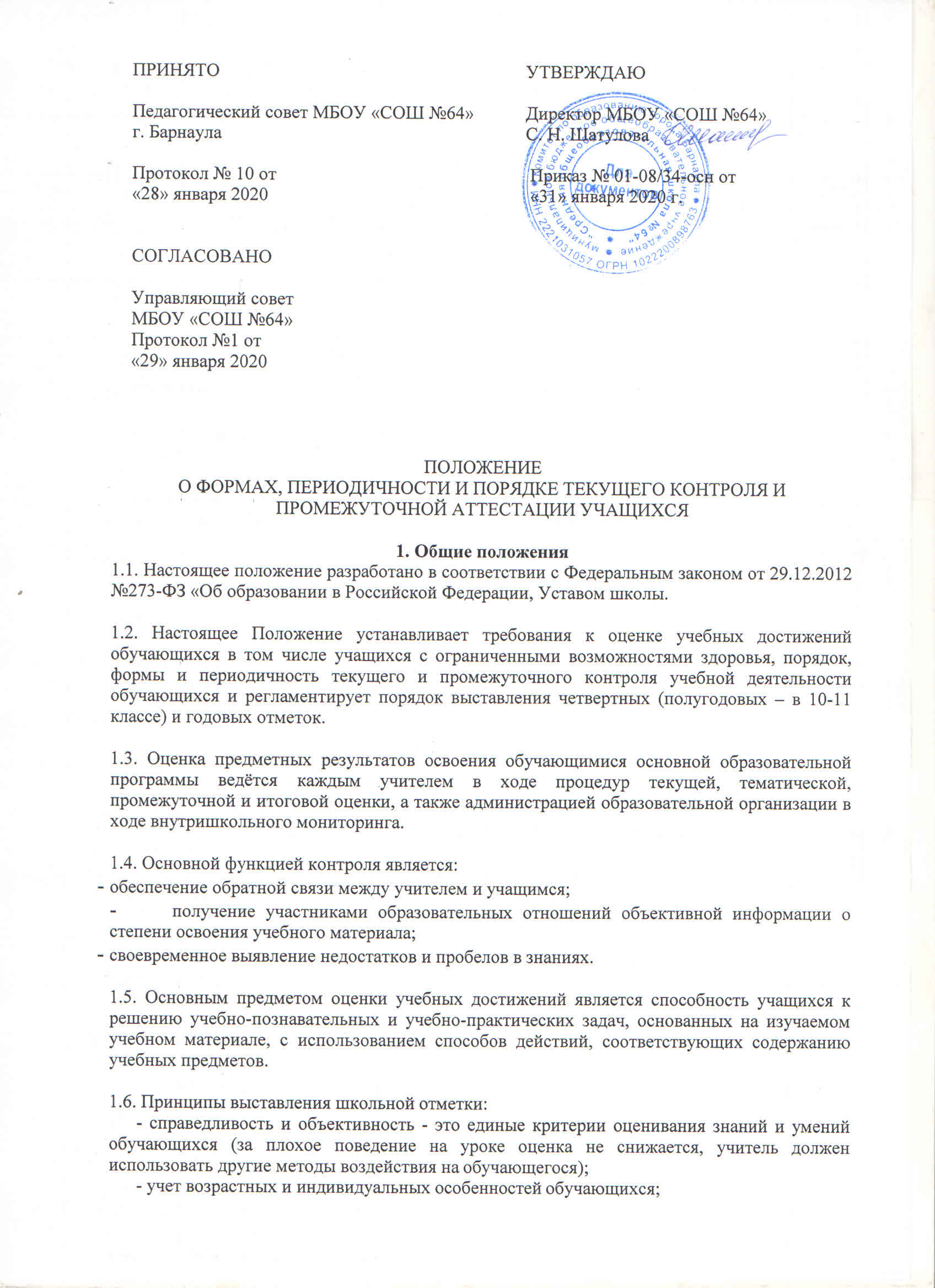 ПОЛОЖЕНИЕ О ФОРМАХ, ПЕРИОДИЧНОСТИ И ПОРЯДКЕ ТЕКУЩЕГО КОНТРОЛЯ И ПРОМЕЖУТОЧНОЙ АТТЕСТАЦИИ УЧАЩИХСЯ1. Общие положения1.1. Настоящее положение разработано в соответствии с Федеральным законом от 29.12.2012 №273-ФЗ «Об образовании в Российской Федерации, Уставом школы.1.2. Настоящее Положение устанавливает требования к оценке учебных достижений обучающихся в том числе учащихся с ограниченными возможностями здоровья, порядок, формы и периодичность текущего и промежуточного контроля учебной деятельности обучающихся и регламентирует порядок выставления четвертных (полугодовых – в 10-11 классе) и годовых отметок.1.3. Оценка предметных результатов освоения обучающимися основной образовательной программы ведётся каждым учителем в ходе процедур текущей, тематической, промежуточной и итоговой оценки, а также администрацией образовательной организации в ходе внутришкольного мониторинга.1.4. Основной функцией контроля является:обеспечение обратной связи между учителем и учащимся;получение участниками образовательных отношений объективной информации о степени освоения учебного материала;своевременное выявление недостатков и пробелов в знаниях.1.5. Основным предметом оценки учебных достижений является способность учащихся к решению учебно-познавательных и учебно-практических задач, основанных на изучаемом учебном материале, с использованием способов действий, соответствующих содержанию учебных предметов.1.6. Принципы выставления школьной отметки:- справедливость и объективность - это единые критерии оценивания знаний и умений обучающихся (за плохое поведение на уроке оценка не снижается, учитель должен использовать другие методы воздействия на обучающегося);- учет возрастных и индивидуальных особенностей обучающихся;- доступность и понятность информации, возможность проанализировать результаты и сделать соответствующие выводы об учебных достижениях обучающихся;- своевременность выставления отметки.1.7. Основные документы, в которых фиксируются результаты оценки учебных достижений учащегося: классный журнал, дневник учащегося, личное дело учащегося.1.8. Оценивание осуществляется по шкале от «2» до «5»: «5» - отлично; «4» - хорошо; «3» - удовлетворительно; «2» - неудовлетворительно.1.9. В первом классе действует безотметочная система, используется только словесная оценка, критериями которой является соответствие или несоответствие деятельности учащегося требованиям программы. В ходе мониторинговых процедур, наблюдения учителя за учебной деятельностью первоклассника, оценки соответствия ее результатов планируемым, делается вывод об освоении ребенком программы первого класса. Дети, не освоившие программу первого класса, по согласованию с родителями (законными представителями) рассматриваются на заседании школьного психолого-медико-педагогического консилиума. На педагогическом совете по переводу учащихся в следующий класс выносится решение о рекомендации родителям (законным представителям) ребенка, не освоившего программу первого класса,  пройти обследование в территориальной ПМПК с целью создания специальных образовательных условий.2. Текущий контроль2.1. Текущая аттестация  предполагает оценку качества усвоения содержания компонентов какой-либо части (темы) конкретного учебного предмета в процессе его изучения обучающимися и осуществляется на уроках. Текущий контроль знаний обучающихся предполагает анализ допущенных ошибок и последующую индивидуальную работу над ними.2.2. Текущий контроль знаний обучающихся может быть проведен в следующих формах:- устные виды контроля (устный ответ на поставленный вопрос; развернутый ответ по заданной теме; устное сообщение по теме; собеседование; декламация стихов, отрывков художественных произведений; защита проекта; чтение текста на родном и иностранном языке; монологическое и диалогическое высказывание на иностранном языке);- зачет, в т. ч. дифференцированный, по заданной теме;письменные виды контроля (письменное выполнение тренировочных упражнений, контрольные, лабораторные и практические работы; написание диктанта, изложения, сочинения; выполнение самостоятельной работы, письменной проверочной работы, творческой работы, подготовка реферата и др.);- тестовый контроль;самоконтроль предполагает формирование умения самостоятельно находить допущенные ошибки, неточности, намечать способы устранения обнаруживаемых пробелов.2.3. В ходе текущей аттестации по предметным курсам и курсам внеурочной деятельности отметки не выставляются. Исключением является предмет «Основы духовно-нравственной культуры народов России», реализуемый в части учебного плана, формируемой участниками образовательных отношений, данный курс является отметочным.2.4. Сроки выставления отметок в журнал: отметка за устный ответ выставляется учителем в дневник и классный журнал в день ее получения. Максимальное время проверки письменной работы - неделя после ее проведения, в старших классах при проведении сочинения – две недели. Отметки по итогам проверки письменных работ выставляются в классный журнал не позднее, чем на восьмой день после ее проведения. Отметка за практическую/лабораторную работу выставляется в журнал каждому учащемуся, если данная работа занимает 30-40 минут урока. Если практическая/лабораторная работа рассчитана на меньшее количество времени, то отметки могут выставляться в журнал избирательно с учетом индивидуальных особенностей успеваемости ребенка.3. Промежуточная аттестация3.1. Промежуточная аттестация учащихся осуществляется путем выставления отметок по предметам инвариантной части учебного плана.3.2. Формы промежуточной аттестации - годовая аттестация – оценка качества усвоения всего объёма содержания учебного предмета за учебный год – выставляется отметка в виде среднего арифметического четвертых отметок с учетом правил математического округления;- четвертная (в 10-11 классах – полугодовая) аттестация – оценка качества усвоения учащимися содержания какой-либо части (частей) темы (тем) конкретного учебного предмета по итогам учебного периода (четверти/полугодия в 10-11 классах) на основании текущей аттестации путем выставления отметки, полученной на основе среднего арифметического текущих отметок с учетом правил математического округления.3.3. Промежуточная аттестация (четвертная/полугодовая в 10-11 классах и годовая) по предметным курсам вариативной части и курсам внеурочной деятельности осуществляется  путем выставления «зачет»/ «незачет» на основании  оценки учителем достижения планируемых результатов курса учащимся.3.4. Все четвертные, годовые отметки должны быть выставлены на последней неделе занятий в четверти (полугодии), году не позднее последнего дня занятий.4. Критерии выставления текущих отметок4.1. Основой для определения уровня знаний являются критерии оценивания - полнота знаний, их обобщенность и системность:правильный, полный ответ;правильный, но неполный или неточный ответ;неправильный ответ;нет ответа.4.2.  Общие критерии и нормы достижений учащихся (нормы текущего оценивания) по всем учебным предметам: В основу критериев оценки учебной деятельности обучающихся положены объективность и единый подход. При пятибалльной оценке для всех установлены общедидактические критерии. Данные критерии применяются при оценке устных, письменных, самостоятельных и других видов работ. Оценка "5" ставится в случае: - знания, понимания, глубины усвоения обучающимся всего объёма программного материала; - умения выделять главные положения в изученном материале, на основании фактов и примеров обобщать, делать выводы, устанавливать межпредметные и внутрипредметные связи, творчески применять полученные знания в незнакомой ситуации; - отсутствия ошибок и недочётов при воспроизведении изученного материала, при устных ответах устранения отдельных неточностей с помощью дополнительных вопросов учителя, соблюдения культуры письменной и устной речи, правил оформления письменных работ. Оценка "4" ставится в случае: - знания всего изученного программного материала;- умения выделять главные положения в изученном материале, на основании фактов и примеров обобщать, делать выводы, устанавливать внутрипредметные связи, применять полученные знания на практике;- незначительных (негрубых) ошибок при воспроизведении изученного материала, соблюдения основных правил культуры письменной и устной речи, правил оформления письменных работ. Оценка "3" ставится в случае: - знания и усвоения материала на уровне минимальных требований программы, затруднения при самостоятельном воспроизведении, необходимости незначительной помощи учителя; - умения работать на уровне воспроизведения, затруднения при ответах на видоизменённые вопросы; - наличия грубых ошибок, нескольких негрубых при воспроизведении изученного материала, незначительного несоблюдения основных правил культуры письменной и устной речи, правил оформления письменных работ. Оценка "2" ставится в случае: - знания и усвоения материала на уровне ниже минимальных требований программы, отдельных представлений об изученном материале; - отсутствия умений работать на уровне воспроизведения, затруднения при ответах на стандартные вопросы; - наличия нескольких грубых ошибок, большого числа негрубых при воспроизведении изученного материала, значительного несоблюдения основных правил культуры письменной и устной речи, правил оформления письменных работ; - полного незнания изученного материала, отсутствия элементарных умений и навыков. Оценивание учебной деятельности учащихся с ОВЗ Обучающиеся с ОВЗ имеют право на прохождение текущей, промежуточной и государственной итоговой аттестации в иных формах.Специальные условия проведения текущей, промежуточной и итоговой  аттестации обучающихся с ОВЗ включают:особую форму организации аттестации (в малой группе, индивидуальную) с учетом особых образовательных потребностей и индивидуальных особенностей обучающихся с ЗПР;привычную обстановку в классе (присутствие своего учителя, наличие привычных для обучающихся мнестических опор: наглядных схем, шаблонов общего хода выполнения заданий);присутствие в начале работы этапа общей организации деятельности;адаптирование инструкции с учетом особых образовательных потребностей и индивидуальных трудностей обучающихся с ЗПР:1) упрощение формулировок по грамматическому и семантическому оформлению;2) упрощение многозвеньевой инструкции посредством деления ее на короткие смысловые единицы, задающие поэтапность (пошаговость) выполнения задания;3) в дополнение к письменной инструкции к заданию, при необходимости, она дополнительно прочитывается педагогом вслух в медленном темпе с четкими смысловыми акцентами;при необходимости адаптирование текста задания с учетом особых образовательных потребностей и индивидуальных трудностей обучающихся с ЗПР (более крупный шрифт, четкое отграничение одного задания от другого; упрощение формулировок задания по грамматическому и семантическому оформлению и др.);при необходимости предоставление дифференцированной помощи: стимулирующей (одобрение, эмоциональная поддержка), организующей (привлечение внимания, концентрирование на выполнении работы, напоминание о необходимости самопроверки), направляющей (повторение и разъяснение инструкции к заданию);увеличение времени на выполнение заданий;  возможность организации короткого перерыва (10-15 мин) при нарастании в поведении ребенка проявлений утомления, истощения.Оценка обучающихся 5-9-х классов школы по всем учебным предметам осуществляется по четырехбалльной системе – от «2» до «5» (с измененной шкалой оценивания) по каждому предмету: «5» - отлично, «4» - хорошо, «3» - удовлетворительно, «2» - неудовлетворительно. Все виды контрольно-оценочных работ по учебным предметам оцениваются в процентном отношении к максимально возможному количеству баллов, выставляемому за работу:Оценка «удовлетворительно» - выполнено от 30 % до 50 % заданий.Оценка «хорошо» - выполнено от 51 % до 65 % заданий.Оценка «отлично» - выполнено свыше 65 % заданий. При оценке знаний, умений и навыков необходимо учитывать индивидуальные особенности интеллектуального развития обучающихся, состояние их эмоционально-волевой сферы. Ученику с низким уровнем потенциальных возможностей можно предлагать более легкие варианты заданий. При оценке письменных работ обучающихся, страдающих глубоким расстройством моторики, не следует снижать оценку за плохой почерк, неаккуратность письма, качество записей и чертежей. К ученикам с нарушением эмоционально-волевой сферы рекомендуется применять дополнительные стимулирующие приемы (давать задания поэтапно, поощрять и одобрять обучающихся в ходе выполнения работы и т.п.). Особенности оценивания устных ответовУстный опрос является одним из методов учета знаний, умений и навыков обучающихся с ограниченными возможностями здоровья. При оценивании устных ответов принимается во внимание: - правильность ответа по содержанию, свидетельствующая об осознанности усвоения изученного материала; полнота ответа; - умение практически применять свои знания; - последовательность изложения и речевое оформление ответа. Критерии для оценивания устных ответов являются общими для всех предметов. Оценка «5» ставится обучающемуся, если он: обнаруживает понимание материала, может с помощью учителя сформулировать, обосновать самостоятельно ответ, привести необходимые примеры; допускает единичные ошибки, которые сам исправляет. Оценка «4» ставится, если обучающийся дает ответ, в целом соответствующий требованиям оценки «5», но допускает неточности и исправляет их с помощью учителя; допускает аграмматизмы в речи. Оценка «3» ставится, если обучающийся частично понимает тему, излагает материал недостаточно полно и последовательно, допускает ряд ошибок в речи, не способен самостоятельно применять знания, нуждается в постоянной помощи учителя. Оценка «2» ставится, если учащийся не усвоил материал полностью и не способен применять знания даже с помощью учителя. Оценка «2» может выставляться в устной форме, как метод воспитательного воздействия на ребёнка. 4.3. Критерии и нормы оценки знаний обучающихся 2-4 классов:РУССКИЙ ЯЗЫКНормы оценки устных ответов по русскому языку. Устный опрос является одним из основных способов учета знаний учащихся по русскому языку. Развернутый ответ ученика должен представлять собой связное, логически последовательное сообщение на определенную тему, показывать его умение применять определения, правила в конкретных случаях. При оценке ответа ученика надо руководствоваться следующими критериями: 1) полнота и правильность ответа; 2) степень осознанности, понимания изученного; 3) языковое оформление ответа. Отметка «5» ставится, если ученик: 1) полно излагает изученный материал, дает правильное определение языковых понятий; 2) обнаруживает понимание материала, может обосновать свои суждения, применить знания на практике, привести необходимые примеры не только по учебнику, но и самостоятельно составленные; 3) излагает материал последовательно и правильно с точки зрения норм литературного языка. Отметка «4» ставится, если ученик дает ответ, удовлетворяющий тем же требованиям, что и для оценки «5», но допускает 1—2 ошибки, которые сам же исправляет, и 1—2 недочета в последовательности и языковом оформлении излагаемого. Отметка «3» ставится, если ученик обнаруживает знание и понимание основных положений данной темы, но: 1) излагает материал неполно и допускает неточности в определении понятий или формулировке правил; 2) не умеет достаточно глубоко и доказательно обосновать свои суждения и привести свои примеры; 3) излагает материал непоследовательно и допускает ошибки в языковом оформлении излагаемого. Отметка «2» ставится, если ученик обнаруживает незнание большей части соответствующего раздела изучаемого материала, допускает ошибки в формулировке определений и правил, искажающие их смысл, беспорядочно и неуверенно излагает материал, обнаруживает полное незнание или непонимание материала. Оценка «2» отмечает такие недостатки в подготовке ученика, которые являются серьезным препятствием к успешному овладению последующим материалом. Нормы оценки письменных работ по русскому языку. Диктант Диктант служит средством проверки орфографических и пунктуационных умений и навыков. Слова на неизученные к данному моменту правила заранее выписываются на доске или проговариваются орфографически. Классификация ошибок и недочетов, влияющих на снижение оценки (отметки) Ошибки: - нарушения правил написания слов, включая грубые случаи пропуска, перестановки, замены, вставки лишних букв в словах; - неправильное написание слов, не регулируемых правилами, круг которых очерчен программой каждого класса (слова с непроверяемым написанием); - отсутствие изученных знаков препинания в тексте; - наличие ошибок на изученные правила орфографии;- два исправления, сделанных самостоятельно, приравниваются к одной ошибке. Недочеты: - отсутствие знаков препинания в конце предложений, если следующее предложение написано с большой буквы; - отсутствие красной строки; - неправильное написание одного слова (при наличии в работе нескольких таких слов) на одно и то же правило. Грамматическое заданиеГрамматическое задание средство проверки степени понимания учащимися изучаемых грамматических явлений, умения производить простейший языковой анализ слов и предложений. Характеристика цифровой отметки (оценки): "5" ("отлично") - выполнено без ошибок. "4" ("хорошо") - правильно выполнено не менее 3/4 заданий. "3" ("удовлетворительно") - правильно выполнено не менее 1/2 заданий. "2" ("плохо") - правильно выполнено менее 1/2 заданий. Словарный диктант Примерное количество слов для словарных диктантов: 2 класс - 8-10 слов; 3 класс - 10-12 слов; 4 класс - 12-15 слов. Характеристика цифровой отметки (оценки): "5" ("отлично") - без ошибок. "4" ("хорошо") - 1 ошибка и возможно 1 исправление. "3" ("удовлетворительно") - 2 ошибки и возможно 1 исправление. "2" ("плохо") - 4 и более ошибок.Два исправления приравниваются к одной ошибке.Изложение Изложение проверяет, как идет формирование навыка письменной речи; умения понимать и передавать основное содержание текста без пропусков существенных моментов; умения организовать письменный пересказ, соблюдая правила родного языка. При оценке изложения необходимо обратить внимание на полноту передачи основного содержания текста, на наличие пропусков существенных моментов в тексте, на искажения при передаче авторского замысла, на отсутствие главной части повествования. Классификация ошибок и недочетов, влияющих на снижение оценки.Ошибки: - существенные отступления от авторского текста при написании изложения, искажающие смысл произведения; - отсутствие главной части изложения, пропуск важных событий, отраженных в авторском тексте; - употребление слов в не свойственном им значении (в изложении). Недочеты: - отсутствие красной строки; - незначительные нарушения логики событий авторского текста при написании изложения. Характеристика цифровой отметки (оценки):"5" ("отлично") - правильно и последовательно (без пропусков существенных моментов) воспроизведено содержание авторского текста; нет фактических ошибок; правильно построены предложения и употреблены слова (допускается не более одного речевого недочета). "4" ("хорошо") - содержание передано правильно и достаточно точно; в построении предложений и употреблении слов нет существенных недостатков; имеются отдельныефактические и речевые недочеты (допускается не более трех речевых недочетов в содержании и построении текста). "3" ("удовлетворительно") - допущено существенное отклонение от авторского текста; допущены нарушения в последовательности изложения мыслей; есть недочеты в построении предложений и употреблении слов (допускается не более пяти речевых недочетов в содержании и построении текста). "2" ("плохо") - допущено существенное искажение авторского текста (упущены важные события, отсутствует главная часть); много фактических неточностей; нарушена последовательность изложения мыслей; имеет место употребление слов в не свойственном им значении; допущено более шести речевых недочетов и ошибок в содержании и построении текста. Сочинение "5" ("отлично") - логически последовательно раскрыта тема, правильно построены предложения и употреблены слова (допускается не более одного речевого недочета), нет фактических ошибок. "4" ("хорошо") - последовательно раскрыта тема, но имеются незначительные нарушения последовательности изложения мыслей; в построении предложений и употреблении слов нет существенных недостатков, имеются отдельные фактические и речевые недочета (допускается не более трех речевых недочетов в содержании и построении текста). "3" ("удовлетворительно") - имеются существенные отступления от темы, есть недочеты в построении предложений и употреблении слов (допускается не более пяти речевых недочетов в содержании и построении текста).ТестТестовые задания – динамичная форма проверки, направленная на установление уровня сформированности умения использовать свои знания  в нестандартных учебных стуациях.Оценки: «5» – верно выполнено от 90 до100% заданий. «4» – верно выполнено от 70 до 89% заданий. «3» – верно выполнено от 50 до 69% заданий. «2» – верно выполнено менее 50% заданий. Контрольное списывание, а также различные упражнения: «5» – нет ошибок и исправлений; работа написана аккуратно, в соответствии с требованиями каллиграфии письма. «4» – имеется 1 ошибка и 1 исправление. «3» – имеется 2 ошибки и 1 исправление. «2» – имеется 3 и более ошибок и более одного исправления. Оценивание работ обучающихся с ОВЗДиктантОбъём диктанта соответствует количеству слов по чтению.Ошибкой в диктанте следует считать:	- нарушение правил орфографии при написании слов;- отсутствие знаков препинания в пределах программы данного класса;- неправильное написание слов, которые не проверяются (словарные слова даны в         программе каждого класса); - ошибки на те правила орфографии и пунктуации, которые ни в данном классе, ни в предшествующих классах не изучались, если учитель оговорил их и выписал их на доску.Ошибкой в диктанте не считаются:- единичный пропуск точки в конце предложения, если первое слово следующего       предложения написано с большой буквы;- логопедические ошибки, характерные для данного ребёнка. За одну ошибку в диктанте считаются:- два исправления;- две пунктуационные ошибки;- повторные ошибки в одном и том же слове. Если же подобная ошибка встречается в другом слове, то она считается за ошибку.                                                                               Негрубыми ошибками считаются:- перенос слова, одна часть которого написана на строке, а другая опущена;- исключение из правил.Выставление отметок за контрольный диктант.                                                                 «5» - если в диктанте нет ошибок, но допускаются 1-2 исправления или одна негрубая ошибка. «4» - 1 - 2 орфографические ошибки, 2 пунктуационные и 1 орфографическая, 3 пунктуационные и 1 - 2 исправления.«3» - 3 - 5 орфографических ошибки, 3 пунктуационных и 1-2 исправления.«2» - 6 - 8 орфографических ошибок.Выставление отметок за грамматическое задание. «5» - всё верно.«4» - верно не менее двух третей заданий«3» - верно 1\2 работы«2» - верно менее 1\2 работы.     Словарный диктантКоличество слов в словарном диктанте. 2 класс – 8 -10 слов3 класс - 10 - 12 слов 4 класс – 12-15 словВыставление отметок за словарный диктант. «5» - нет ошибок, допускается одно-два исправления«4» - 1-2 ошибки и одно исправление«3» - 3-4 ошибки и одно исправление«2» - 5 и более ошибокИзложениеОценивается одной отметкой.«5» - правильно и последовательно воспроизведен авторский текст, нет речевых и орфографических ошибок, допущено 1-2 исправления, 1-2 речевого недочета.«4» - незначительно нарушена последовательность изложения мыслей, имеются единичные (2-3) фактические и речевые неточности, 1-2 орфографические ошибки, 1-2 исправления«3» - имеются некоторые отступления от авторского текста, допущены отдельные нарушения в последовательности изложения мыслей, в построении двух-трех предложений, беден словарь, 3-6 орфографических ошибкок/недочетов и 1-2 исправления«2» - имеются значительные отступления от авторского текста, пропуск важных эпизодов, главной части, основной мысли и др., нарушена последовательность изложения мыслей, отсутствует связь между частями, отдельными предложениями, крайне однообразен словарь, 7 и более орфографических ошибок, 3-5 исправленийСочинениеОценивается одной отметкой.«5» - логически последовательно раскрыта тема, нет орфографических ошибок, допущено 1-2 исправления, допускается не более двух речевых недочетов, нет фактических ошибок. «4» - незначительно нарушена последовательность изложения мыслей, имеются единичные (3-4) фактические и речевые неточности, 1-2 орфографические ошибки, 1-2 исправления.«3» - имеются существенные отступления от темы, есть недочеты в построении предложений и употреблении слов (допускается не более семи речевых недочетов в содержании и построении текста). «2» - имеются значительные отступления от темы, пропуск важных эпизодов, главной части, основной мысли и др., нарушена последовательность изложения мыслей, отсутствует связь между частями, отдельными предложениями, крайне однообразен словарь, 8 и более орфографических ошибок, 3-5 исправлений.Примечание:Учитывая, что эти виды работ в начальной школе носят обучающий характер, неудовлетворительные оценки выставляются только за «контрольные» изложения и сочинения.Логопедические ошибкиОшибки, характерные для детей с ЗПР, не должны засчитываться при оценке работы учащихся. При выставлении отметки учащемуся, обучающемуся по адаптированной программе, ставится оценка на 1 балл выше.1. Ошибки, обусловленные несформированностью фонематических процессов и слухового восприятия:- пропуск букв и слогов (прощла – прощала, жадые – жадные, ишка – игрушка);- перестановка букв и слогов (онко – окно, звял – взял, натуспила – наступила);- недописывание букв и слогов (дела – делала, лопат – лопата, набухл – набухли);- наращивание слов лишними буквами и слогами (тарава – трава, бабабушка – бабушка, катораые – которые);- искажение слова (наотух – на охоту, хабаб – храбрый, шуки – щёки);- слитное написание слов и их произвольное деление (насто – на сто, у стала – устала, виситнастене – висит на стене);- неумение определить границы предложения в тексте, слитное написание предложений (Мой отец шофёр. Работа шофёра трудная шофёру надо хорошо. Знать машину после школы я тоже. Буду шофёром.)- замена одной буквы на другую (трюх – трёх, тельпан – тюльпан, шапаги – сапоги);- нарушение смягчения согласных (васелки – васельки, смали – смяли, кон – конь).2. Ошибки, обусловленные несформированностью лексическо-грамматической стороны речи: - аграмматизмы (Саша и Лена собирает цветы. Дети сидели на большими стулья.);- слитное написание предлогов и раздельное написание приставок (вкармане – в кармане, при летели – прилетели, в зела – взяла).ТестТестовые задания – динамичная форма проверки, направленная на установление уровня сформированности умения использовать свои знания  в нестандартных учебных стуациях.Оценки: «5» – верно выполнено более 70% заданий. «4» – верно выполнено от 50 до 70% заданий. «3» – верно выполнено от 30 до 50% заданий. «2» – верно выполнено менее 30% заданий.Контрольное списывание, а также различные упражнения: «5» – нет ошибок; допускается 1-2 исправления, работа написана аккуратно, бес предъявления требования к каллиграфии. «4» – имеется 1-2 ошибка и 1 исправление. «3» – имеется 3-4 ошибки и 1 исправление. «2» – имеется более 5 ошибок и более одного исправления. ЛИТЕРАТУРНОЕ ЧТЕНИЕТесты«5» – верно выполнено от 90 до100% заданий. «4» – верно выполнено от 70 до 89% заданий. «3» – верно выполнено от 50 до 69% заданий. «2» – верно выполнено менее 50% заданий. Навыки  чтения (темп, способ, правильность, понимание)4 класс Оценка «5» — ученик читает целыми словами со скоростью не меньше 90 слов в минуту вслух и больше 110 слов молча; умеет формулировать главную мысль прочитанного, правильно и полно понимает содержание прочитанного .Оценка «4» — ученик читает целыми словами со скоростью не меньше 70 слов в минуту вслух и больше 90 слов молча; при формулировке основной мысли произведения прибегает к помощи учителя; может составить рассказ о герое; понимает главную мысль; умеет высказывать свое мнение о прочитанном.Оценка «3» — ученик читает целыми словами со скоростью не меньше 60 слов в минуту вслух и не меньше 80  слов молча; определяет основную мысль произведения с  помощью учителя; затрудняется в кратком пересказе прочитанного; рассказ о герое составляет по плану, предложен ному учителем; понимает содержание произведения и может ответить на вопросы (иногда с помощью учителя). Оценка  «2» — ученик читает целыми словами со скоростью меньше 60 слов в минуту вслух и меньше 70  слов молча;  не определяет основную мысль произведения даже с  помощью учителя; затрудняется в кратком пересказе прочитанного  с помощью учителя; рассказ о герое  не составляет по плану, предложенному учителем; понимает содержание,  но   может ответить не  на  все   вопросы. Выразительность чтенияОтметка «5» — ученик читает четко, соблюдает смысловые паузы, выделяет логические ударения, выражает собственное отношение к читаемому; интонационный рисунок не нарушен.Отметка «4» — ученик читает четко, соблюдает смысловые паузы, выделяет логические ударения, но не выражает собственного отношения к читаемому; интонационный рисунок нарушен.Отметка «3» — ученик читает тихо, выделяет смысловые паузы и логические ударения, но темп и тон чтения не соответствуют содержанию произведения.Отметка  «2» — ученик читает тихо, не  выделяет смысловые паузы и логические ударения,  темп и тон чтения не соответствуют содержанию произведения.Устные ответы   Устный опрос является одним из основных способов учета знаний учета учащихся по литературному чтению. Развернутый ответ ученика должен представлять собой связное, логически последовательное сообщение на определенную тему, показывать его умение применять определения, правила в конкретных случаях.      При оценке ответа ученика надо руководствоваться следующими критериями:1. полнота и правильность ответа;2. степень осознанности, понимания изученного;3. языковое оформление ответа.    Оценка «5» ставится, если ученик:1. полно излагает изученный материал, дает правильное определение языковых понятий;2. обнаруживает понимание материала, может обосновать свои суждения, применить знания на практике, привести необходимые примеры не только по учебнику, но и самостоятельно составленные;3. излагает материал последовательно и правильно с точки зрения норм литературного языка.   Оценка «4» ставится, если ученик дает ответ, удовлетворяющий тем же требованиям, что и для оценки 5, но допускает 1-2 ошибки, которые сам же исправляет, и 1-2 недочета в последовательности и языковом оформлении излагаемого.   Оценка «3» ставится, если ученик обнаруживает знание и понимание основных положений данной темы, но:1. излагает материал неполно и допускает неточности в определении понятий или формулировке правил;2. не умеет достаточно глубоко и доказательно обосновать свои суждения и привести свои примеры;3. излагает материал непоследовательно и допускает ошибки в языковом оформлении излагаемого.     Оценка «2» ставится, если ученик обнаруживает незнание большей части соответствующего раздела изучаемого материала, допускает ошибки в формулировке определений и правил, искажающие их смысл, беспорядочно и неуверенно излагает материал. Оценка 2 отмечает такие недостатки в подготовке ученика, которые являются серьезным препятствием к успешному овладению последующим материалом.     Оценка («5»,»4»,»3») может ставиться не только за единовременный ответ (когда на проверку подготовки ученика отводится определенное время), но и за рассредоточенный во времени, то есть за сумму ответов, данных учеником на протяжении урока (выводится поурочный балл), при условии, если в процессе урока не только заслушивались ответы учащегося, но и осуществлялась проверка его умения применять знания на практике.Чтение наизустьОценка "5"   -  твердо, без подсказок, знает наизусть, выразительно  читает.Оценка   "4"  - знает стихотворение  наизусть,  но допускает при  чтении  перестановку  слов,  самостоятельно исправляет допущенные неточности.Оценка "3" - читает наизусть, но при чтении обнаруживает нетвердое усвоение текста.Оценка "2" - нарушает последовательность при чтении, не полностью воспроизводит текст.Выразительное чтение стихотворенияТребования к выразительному чтению:1.    Правильная постановка логического ударения2.    Соблюдение пауз3.    Правильный выбор темпа4.    Соблюдение нужной интонации5.    Безошибочное чтениеОценка "5" - выполнены правильно все требованияОценка "4" - не соблюдены 1-2 требованияОценка "3" -допущены ошибки по трем требованиямОценка "2" - допущены ошибки более, чем по трем требованиямЧтение по ролямТребования к чтению по ролям:1.    Своевременно начинать читать свои слова2.    Подбирать правильную интонацию3.    Читать безошибочно4.    Читать выразительноОценка "5" - выполнены все требованияОценка "4" - допущены ошибки по одному какому-то требованиюОценка "3" - допущены ошибки по двум требованиямОценка "2" -допущены ошибки по трем требованиямПересказОценка "5" - пересказывает содержание прочитанного самостоятельно, последовательно, не упуская главного (подробно или кратко, или по плану), правильно отвечает на вопрос, умеет подкрепить ответ на вопрос чтением соответствующих отрывков.Оценка "4" -допускает 1-2 ошибки, неточности, сам исправляет ихОценка  "3" - пересказывает при  помощи  наводящих вопросов учителя,  не умеет последовательно  передать содержание прочитанного, допускает речевые ошибки.Оценка "2" - не может передать содержание прочитанного.Оценивание работ обучающихся с ОВЗПри проверке знаний, умений и навыков учитываются:- понимание содержания текста при пересказе и воспроизведении на слух; -  логичность построения ответа;- знание терминологии (по изучаемой теме);- практическое применение полученных знаний и умений. «5» - учащийся правильно употребляет в речи лексику по изучаемой теме;- строит рассказ в соответствии с программными требованиями и материалом предмета;-  правильно ставит вопрос, владеет навыками сжатого и полного пересказа;- самостоятельно строит высказывания, излагает материал логично и последовательно. «4» - учащийся допускает 3-4 ошибки при употреблении лексики по изученной теме; - нуждается в помощи при построении сложных предложений; -  требует помощи в логическом построении предложения, диалога; «3» - учащийся недостаточно владеет лексикой по изученной теме; - употребляет при пересказе простые предложения; - нуждается в систематической помощи учителя при построении самостоятельных высказываний; - дает краткие односложные ответы на поставленные вопросы; - не может объединить отдельные высказывания в логической последовательности.«2» - учащийся не овладел учебным материалом.Нормативы чтения (4 класс)Отметка «5» ставится ученику, если он:- правильно и полно понимает содержание прочитанного;- читает бегло, целыми словами: в I полугодии темп чтения не менее 70 слов в минуту; во II полугодии - не менее 80 слов в минуту;- выявляет основной смысл прочитанного;- знает и выразительно читает наизусть стихотворение.Отметка «4» ставится ученику, если он:- правильно понимает основное содержание прочитанного;- читает целыми словами, используя основные средства выразительности;- в I полугодии скорость чтения не менее 65 слов в минуту;- во II полугодии - не менее 75 слов в минуту, при чтении допускает 1-3 ошибки;- знает наизусть стихотворение, но при чтении допускает 1-2 ошибки, которые исправляет самостоятельно.Отметка «3» ставится ученику, если он:- понимает содержание прочитанного с помощью учителя;- в I полугодии читает монотонно, целыми словами (единичные слова с элементами слогового чтения), скорость чтения не менее 60 слов в минуту;- во II полугодии читает невыразительно, целыми словами, темп чтения не менее 70 слов в минуту, допускает от 4-5 ошибок;- воспроизводит наизусть текст стихотворения, но допускает ошибки и исправляет их только с помощью учителя.Отметка «2» ставится ученику, если он:- не определяет основную мысль произведения даже с  помощью учителя; затрудняется в кратком пересказе прочитанного  с помощью учителя;;- в 1 полугодии читает текст в основном по слогам (только отдельные слова читает целиком), допускает большое количество ошибок;- во II полугодии не владеет чтением целыми словами, допускает более 6 ошибок;- при чтении наизусть не может полностью воспроизвести текст стихотворения.РОДНОЙ  ЯЗЫКНормы оценки устных ответов по родному языку. Устный опрос является одним из основных способов учета знаний учащихся по русскому языку. Развернутый ответ ученика должен представлять собой связное, логически последовательное сообщение на определенную тему, показывать его умение применять определения, правила в конкретных случаях. При оценке ответа ученика надо руководствоваться следующими критериями: 1) полнота и правильность ответа; 2) степень осознанности, понимания изученного; 3) языковое оформление ответа. Отметка «5» ставится, если ученик: 1) полно излагает изученный материал, дает правильное определение языковых понятий; 2) обнаруживает понимание материала, может обосновать свои суждения, применить знания на практике, привести необходимые примеры не только по учебнику, но и самостоятельно составленные; 3) излагает материал последовательно и правильно с точки зрения норм литературного языка. Отметка «4» ставится, если ученик дает ответ, удовлетворяющий тем же требованиям, что и для оценки «5», но допускает 1—2 ошибки, которые сам же исправляет, и 1—2 недочета в последовательности и языковом оформлении излагаемого. Отметка «3» ставится, если ученик обнаруживает знание и понимание основных положений данной темы, но: 1) излагает материал неполно и допускает неточности в определении понятий или формулировке правил; 2) не умеет достаточно глубоко и доказательно обосновать свои суждения и привести свои примеры; 3) излагает материал непоследовательно и допускает ошибки в языковом оформлении излагаемого. Отметка «2» ставится, если ученик обнаруживает незнание большей части соответствующего раздела изучаемого материала, допускает ошибки в формулировке определений и правил, искажающие их смысл, беспорядочно и неуверенно излагает материал, обнаруживает полное незнание или непонимание материала. Оценка «2» отмечает такие недостатки в подготовке ученика, которые являются серьезным препятствием к успешному овладению последующим материалом. Нормы оценки письменных ответов по родному языку. «5» – нет ошибок и исправлений; работа написана аккуратно, в соответствии с требованиями каллиграфии письма. «4» – имеется 1 ошибка и 1 исправление. «3» – имеется 2 ошибки и 1 исправление. «2» – имеется 3 и более ошибок и более одного исправления. Оценивание работ обучающихся с ОВЗОценивание устных ответов учащихся с ОВЗПри проверке знаний, умений и навыков учитываются:- понимание содержания текста при пересказе и воспроизведении на слух; -  логичность построения ответа;- знание терминологии (по изучаемой теме);- практическое применение полученных знаний и умений. «5» - учащийся правильно употребляет в речи лексику по изучаемой теме;- строит рассказ в соответствии с программными требованиями и материалом предмета;-  правильно ставит вопрос, владеет навыками сжатого и полного пересказа;- самостоятельно строит высказывания, излагает материал логично и последовательно. «4» - учащийся допускает 3-4 ошибки при употреблении лексики по изученной теме; - нуждается в помощи при построении сложных предложений; -  требует помощи в логическом построении предложения, диалога; «3» - учащийся недостаточно владеет лексикой по изученной теме; - употребляет при пересказе простые предложения; - нуждается в систематической помощи учителя при построении самостоятельных высказываний; - дает краткие односложные ответы на поставленные вопросы; - не может объединить отдельные высказывания в логической последовательности.«2» - учащийся не овладел учебным материалом.Оценивание письменных ответов учащихся:«5» – нет ошибок; допускается 1-2 исправления, работа написана аккуратно, бес предъявления требования к каллиграфии. «4» – имеется 1-2 ошибка и 1 исправление. «3» – имеется 3-4 ошибки и 1 исправление. «2» – имеется более 5 ошибок и более одного исправления. ЛИТЕРАТУРНОЕ ЧТЕНИЕ НА РОДНОМ ЯЗЫКЕ      При оценке ответа ученика надо руководствоваться следующими критериями:1.полнота и правильность ответа;2.степень осознанности, понимания изученного;3.языковое оформление ответа.    Оценка «5» ставится, если ученик:1.полно излагает изученный материал, дает правильное определение языковых понятий;2.обнаруживает понимание материала, может обосновать свои суждения, применить знания на практике, привести необходимые примеры не только по учебнику, но и самостоятельно составленные;3.излагает материал последовательно и правильно с точки зрения норм литературного языка.   Оценка «4» ставится, если ученик дает ответ, удовлетворяющий тем же требованиям, что и для оценки 5, но допускает 1-2 ошибки, которые сам же исправляет, и 1-2 недочета в последовательности и языковом оформлении излагаемого.   Оценка «3» ставится, если ученик обнаруживает знание и понимание основных положений данной темы, но:1.излагает материал неполно и допускает неточности в определении понятий или формулировке правил;2.не умеет достаточно глубоко и доказательно обосновать свои суждения и привести свои примеры;3.излагает материал непоследовательно и допускает ошибки в языковом оформлении излагаемого.     Оценка «2» ставится, если ученик обнаруживает незнание большей части соответствующего раздела изучаемого материала, допускает ошибки в формулировке определений и правил, искажающие их смысл, беспорядочно и неуверенно излагает материал. Оценка 2 отмечает такие недостатки в подготовке ученика, которые являются серьезным препятствием к успешному овладению последующим материалом.Оценивание работ обучающихся с ОВЗПри проверке знаний, умений и навыков учитываются:- понимание содержания текста при пересказе и воспроизведении на слух; -  логичность построения ответа;- знание терминологии (по изучаемой теме);- практическое применение полученных знаний и умений. «5» - учащийся правильно употребляет в речи лексику по изучаемой теме;- строит рассказ в соответствии с программными требованиями и материалом предмета;-  правильно ставит вопрос, владеет навыками сжатого и полного пересказа;- самостоятельно строит высказывания, излагает материал логично и последовательно. «4» - учащийся допускает 3-4 ошибки при употреблении лексики по изученной теме; - нуждается в помощи при построении сложных предложений; -  требует помощи в логическом построении предложения, диалога; «3» - учащийся недостаточно владеет лексикой по изученной теме; - употребляет при пересказе простые предложения; - нуждается в систематической помощи учителя при построении самостоятельных высказываний; - дает краткие односложные ответы на поставленные вопросы; - не может объединить отдельные высказывания в логической последовательности.«2» - учащийся не овладел учебным материалом.ИНОСТРАННЫЙ ЯЗЫКНормы оценивания:Монологическая форма«5» Учащийся логично строит монологическое высказывание в соответствии с коммуникативной задачей. Лексические единицы и грамматические структуры используются уместно. Ошибки практически отсутствуют. Речь понятна: практически все звуки произносятся правильно, соблюдается правильная интонация. Объём высказывания не менее 5 фраз. «4» Учащийся логично строит монологическое высказывание в соответствии с коммуникативной задачей. Лексические единицы и грамматические структуры соответствуют поставленной коммуникативной задаче. Учащийся допускает отдельные лексические или грамматические ошибки, которые не препятствуют пониманию его речи. Речь понятна, учащийся не допускает фонематических ошибок. Объём высказывания не менее 5 фраз.«3» Учащийся логично строит монологическое высказывание в соответствии с коммуникативной задачей. Но высказывание не всегда логично, имеются повторы. Допускаются лексические и грамматические ошибки, которые затрудняют понимание. Речь в целом понятна, учащийся в основном соблюдает правильную интонацию. Объём высказывания – менее 5 фраз.«2» Коммуникативная задача не выполнена. Допускаются многочисленные лексические и грамматические ошибки, которые затрудняют понимание. Большое количество фонематических ошибок. Диалогическая форма «5» Учащийся логично строит диалогическое общение в соответствии с коммуникативной задачей; демонстрирует умения речевого взаимодействия с партнёром: способен начать, поддержать и закончить разговор. Лексические единицы и грамматические структуры соответствуют поставленной коммуникативной задаче. Ошибки практически отсутствуют. Речь понятна: практически все звуки произносятся правильно. Объём высказывания не менее 4 реплик с каждой стороны.«4» Учащийся логично строит диалогическое общение в соответствии с коммуникативной задачей. Учащийся в целом демонстрирует умения речевого взаимодействия с партнёром: способен начать, поддержать и закончить разговор. Используемый словарный запас и грамматические структуры соответствуют поставленной коммуникативной задаче. Могут допускаться некоторые лексико-грамматические ошибки, не препятствующие пониманию. Речь понятна: практически все звуки произносятся правильно, в основном соблюдается правильная интонация. Объём высказывания не менее 4 реплик с каждой стороны. «3» Учащийся логично строит диалогическое общение в соответствии с коммуникативной задачей. Фонематические, лексические и грамматические ошибки не затрудняют общение. Но встречаются нарушения в использовании лексики. Допускаются отдельные грубые грамматические ошибки. Объём высказывания – менее 4 реплик с каждой стороны. «2» Коммуникативная задача не выполнена. Учащийся не умеет строить диалогическое общение, не может поддержать беседу. Используется крайне ограниченный словарный запас. Большое количество фонематических ошибок.Критерии оценивания чтения учащихся«5» Хорошо владеет правилами чтения, практически не допускает ошибок. Темп чтения беглый, естественный (близкий к естественному). Ошибки делает незначительные и легко исправляет их сам. Демонстрирует освоенность всех изученных правил чтения. Учащийся полностью понял содержание текста и выполнил все задания к текстам. «4» Достаточно хорошо владеет техникой чтения, допускает 2-4ошибки в пределах изученного материала, не препятствующих общему пониманию прочитанного, и сам может их исправить. Чтение в ровном темпе, с небольшими паузами. Учащийся понял содержание текста за исключением деталей и выполнив 2/3 заданий к тексту.«3» Темп речи невысокий, с заметными паузами. Использует простые речевые модели. Допускает большое количество ошибок, иногда препятствующих пониманию прочитанного. Учащийся понял только основное содержание текста и выполнил 1/3 задания к тексту«2» Большое количество грубых ошибок, часто препятствующих пониманию смысла прочитанного. Темп чтения низкий. Не владеет правилами чтения, допускает большое количество грубых ошибок, препятствующих пониманию прочитанного. Темп чтения очень низкий.Критерии оценивания аудирования учащихся«5» Учащиеся полностью поняли содержание текста на слух и выполнили все задания по тексту. Полное понимание (90-100%)Максимально допустимое количество смысловых ошибок (искажение, опущение, добавление информации) при ответе навопросы к прослушанному тексту – 1. Максимальное количество грамматических ошибок – 1. «4» Учащиеся поняли содержании текста без деталей на слух и выполнили 2/3 задания. Понято более 70% содержания Максимально допустимое количество смысловых ошибок (искажение, опущение, добавление информации) при ответе на вопросы к прослушанному тексту - 2. Максимальное количество грамматических ошибок – 2.«3» Учащиеся поняли только основной смысл текста на слух с небольшим искажением деталей содержания и выполнили 1/3 задания. Понято более 50% содержания. Максимально допустимое количество смысловых ошибок (искажение, опущение, добавление информации) при ответе на вопросы к прослушанному тексту – 2. Максимальное количество грамматических ошибок – 4. «2» Учащиеся не поняли содержания текста и выполнили задания по тексту не правильно. Понято менее 50% содержания. Максимально допустимое количество смысловых ошибок при ответе на вопросы к прослушанному тексту – более 3. Максимальное количество грамматических ошибок – 5. Критерии оценивания письменных развернутых ответов учащихся «5» Коммуникативная задача решена полностью, применение лексики адекватно коммуникативной задаче, грамматические ошибки либо отсутствуют, либо не препятствуют решению коммуникативной  задачи«4» Коммуникативная задача решена полностью, но понимание текста незначительно затруднено наличием грамматических и/или 30лексических ошибок.«3» Коммуникативная задача решена, но понимание текста затруднено наличием грубых грамматических ошибок или неадекватным употреблением лексики.«2» Коммуникативная задача не решена ввиду большого количества лексико-грамматических ошибок или недостаточного объема текста.Критерии оценивания письменной работы учащихся (тест задания)«5» Превышает 75% (в % от общего объема работы)  Учащийся выполнил грамматически правильно 4 задания.«4» Не превышает 65-75% Учащийся выполнил 3 задания, допустив 2-3 грамматические ошибки.«3» Не превышает 50%-65% Учащийся допустил 4-5 грамматических ошибок и выполнил 1 задание«2» Не превышает 25% Учащийся не выполнил ни одного задания правильно.Оценивание работ обучающихся с ОВЗЧтение«5» - Учащийся понял содержание читаемого текста правильно на 70-100%;«4» - Учащийся понял содержание читаемого текста на 50-60%;«3» - Учащийся понял, о чем говорится в тексте в целом;Устная речь«5» - Используемые лексические и грамматические структуры соответствуют поставленной коммуникативной задаче. Речь учащегося понятна. Объем высказывания 3-4 фразы.«4» - Используемые лексические и грамматические структуры соответствуют поставленной коммуникативной задаче, но учащийся допускает ошибки в употреблении слов, есть грамматические ошибки, не затрудняющие понимание речи учащегося. 2-3 фразы.«3» - Речь отвечающего в основном понятна. Допускаются лексические и грамматические ошибки, которые затрудняют понимание речи обучающегося. 1-2 фразы.Письменная речь«5» - Задание выполнено в целом правильно. 1-2 орфографических и грамматических ошибки. «4» - Задание выполнено в основном правильно, но имеются 3-5 орфографических и грамматических ошибки.«3» - Задание выполнено, но допущено 6-8 орфографических и грамматических ошибок.Грамматика«5» - верно выполнено 60 – 100% заданий;«4» -верно выполнено 50-60% заданий;«3» - верно  выполнено 30 – 50% заданий;«2» - верно выполнено менее 30% заданий.При выполнении всех типов заданий учащемуся разрешается пользоваться опорными материалами, а также помощью учителя.МАТЕМАТИКАКритерии и нормы устного ответа по математике:Отметка «5» ставится, если  ученик:Показывает глубокое и полное знание и понимание всего объема  программного материала; полное понимание сущности рассматриваемых понятий, явлений и закономерностей, теорий, взаимосвязей.Умеет составить полный и правильный ответ на основе изученного материала; выделять главные положения, самостоятельно подтверждать ответ конкретными примерами, фактами; самостоятельно и аргументировано делать анализ, обобщать, выводы. Устанавливает межпредметные (на основе ранее приобретенных знаний) и внутрипредметные связи, творчески применяет полученные знания в незнакомой ситуации. Последовательно, четко, связно, обоснованно и безошибочно излагает учебный материал: дает ответ в логической последовательности с использованием принятой терминологии; делает собственные выводы; формирует точное определение и истолкование основных понятий, законов, теорий, правильно и обстоятельно отвечает на дополнительные вопросы учителя. Самостоятельно и рационально использует наглядные пособия, справочные материалы, учебник, дополнительную литературу, первоисточники; применяет систему условных обозначений при  ведении записей,  сопровождающих ответ; использует для доказательства выводы из наблюдений и опытов.Самостоятельно, уверенно и безошибочно  применяет полученные знания в решении проблем на творческом уровне; допускает не более одного недочета, который легко исправляет по требованию учителя; имеет необходимые навыки работы с приборами, чертежами, схемами и графиками, сопутствующими ответу; записи, сопровождающие ответ, соответствуют требованиям.Отметка «4» ставится, если ученик:Показывает знания всего изученного программного материала. Дает полный и правильный ответ на основе изученных теорий; допускает незначительные ошибки и недочеты при воспроизведении изученного материала, определения понятий, неточности при использовании научных терминов или в выводах и обобщениях из наблюдений и опытов; материал излагает в определенной логической последовательности, при этом допускает одну негрубую ошибку или не более двух недочетов и может их исправить самостоятельно при требовании или при небольшой помощи  преподавателя; в основном усвоил учебный материал; подтверждает ответ  конкретными примерами; правильно отвечает на дополнительные вопросы учителя.Умеет самостоятельно выделять главные положения в изученном материале; на основании фактов и примеров обобщать, делать выводы, устанавливать внутрипредметные связи.  Применяет полученные знания на практике в видоизмененной ситуации, соблюдает основные правила культуры устной и письменной речи, использует научные термины.Не обладает достаточным навыком работы со справочной литературой, учебником, первоисточниками (правильно ориентируется, но работает медленно). Допускает негрубые нарушения правил оформления письменных работ.Отметка «3» ставится, если ученик:Усвоил основное содержание учебного материала, имеет пробелы в усвоении материала, не препятствующие дальнейшему усвоению программного материала; материал излагает несистематизированно, фрагментарно, не всегда последовательно.Показывает недостаточную сформированность отдельных знаний и умений; выводы и обобщения аргументирует слабо, допускает в них ошибки.Допустил ошибки и неточности в использовании научной терминологии, определения понятий дал недостаточно четкие; не использовал в качестве доказательства выводы и обобщения из наблюдений, фактов, опытов или допустил ошибки при их изложении.Испытывает затруднения в применении знаний, необходимых для решения задач различных типов, при объяснении конкретных явлений на основе теории, или в подтверждении конкретных примеров практического применения теории.Отвечает  неполно на вопросы учителя (упуская и основное), или воспроизводит содержание текста учебника, но недостаточно понимает отдельные положения,  имеющие важное  значение в этом тексте.Обнаруживает недостаточное понимание отдельных положений при воспроизведении текста учебника (записей, первоисточников) или отвечает неполно на вопросы учителя, допуская одну - две грубые ошибки.Отметка «2» ставится, если ученик:Не усвоил и не раскрыл основное содержание материала; не делает выводов и обобщений.Не знает и не понимает значительную или основную часть программного материала в пределах поставленных вопросов или имеет слабо сформированные и неполные знания и не умеет применять их к решению конкретных вопросов и задач по образцу.При ответе (на один вопрос) допускает более двух грубых ошибок, которые не может исправить даже при помощи учителя.Не может ответить ни на один их поставленных вопросов.Полностью не усвоил материал.Критерии и нормы письменных работ по математике:Работа, состоящая из вычислительных заданий«5» - без ошибок и без исправлений«4» - 1-2 вычислительные ошибки и/или 1 исправление«3» - 3-4 вычислительные ошибки«2» - 5 и более вычислительных ошибок.Работа, состоящая из задач«5» - без ошибок. «4» - ход решения задачи верный, но имеется 1 вычислительная ошибка.«3» - ход решения задачи верный, но имеется 2-3 вычислительных ошибки. «2» - ход решения задачи не верный или имеется 4 и более грубых ошибки. Комбинированная работа «5» - без ошибок«4» - 1грубая и 1-2 негрубые ошибки, при этом грубых ошибок не должно быть в задаче.«3» -2- 3 грубые и 3-4 негрубые ошибки, при этом ход решения задачи должен быть верным. «2» - 4 грубых  ошибок и более.Тест «5» – верно выполнено от 90 до100% заданий. «4» – верно выполнено от 70 до 89% заданий. «3» – верно выполнено от 50 до 69% заданий. «2» – верно выполнено менее 50% заданий. Самостоятельная работа.Носит обучающий характер. Цель - выявить и своевременно устранить имеющиеся проблемы в знаниях.На выполнение самостоятельной работы отводится 10-15 мин. Оценка «5» - если работа содержит не более 2 недочётов.Оценка «4» - если сделано не менее 75% объёма работы.Оценка «3» - если сделано не менее 50% объёма работы.Грубые ошибки1.Вычислительные ошибки в выражениях и задачах. 2. Ошибки на незнание порядка выполнения арифметических действий.3. Неправильное решение задачи (пропуск действия, неправильный выбор действий, лишние действия).4. Не решенная до конца задача или выражение5. Невыполненное задание.Негрубые ошибки1.Нерациональный прием вычислений.2. Неправильная постановка вопроса к действию при решении задачи. 3. Неверно сформулированный ответ задачи.4. Неправильное списывание данных (чисел, знаков).5. Недоведение до конца преобразований.ПримечаниеЗа грамматические ошибки, допущенные в работе, оценка по математике не снижается. За неряшливо оформленную работу, несоблюдение правил каллиграфии оценка по математике не снижается.Оценивание работ учащихся с ОВЗУстный ответ«5» (Допускается дозированная помощь учителя): - учащийся дает развернутые и правильные ответы на поставленные вопросы- правильно и достаточно быстро производит арифметические вычисления;- в процессе решения арифметических задач правильно анализирует данные условия задачи, самостоятельно составляет план решения, при выполнении решения поясняет свои действия, достаточно подробно формулирует ответ на вопрос задачи;- в ходе выполнения практических заданий по измерению и черчению правильно использует измерительные и чертежные инструменты, выполняет практические работы аккуратно и точно«4» (Допускается дозированная помощь учителя): - допускает в устном ответе незначительные неточности в формулировках и использовании лексики;- в процессе вычислений допускает отдельные несущественные ошибки и сам их исправляет;- в ходе решения арифметических задач дает краткие, иногда недостаточно точные пояснения при правильном решении задачи;- допускает некоторые неточности в процессе практической деятельности по измерению и черчению (при определении оценки за выполнение практических заданий необходимо учитывать особенности развития ручной моторики учащихся);- способен исправить допущенные неточности при незначительной помощи учителя.«З» - учащийся допускает грубые ошибки при выполнении арифметических действий, однако может исправить их с помощью учителя;- правильно выполняет решение задачи только с помощью учителя.«2» - учащийся затрудняется в ответах на большую часть поставленных вопросов, не может правильно решить задачу, делает грубые ошибки в вычислениях и не исправляет их даже после помощи учителя.Устный счёт«5» - 0-1 ошибки«4» - 2-3 ошибки«3» - 4-5 ошибки«2» - 6 и более ошибок.Вычислительные навыки«5» - без ошибок, но допускаются 1-2 исправления.«4» - 1-3 ошибки и 1-3 исправления.«3» - 4-5 вычислительных ошибок и1-2 исправления.«2» - 6 и более грубых ошибок.Решение задач«5» - правильно выбраны действия, нет вычислительных ошибок, допускается 1-2 самостоятельных исправлений.«4» - правильно выбраны действия, 1-2 вычислительные ошибки и 1-2 самостоятельных исправлений. «3» - неверно выбрано 1 действие и/или допущены 3-4 вычислительные ошибки,«2» - неверно выбраны 2 и более действий и/или допущено более 5 вычислительных ошибок,Комбинированная работаКонтрольная работа по математике для детей, обучающихся по АООП проводится на двух уроках. Задания для контрольной работы на первом уроке содержит задачи и геометрический материал. Задание второго урока состоят из примеров, уравнений, заданий на сравнение.Объём работы составляет: 2 задания на первом уроке, 3-4 задания на втором уроке.Негрубыми ошибками в работе считаются:- замена знаков, не влияющая на логику выполнения задания;- единичное отсутствие наименований;- отсутствие пояснений в задаче, неполный ответ;- незначительные расхождения при измерении;- замена цифр с последующим верным решением задания;- отсутствие проверки в уравнениях;«5» - все задания выполнены без ошибок, допускаются самостоятельные исправления.«4» - 1-3 вычислительные ошибки в примерах и задачах или выполнено 75% работы.«3» - задача решена и есть 3-4 вычислительные ошибки, или выполнено 30%-70% работы.«2» - во всех заданиях есть ошибки или выполнено меньше 30%.ОКРУЖАЮЩИЙ МИРХарактеристика цифровой отметки (оценки) при устном ответе: "5" /отлично/ выставляется, если учебный материал излагается полно, логично, отсутствуют ошибки или имеется один недочет, ученик может привести примеры из дополнительной литературы. "4" /хорошо/ - ответ полный, но имеются незначительные нарушения логики изложения материала. "3" /удовлетворительно/ - ответ раскрыт не полно, осуществляется по наводящим вопросам, имеются отдельные нарушения в логике изложения материала. "2" /плохо/ - ответ не раскрывает обсуждаемый вопрос, отсутствует полнота и логика изложения учебного материала. Нормы оценок при письменном контроле соответствуют общим требованиям:Для письменного контроля используются письменные проверочные работы, не требующие развернутого ответа с большой затратой времени, проверочные практические работы с картами, приборами, моделями, лабораторным оборудованием; тестовые задания. В письменных проверочных работах по предмету “Окружающий мир” орфографические ошибки не учитываются.Специфической формой контроля является проверка умения работать с приборами, моделями, лабораторным оборудованием. ТестОценки:«5» - верно выполнено более 3/4 заданий.«4» - верно выполнено 3/4 заданий.«З» - верно выполнено 1/2 заданий.«2» - верно выполнено менее 1/2 заданий.Оценивание работ обучающихся с ОВЗХарактеристика цифровой отметки (оценки) при устном ответе: "5" /отлично/ выставляется, если учебный материал излагается достаточно полно, логично, отсутствуют ошибки или имеется 1-2 недочета. Допускается опора на материал учебника, иллюстрации и т.п., а также небольшая помощь учителя."4" /хорошо/ - ответ полный, но имеются незначительные нарушения логики изложения материала, недочеты. Допускается опора на материал учебника, иллюстрации и т.п., а также небольшая помощь учителя."3" /удовлетворительно/ - ответ раскрыт не полно, даже со значительной помощью учителя, имеются отдельные нарушения в логике изложения материала. "2" /плохо/ - ответ не раскрывает обсуждаемый вопрос, даже со значительной помощью учителя, отсутствует полнота и логика изложения учебного материала. Тест:«5» – верно выполнено более 70% заданий. «4» – верно выполнено от 50 до 70% заданий. «3» – верно выполнено от 30 до 50% заданий. «2» – верно выполнено менее 30% заданий.ОСНОВЫ РЕЛИГИОЗНЫХ КУЛЬТУР И СВЕТСКОЙ ЭТИКИХарактеристика цифровой отметки (оценки) при устном ответе: "5" /отлично/ выставляется, если учебный материал излагается полно, логично, отсутствуют ошибки или имеется один недочет, ученик может привести примеры из дополнительной литературы. "4" /хорошо/ - ответ полный, но имеются незначительные нарушения логики изложения материала. "3" /удовлетворительно/ - ответ раскрыт не полно, осуществляется по наводящим вопросам, имеются отдельные нарушения в логике изложения материала. "2" /плохо/ - ответ не раскрывает обсуждаемый вопрос, отсутствует полнота и логика изложения учебного материала. Но с целью поддержания  мотивации к данному предмету выставление отметки «2» не рекомендуется.Оценивание работ обучающихся с ОВЗХарактеристика цифровой отметки (оценки) при устном ответе: "5" /отлично/ выставляется, если учебный материал излагается достаточно полно, логично, отсутствуют ошибки или имеется 1-2 недочета. Допускается опора на материал учебника, иллюстрации и т.п., а также небольшая помощь учителя."4" /хорошо/ - ответ полный, но имеются незначительные нарушения логики изложения материала, недочеты. Допускается опора на материал учебника, иллюстрации и т.п., а также небольшая помощь учителя."3" /удовлетворительно/ - ответ раскрыт не полно, даже со значительной помощью учителя, имеются отдельные нарушения в логике изложения материала. "2" /плохо/ - ответ не раскрывает обсуждаемый вопрос, даже со значительной помощью учителя, отсутствует полнота и логика изложения учебного материала. МУЗЫКАКритерии оценки.1.Проявление интереса к музыке, непосредственный эмоциональный отклик на неё.2.Высказывание о прослушанном или исполненном произведении, умение пользоваться прежде всего ключевыми знаниями в процессе живого восприятия музыки.3.Рост исполнительских навыков, которые оцениваются с учётом исходного уровня подготовки ученика и его активности в занятиях. Оценки знаний и умений учащихся.На уроках музыки проверяется и оценивается качество усвоения учащимися программного материала.При оценивании успеваемости ориентирами для учителя являются конкретные требования к учащимся, представленные в программе каждого класса и примерные нормы оценки знаний и умений.Результаты обучения оцениваются по пятибалльной системе и дополняются устной характеристикой ответа.Учебная программа предполагает освоение учащимися различных видов музыкальной деятельности: хорового пения, слушания музыкальных произведений, импровизацию, коллективное музицирование. Слушание музыки.На уроках проверяется и оценивается умение учащихся слушать музыкальные произведения, давать словесную характеристику их содержанию и средствам музыкальной выразительности, умение сравнивать, обобщать; знание музыкальной литературы.Учитывается:-степень раскрытия эмоционального содержания музыкального произведениячерез средства музыкальной выразительности;-самостоятельность в разборе музыкального произведения;-умение учащегося сравнивать произведения и делать самостоятельные обобщения на основе полученных знаний.      Нормы оценок.Оценка «пять»:дан правильный и полный ответ, включающий характеристику содержания музыкального произведения, средств музыкальной выразительности, ответ самостоятельный.Оценка «четыре»:ответ правильный, но не полный: дана характеристика содержания музыкального произведения, средств музыкальной выразительности с наводящими(1-2) вопросами учителя.Оценка «три»:ответ правильный, но не полный, средства музыкальной выразительности раскрыты недостаточно, допустимы несколько наводящих вопросов учителя.Оценка «два»:ответ обнаруживает незнание и непонимание учебного материала.  Хоровое пение.Для оценивания качества выполнения учениками певческих заданий необходимо предварительно провести индивидуальное прослушивание каждого ребёнка, чтобы иметь данные о диапазоне его певческого голоса.Учёт полученных данных, с одной стороны ,позволит дать более объективную оценку качества выполнения учеником певческого задания, с другой стороны - учесть при выборе задания индивидуальные особенности его музыкального развития и, таким образом, создать наиболее благоприятные условия опроса. Так, например, предлагая ученику исполнить песню, нужно знать рабочий диапазон его голоса и, если он не соответствует диапазону песни, предложить ученику исполнить его в другой, более удобной для него тональности или исполнить только фрагмент песни: куплет, припев, фразу.Нормы оценок.«пять»:-знание мелодической линии и текста песни;-чистое интонирование и ритмически точное исполнение;-выразительное исполнение.«четыре»:-знание мелодической линии и текста песни;-в основном чистое интонирование, ритмически правильное;-пение недостаточно выразительное.«три»:-допускаются отдельные неточности в исполнении мелодии и текста песни;-неуверенное и не вполне точное, иногда фальшивое исполнение, есть ритмические неточности;-пение невыразительное.«два»:-исполнение неуверенное, фальшивое. Оценивание работ обучающихся с ОВЗОценка «5» ставится, если обучающийся проявляет устойчивый интерес к предмету, знает основные музыкальные инструменты, способен различать изученные жанры музыкальных произведений, воспроизводить музыкальные звуки и тексты песен, самостоятельно исполнять знакомые песни; отвечать на вопросы о прослушанных произведениях. Оценка «4» ставится, если обучающийся проявляется интерес к предмету, знает основные музыкальные инструменты, способен с помощью различать изученные жанры музыкальных произведений, принимает участие в хоровом пении; отвечать на вопросы о прослушанных произведениях с незначительной помощью. Оценка«3» ставится, если обучающийся эмоционально реагирует на знакомые музыкальные произведения, узнает основные музыкальные инструменты, запоминает простейшие мелодии исполняет их, способен сотрудничать со сверстниками в процессе совместных художественно-эстетических видов деятельности. ИЗОБРАЗИТЕЛЬНОЕ ИСКУССТВООценка «5»: - учащийся полностью справляется с поставленной целью урока; - верно решает композицию рисунка, т.е. гармонично согласовывает между собой все компоненты изображения; - умеет подметить и передать в изображении наиболее характерное. Оценка «4»:- учащийся полностью овладел программным материалом, но при изложении его допускает неточности второстепенного характера; · гармонично согласовывает между собой все компоненты изображения; · умеет подметить, но не совсем точно передаёт в изображении наиболее характерное. Оценка «3»: · учащийся слабо справляется с поставленной целью урока; · допускает неточность в изображении изученного материала. Оценка «2»: · учащийся допускает грубые ошибки в работе; · не справляется с поставленной целью урока.Грубыми ошибками считаются:- неправильно передано и определено пространственное положение объекта на листе;- не соблюдены пропорции и общее строение изображаемых предметов;- неверная передача цвета;- выход за линии при нанесении цвета;-неумение самостоятельно, без помощи учителя, выполнить работу.Негрубыми ошибками считаются:- несоблюдение последовательности выполнения рисунка;- не прорисованы незначительные элементы изображаемого объекта;- неточности в соблюдении размеров и форм второстепенных объектов в работе;- неточности при нахождении второстепенных объектов на рисунке;- неточности при передаче тени, полутени, рефлексов, падающей тени.Оценивание работ обучающихся с ОВЗОценка «5»: (Допускается помощь учителя)- учащийся полностью справляется с поставленной целью урока; - верно решает композицию рисунка, т.е. гармонично согласовывает между собой все компоненты изображения. Оценка «4»: (Допускается помощь учителя)- учащийся полностью овладел программным материалом, но при изложении его допускает негрубые ошибки; · гармонично согласовывает между собой все компоненты изображения; Оценка «3»: · учащийся слабо справляется с поставленной целью урока даже с помощью учителя; · допускает ошибки в изображении изученного материала. Оценка «2»: · учащийся не справляется с поставленной целью урока даже с помощью учителя.Грубыми ошибками считаются:- неправильно передано и определено пространственное положение объекта на листе;- не соблюдены пропорции и общее строение изображаемых предметов;- неверная передача цвета;- выход за линии при нанесении цвета.Негрубыми ошибками считаются:- несоблюдение последовательности выполнения рисунка;- не прорисованы незначительные элементы изображаемого объекта;- неточности в соблюдении размеров и форм второстепенных объектов в работе;- неточности при нахождении второстепенных объектов на рисунке;- неточности при передаче тени, полутени, рефлексов, падающей тени.ТЕХНОЛОГИЯНормы оценки результативности деятельности по технологииОценки выставляются за выполнение изделия в целом, за отдельные умения называть материалы и инструменты, определить их назначение, назвать правила безопасной работы с технологические операции; за умение составлять план работы, поставить опыт, определить свойства материалов, правильно ними; за умение различать семена цветочно-декоративных и овощных растений, за выращивание растений и уход за ними. Выполнение изделия в целом.Оценка «5»  выставляется за безошибочное и аккуратное выполнение изделия при соблюдении правил безопасности работы с инструментами (учитывается умение выбрать инструмент в соответствии с используемым материалом. А также соблюдение порядка на рабочем месте в течение всего урока).Оценка «4» выставляется с учётом тех же требований, но допускается исправление без нарушения конструкции изделия.Оценка «3» выставляется, если изделие выполнено недостаточно аккуратно, но без нарушения конструкции изделий.За проявленную самостоятельность и творческие выполненную работу оценку можно повысить на один балл или оценить это дополнительной отметкой.Изделие с нарушением, конструкции, не отвечающей его назначению, не оценивается, оно подлежит исправлению, переделке.Если ученик плохо справляется с тем заданием, которое проверяет учитель, то учитель обязан заново показать ребёнку, как правильно выполнить работу. В этом случае оценка ставится через несколько уроков. Оценивание работ обучающихся с ОВЗОценка «5»  выставляется за аккуратное выполнение изделия при соблюдении правил безопасности работы с инструментами (учитывается умение выбрать инструмент в соответствии с используемым материалом. А также соблюдение порядка на рабочем месте в течение всего урока). Допускается помощь учителя и небольшие недочеты в изделии.Оценка «4» выставляется с учётом тех же требований, но допускаются более значительные исправления без нарушения конструкции изделия.Оценка «3» выставляется, если изделие выполнено с большим количеством недочетов даже при помощи учителя, но без нарушения конструкции изделий.За проявленную самостоятельность и творчески выполненную работу оценку можно повысить на один балл или оценить это дополнительной отметкой.Изделие с нарушением  конструкции, не отвечающей его назначению, не оценивается, оно подлежит исправлению, переделке.Оценивание теоретических знаний:"5" /отлично/ выставляется, если учебный материал излагается достаточно полно, логично, отсутствуют ошибки или имеется 1-2 недочета. Допускается опора на материал учебника, иллюстрации и т.п., а также небольшая помощь учителя."4" /хорошо/ - ответ полный, но имеются незначительные нарушения логики изложения материала, недочеты. Допускается опора на материал учебника, иллюстрации и т.п., а также небольшая помощь учителя."3" /удовлетворительно/ - ответ раскрыт не полно, даже со значительной помощью учителя, имеются отдельные нарушения в логике изложения материала. "2" /плохо/ - ответ не раскрывает обсуждаемый вопрос, даже со значительной помощью учителя, отсутствует полнота и логика изложения учебного материала. ФИЗИЧЕСКАЯ КУЛЬТУРАПри выполнении минимальных требований к подготовленности учащиеся получают положительную оценку по предмету «Физическая культура». Градация положительной оценки («3», «4», «5») зависит от полноты и глубины знаний, правильности выполнения двигательных действий и уровня физической подготовленности. Оценка ставится за технику движений и теоретические знания.По основам знаний.Оценивая знания учащихся, надо учитывать глубину и полноту знаний, аргументированность их изложения, умение учащихся использовать знания применительно к конкретным случаям и практическим занятиям физическими упражнениями.Оценка «5» выставляется за ответ, в котором учащийся демонстрирует глубокое понимание сущности материала, логично его излагает, используя примеры из практики, своего опыта.Оценка «4» ставится за ответ, в котором содержатся небольшие неточности и незначительные ошибки.Оценку «3» учащиеся получают за ответ, в котором отсутствует логическая последовательность, имеются пробелы в материале, нет должной аргументации и умения использовать знания в своем опыте.С целью проверки знаний используются различные методы.Метод опроса применяется в устной и письменной форме в паузах между выполнением упражнений, до начала и после выполнения заданий. Не рекомендуется использовать данный метод после значительных физических нагрузок.Программированный метод заключается в том, что учащиеся получают карточки с вопросами и с несколькими ответами на них. Учащийся должен выбрать правильный ответ. Метод экономичен в проведении.Весьма эффективным методом проверки знаний является демонстрация их учащимися в конкретной деятельности. Например, изложение знаний упражнений по развитию силы с выполнением конкретного комплекса и т. п.По технике владения двигательными действиями (умениями, навыками).Оценка «5» - двигательное действие выполнено правильно (заданным способом), точно, в надлежащем темпе, легко и четко.Оценка «4» - двигательное действие выполнено правильно, но недостаточно легко и четко, наблюдается некоторая скованность движений.Оценка «3» - двигательное действие выполнено в основном правильно, но допущена одна грубая или несколько мелких ошибок, приведших к неуверенному или напряженному выполнению.Основными методами оценки техники владения двигательными действиями являются методы наблюдения, вызова, упражнений и комбинированный.Оценивание работ обучающихся с ОВЗПри выставлении оценки ученику учитывается физическое состояние учащегося. Все ученики делятся по медицинским показаниям на группы: - основная (выполняет все виды программного материала);- подготовительная (исключаются виды, связанные с патологией);- специальная (проводятся отдельные занятия с учётом заболевания);- дети, которые освобождены на длительный период от любой физической нагрузки. При оценке выполнения заданий принимаются во внимание следующие критерии:- схема движения;- правильность выполнения задания (упражнения);- степень осознанности усвоения теоретического материала;- знание порядка выполнения упражнения.«5» - учащийся правильно выполняет предложенное задание или упражнение; обнаруживает осознанное усвоение программного материала;- практически владеет выполнением упражнения. Теоретически допускает 1-2 ошибки при применении знаний на практике;- умеет осмысленно выполнять упражнения программного материала, применяет в разных ситуациях;- активно участвует в процессе обучения, делится своими знаниями и умениями с другими обучающимися;- умеет рассказать и показать предложенный материал (4 класс);- допускает не более одной ошибки по содержанию и 1-2-х ошибок по качеству выполнения упражнений.«4» - учащийся правильно выполняет требования, установленные для оценки «5», но при этом не всегда правильно выполняет предложенное задание (упражнение). Может допустить 2-3 ошибки по технике выполнения упражнений, 2-3 ошибки в знании теоретического материала, правил;- простые движения выполняет правильно, в сложных упражнениях умеет правильно использовать помощь учителя;- допускает 2-3 ошибки при выполнении упражнения и 2-3 ошибки по содержанию теоретического материала.«3» - учащийся недостаточно усваивает учебный материал по изучаемой теме;- допускает до 5 ошибок в ходе работы;- допускает неточность в своих действиях, в выполнении упражнений;- выполняет только простые упражнения;- допускает не более 5 ошибок по технике движения;- излагает материал «несвязно», непоследовательно, не проявляет инициативы в работе и в вопросах теории, не умеет самостоятельно приступить к выполнению упражнения на заданную тему, постоянно прибегает к помощи учителя.«2» - учащийся допускает более 5 практических ошибок при выполнении упражнений и заданий;- допускает ошибки при соблюдении последовательности выполнения упражнений и заданий;- не умеет выделять свойства нужного действия или упражнения;- допускает грубые ошибки в ответах на вопросы.4.4. Критерии и нормы оценки знаний обучающихся  5 – 9 классов:РУССКИЙ ЯЗЫКОценка устных ответов учащихсяУстный опрос является одним из основных способов учета знаний учета учащихся по русскому языку. Развернутый ответ ученика должен представлять собой связное, логически последовательное сообщение на определенную тему, показывать его умение применять определения, правила в конкретных случаях.При оценке ответа ученика надо руководствоваться следующими критериями:1) полнота и правильность ответа;2) степень осознанности, понимания изученного;3) языковое оформление ответа.Оценка «5» ставится, если ученик1) полно излагает изученный материал, дает правильное определение языковых понятий;2) обнаруживает понимание материала, может обосновать свои суждения, применить знания на практике, привести необходимые примеры не только по учебнику, но и самостоятельно составленные;3) излагает материал последовательно и правильно с точки зрения норм литературного языка.Оценка «4» ставится, если ученик дает ответ, удовлетворяющий тем же требованиям, что и для оценки «5», но допускает 1-2 ошибки, которые сам же исправляет, и 1-2 недочета в последовательности и языковом оформлении излагаемого.Оценка «3» ставится, если ученик обнаруживает знание и понимание основных положений данной темы, но1) излагает материал неполно и допускает неточности в определении понятий или формулировке правил;2) не умеет достаточно глубоко и доказательно обосновать свои суждения и привести свои примеры;3) излагает материал непоследовательно и допускает ошибки в языковом оформлении излагаемого.Оценка «2» ставится, если ученик обнаруживает незнание большей части соответствующего раздела изучаемого материала, допускает ошибки в формулировке определений и правил, искажающие их смысл, беспорядочно и неуверенно излагает материал. Оценка «2» отмечает такие недостатки в подготовке ученика, которые являются серьезным препятствием к успешному овладению последующим материалом.Оценка («5», «4», «3») может ставиться не только за единовременный ответ (когда на проверку подготовки ученика отводится определенное время), но и за рассредоточенный во времени, то есть за сумму ответов, данных учеником на протяжении урока (выводится поурочный балл), при условии, если в процессе урока не только заслушивались ответы учащегося, но и осуществлялась проверка его умения применять знания на практике.Оценка диктантовДиктант – одна из основных форм проверки орфографической и пунктуационной грамотности.Для диктантов целесообразно использовать связные тексты, которые должны отвечать нормам современного литературного языка, быть доступными по содержанию учащимся данного класса.Объем диктанта устанавливается для 9 класса – 130-150 слов. При подсчете слов учитываются как самостоятельные, так и служебные слова.Контрольный словарный диктант проверяет усвоение слов с непроверяемыми и труднопроверяемыми орфограммами. Для 9 класса он состоит из 35 – 40 слов.Диктант, имеющий целью проверку подготовки учащихся по определенной теме, должен включать основные орфограммы или пунктограммы этой темы, а также обеспечивать выявление прочности ранее приобретенных навыков. Итоговые диктанты, проводимые в конце четверти и года, проверяют подготовку учащихся, как правило, по всем изученным темам.Для контрольных диктантов следует подбирать такие тексты, в которых изучаемые в данной теме орфограммы и пунктограммы были бы представлены не менее 2-3 случаями. Из изученных ранее орфограмм и пунктограмм включаются основные: они должны быть представлены 1-3 случаями. В целом количество проверяемых орфограмм не должно превышать в 9 классе 25 различных орфограмм и 10-15 пунктограмм.При оценке диктанта исправляются, но не учитываются орфографические и пунктуационные ошибки: в переносе слов; на правила, которые не включены в школьную программу; на еще не изученные правила; в словах с непроверяемыми написаниями, над которыми не проводилась специальная работа; в передаче авторской пунктуации.Исправляются, но не учитываются описки, неправильные написания, искажающие звуковой облик слова, например: «рапотает» (вместо работает), «дулпо» (вместо дупло), «мемля» (вместо земля).При оценке диктантов важно также учитывать характер ошибки. Среди ошибок следует выделять негрубые, то есть не имеющие существенного значения для характеристики грамотности. При подсчете ошибок две негрубые считаются за одну. К негрубым относятся ошибки: в исключениях из правил; в написании большой буквы в составных собственных наименованиях; в случаях слитного и раздельного написания приставок в наречиях, образованных от существительных с предлогами, правописание которых не регулируется правилами; в случаях раздельного и слитного написания НЕ с прилагательными и причастиями, выступающими в роли сказуемого; в написании Ы и И после приставок; в случаях трудного различия НЕ и НИ (Куда он только не обращался! Куда он ни обращался, никто не мог дать ему ответ. Никто иной не …; не кто иной как; ничто иное не…; не что иное как и др.); в собственных именах нерусского происхождения; в случаях, когда вместо одного знака препинания поставлен другой; в пропуске одного из сочетающихся знаков препинания или в нарушении их последовательности.Необходимо учитывать также повторяемость и однотипность ошибок. Если ошибка повторяется в одном и том же слове или в корне однокоренных слов, то она считается за одну ошибку.Однотипными считаются ошибки на одно правило, если условия выбора правильного написания заключены в грамматических (в армии, в роще; колют, борются) в фонетических (пирожок, сверчок) особенностях данного слова.Не считаются однотипными ошибками на такое правило, в котором для выяснения правильного написания одного слова требуется подобрать другое (опорное) слово или его форму (вода – воды, рот – ротик, грустный – грустить, резкий – резок).Первые три однотипные ошибки считаются за одну ошибку, каждая следующая подобная ошибка учитывается как самостоятельная.Примечание. Если в одном непроверяемом слове допущены 2 и более ошибок, то все они считаются за одну ошибку.При наличии в контрольном диктанте более 5 поправок (исправление неверного написания на верное) оценка снижается на 1 балл. Отличная оценка не выставляется при наличии 3-х и более исправлений.Диктант оценивается одной отметкой.Оценка «5» выставляется за безошибочную работу, а также при наличии в ней одной негрубой орфографической или одной негрубой пунктуационной ошибки.Оценка «4» выставляется при наличии в диктанте двух орфографических и двух пунктуационных ошибок, или 1 орфографической и 3-х пунктуационных ошибок или 4-х пунктуационных ошибок при отсутствии орфографических ошибок. Оценка «4» может выставляться при 3-х орфографических ошибках, если среди них есть однотипные.Оценка «3» выставляется за диктант, в котором допущены 4 орфографические и 4 пунктуационные ошибки или 3 орфографические и 5 пунктуационных ошибок или 7 пунктуационных ошибок при отсутствии орфографических ошибок. Оценка «3» может быть поставлена также при наличии 6 орфографических и 6 пунктуационных ошибок, если среди тех и других имеются однотипные и негрубые ошибки.Оценка «2» выставляется за диктант, в котором допущено до 7 орфографических и 7 пунктуационных ошибок, или 6 орфографических и 8 пунктуационных ошибок, или 5 орфографических и 9 пунктуационных ошибок, или 8 орфографических и 6 пунктуационных ошибок.При некоторой вариативности количества ошибок, учитываемых при выставлении оценки за диктант, следует принимать во внимание предел, превышение которого не позволяет выставлять данную оценку. Таким пределом является для оценки «4» 2 орфографические ошибки, для оценки «3» - 4 орфографические ошибки (для 5 класса – 5 орфографических ошибок), для оценки «2» - 7 орфографических ошибок.В комплексной контрольной работе, состоящей из диктанта и дополнительного (фонетического, лексического, орфографического, грамматического) задания, выставляются 2 оценки за каждый вид работы.Грамматическое задание оценивается отдельной оценкой.Оценка «5» ставится, если ученик выполнил все задания верно.Оценка «4» ставится, если ученик выполнил правильно не менее ¾ задания.Оценка «3» ставится за работу, в которой правильно выполнено не менее половины заданий.Оценка «2» ставится за работу, в которой не выполнено более половины заданий.Примечание. Орфографические и пунктуационные ошибки, допущенные при выполнении дополнительных заданий, учитываются при выведении оценки за диктант.Оценка контрольного словарного диктантаОценка «5» ставится за диктант, в котором нет ошибок.Оценка «4» ставится за диктант, в котором ученик допустил 1-2 ошибки.Оценка «3» ставится за диктант, в котором допущено 3-4 ошибки.Оценка «2» ставится за диктант, в котором допущено свыше 5 ошибок.Оценка сочинений и изложенийСочинения и изложения – основные формы проверки умения правильно и последовательно излагать мысли, уровня речевой подготовки учащихся.Сочинения и изложения в 9 классе проводятся в соответствии с требованиями раздела программы «Развития навыков связной речи».Примерный объем текста для подробного изложения в 9 классе – 250-300 слов. Примерный объем сочинений в 9 классе – 2 – 2,5 страницы.С помощью сочинений и изложений проверяются:1) умение раскрывать тему;2) умение использовать языковые средства в соответствии со стилем, темой и задачей высказывания;3) соблюдение языковых норм и правил правописания.Любое сочинение и изложение оценивается двумя отметками: первая ставится за содержание и речевое оформление, вторая – за грамотность, т.е. за соблюдение орфографических, пунктуационных и языковых норм. Обе оценки считаются оценками по русскому языку, за исключением случаев, когда проводится работа, проверяющая знания учащихся по литературе. В этом случае первая оценка (за содержание и речь) считается оценкой по литературе.Содержание сочинения и изложения оценивается по следующим критериям: соответствие работы ученика теме и основной мысли; полнота раскрытия темы; правильность фактического материала; последовательность изложения.При оценке речевого оформления сочинений и изложений учитывается: Разнообразие словаря и грамматического строя речи; Стилевое единство и выразительность речи; Число речевых недочетов.Грамотность оценивается по числу допущенных учеником ошибок – орфографических, пунктуационных и грамматических.Оценка Содержание и речь Грамотность«5» Содержание работы полностью соответствует теме. Фактические ошибки отсутствуют. Содержание излагается последовательно. Работа отличается богатством словаря, разнообразием используемых синтаксических конструкций, точностью словоупотребления. Достигнуто стилевое единство и выразительность текста. В целом в работе допускается 1 недочет в содержании и 1-2 речевых недочета Допускаются:1 орфографическая, или 1 пунктуационная, или 1 грамматическая ошибка.«4» Содержание работы в основном соответствует теме (имеются незначительные отклонения от темы). Содержание в основном достоверно, но имеются единичные фактические неточности, незначительные нарушения последовательности в изложении мыслей. Лексический и грамматический строй речи достаточно разнообразен. Стиль работы отличается единством и достаточной выразительностью. В целом в работе допускается не более 2 недочетов в содержании и не более 3-4 речевых недочетов. Допускаются:2 орфографические и 2 пунктуационные ошибки, или 1 орфографическая и 3 пунктуационных ошибки, или 4 пунктуационных ошибки при отсутствии орфографических, а также 2 грамматические ошибки.«3» В работе допущены существенные отклонения от темы. Работа достоверно в главном, но в ней имеются отдельные фактические неточности. Допущены отдельные нарушения последовательности изложения. Беден словарь и однообразны синтаксические конструкции, встречается неправильное словоупотребление. Стиль работы не отличается единством, речь недостаточно выразительна. В целом в работе допускаются не более 4-х недочетов в содержании и 5 речевых недочетов. Допускаются:4 орфографические и 4 пунктуационные ошибки, или 3 орфографические и 5 пунктуационных ошибок, или 7 пунктуационных при отсутствии орфографических ошибок (в 5кл. – 5 орфографических и 4 пунктуационных ошибок), а также 4 грамматические ошибки.«2» Работа не соответствует теме. Допущено много фактических неточностей. Нарушена последовательность изложения мыслей во всех частях работы, отсутствует связь между ними, работа не соответствует плану. Крайне беден словарь, работа написана короткими однотипными предложениями со слабо выраженной связью между ними, часты случаи неправильного словоупотребления. Нарушено стилевое единство текста. В целом в работе допущено 7 речевых недочетов и 6 недочетов в содержании. Допускаются:7 орфографических и 7 пунктуационных ошибок, или 6 орфографических и 8 пунктуационных ошибок, 5 орфографических и 9 пунктуационных ошибок, 8 орфографических и 6 пунктуационных ошибок, а также 7 грамматических ошибок.Примечания.При оценке сочинения необходимо учитывать самостоятельность, оригинальность замысла ученического сочинения, уровень его композиционного и речевого оформления. Наличие оригинального замысла, его хорошая реализация позволяют повысить первую оценку за сочинение на один балл.Если объем сочинения в полтора – два раза больше указанного в настоящих нормах, то при оценке работы следует исходить из нормативов, увеличенных для отметки «4» на одну, а для отметки «3» на две единицы. Например, при оценке грамотности «4» ставится при 3 орфографических, 2 пунктуационных и 2 грамматических ошибках или при соотношениях: 2 – 3 – 2, 2 – 2 – 3; «3» ставится при соотношениях: 6 – 4 – 4 , 4 – 6 – 4, 4 – 4 – 6. При выставлении оценки «5» превышение объема сочинения не принимается во внимание.Первая оценка (за содержание и речь) не может быть положительной, если не раскрыта тема высказывания, хотя по остальным показателям оно написано удовлетворительно.На оценку сочинения и изложения распространяются положения об однотипных и негрубых ошибках, а также о сделанных учеником исправлениях, приведенные в разделе «Оценка диктантов».Оценка обучающих работОбучающие работы (различные упражнения и диктанты неконтрольного характера) оцениваются более строго, чем контрольные работы.При оценке обучающихся работ учитывается:1) степень самостоятельности учащегося;2) этап обучения;3) объем работы;4) четкость, аккуратность, каллиграфическая правильность письма.Если возможные ошибки были предупреждены в ходе работы, оценки «5» и «4» ставятся только в том случае, когда ученик не допустил ошибок или допустил, но исправил ошибку. При этом выбор одной из оценок при одинаковом уровне грамотности и содержания определяется степенью аккуратности записи, подчеркиваний и других особенностей оформления, а также наличием или отсутствием описок. В работе, превышающей по количеству слов объем диктантов для данного класса, для оценки «4» допустимо и 2 исправления ошибок.Первая и вторая работа как классная, так и домашняя при закреплении определенного умения или навыка проверяется, но по усмотрению учителя может не оцениваться.Самостоятельные работы, выполненные без предшествовавшего анализа возможных ошибок, оцениваются по нормам для контрольных работ соответствующего или близкого вида.Оценивание работ учащихся  с ОВЗПри проверке диктанта исправляются, но не учитываются следующие логопедические ошибки.Логопедические ошибкиОшибки слухового восприятия и нарушения зрительных анализаторов: пропуск слов;замена букв;перестановка букв;недописывание;наращивание слов;разделение слов (нас тупила);нарушение смягчения (василки);не чувствует конца предложения;повторы слов;замена ударной гласной «а» на «о» и наоборот (застовила вместо заставила);недописывание сложных по элементам написания букв (лехал вместо лежал).Перечисленные логопедические ошибки считаются негрубыми.Грамматические ошибкиОшибочное словообразование (пондравился, каждный).Ошибочное образование форм слова (в падеже, в форме числа, в роде, в употреблении глагольных форм).Ошибки в согласовании и управлении.Ошибки в употреблении причастных и деепричастных оборотов.В построении сложных предложений.Смешение прямой и косвенной речи.Обстоятельства, которые необходимо учитывать при проверке и оценке диктанта:1. Неверные написания не считаются ошибками. Они исправляются, но не влияют на снижение оценки.К неверным написаниям относятся:- ошибка на правило, не изучаемое в школе;- ошибка в переносе слова;- ошибка в слове с непроверяемым написанием, над которым не проводилась специальная работа.2. Характер допущенной учеником ошибки (грубая или негрубая).К негрубым орфографическим относятся ошибки:в исключениях из правил;в переносе слов;буквы э - е после согласных в иноязычных словах (рэкет, пленэр) и после гласных в собственных именах (Мариетта);в выборе прописной или строчной буквы в составных собственных наименованиях;при переносном употреблении собственных имён (Обломовы, обломовы);в случаях слитного или раздельного написания приставок в наречиях, образованных от существительных с предлогами, правописание которых не регулируется правилами (в разлив, за глаза ругать, под стать, в бегах, в рассрочку, на попятную, в диковинку, на ощупь и т. д.);в случае раздельного или слитного написания не с прилагательными причастиями в роли сказуемого; в написании -ы и –и после приставок;в случаях трудного различения -не и -ни; в собственных именах нерусского происхождения.К негрубым пунктуационным относятся ошибки:в случаях, когда вместо одного знака препинания поставлен другой;в пропуске одного из сочетающихся знаков препинания или в нарушении их последовательности;при применении правил, уточняющих или ограничивающих действие основного правила (пунктуация при общем второстепенном члене или общем вводном слове, на стыке союзов).При подсчете ошибок две негрубые ошибки принимаются за одну грубую; одна негрубая ошибка не позволяет снизить оценку на балл.Повторяющиеся и однотипные ошибки:Повторяющиеся - это ошибки в одном и том же слове или морфеме на одно и то же правило (например, вырощенный, возраст), а в пунктуации, например, выделение или не выделение причастных оборотов в одинаковой позиции. Такие ошибки замечаются, исправляются, однако три такие ошибки считаются за одну.Однотипные - это ошибки на одно правило, если условия выбора правильного написания заключены в грамматических (в армие, в рощи, колятся, борятся) и фонетических (пирожек, счерчек) особенностях данного слова. Первые три однотипные ошибки принято считать за одну, каждая последующая – как самостоятельная. Нельзя считать однотипной ошибкой написание, которое проверяется опорным словом: безударные гласные, сомнительные и непроизносимые согласные, падежные окончания в разных формах и некоторые другие.Если в одном слове с непроверяемыми орфограммами (типа привилегия, интеллигенция) допущены две и более ошибок, то все они считаются за одну.Выставление отметок за тематический словарный диктант:«5» - нет ошибок или 1 ошибка на правило, или 1 исправление;«4» - 2 ошибки и 1 исправление;«3» - 3 ошибки в разных словах на правило и одно исправление;«2» -5 и более ошибок на данное правило (учащийся не усвоил тему).Выставление отметок за грамматическое задание:«5» - без ошибок;«4» - верно не менее ¾ работы;«3» - верно ½ работы; «2» - верно менее ½ работы.Контрольное списывание«5» - без ошибок (1 исправление), работа произведена без специфических недочетов, характерных для учащихся с ОВЗ;«4» - 1 - 2 ошибки и 1 - 2 исправление;«3» - 3 - 4 ошибки и 1 исправление;«2» -5 и более ошибокВыставление оценок за творческие работы«5» - 1 по содержанию и 1-2 речевых; 1 орфографическая или 1 пунктуационная или 1 грамматическая;«4» - 2-3 по содержанию и 3-4 речевых; 4 орфографических и 5 пунктуационных и 5 грамматических и 1 - 2 дисграфических;«4» - 2-3 по содержанию и 3-4 речевых; 3 орфографических и 6 пунктуационных и 5 грамматических  1 - 2 дисграфических;«4» - 2-3 по содержанию и 3-4 речевых; 2 орфографических и 7 пунктуационных и 5 грамматических  1 - 2 дисграфических;«3» - 5 по содержанию и 6 речевых; 5-6 орфографических и 6 пунктуационных и 6 грамматических 2-3 дисграфических;«2» - допущено больше ошибок, чем на «3».Любое сочинение и изложение оцениваются двумя отметками:- первая ставится за содержание и речевое оформление;- вторая - за грамотность, то есть за соблюдение орфографических, пунктуационных и языковых норм.Классификация ошибок в содержании сочинений и изложенийРечевые ошибки:К речевым ошибкам относятся ошибки и недочеты в употреблении слов и построении текста. Первые в свою очередь делятся на семантические и стилистические.К речевым семантическим ошибкам можно отнести следующие нарушения:употребление слова в несвойственном ему значении, например: мокрыми ресницами он шлепал себя по лицу; с налипшими на них городами; устав ждать, братик опрокинул подбородок на стол;неразличение (смещение) паронимов или синонимов, например: рука болталась, как плетень, учитель не должен потакать прихотям ребенка и идти у него на поводке;нарушение лексической сочетаемости, например: Чичиков постепенно покидает город; пули не свистели над ушами;употребление лишних слов, например: он впервые познакомился с Таней случайно;пропуск, недостаток нужного слова, например: Сережа смирно сидит в кресле, закутанный белой простыней, и терпеливо ждет конца (о стрижке);стилистически неоправданное употребление ряда однокоренных слов (например, характерная черта характера; приближался все ближе и ближе).Стилистические ошибки представляют собой следующие нарушения, которые связаны с требованиями к выразительности речи:неоправданное употребление в авторской речи диалектных и просторечных слов, например: У Кита было два парня: Левин и Вронский;неуместное употребление эмоционально окрашенных слов и конструкций, особенно в авторской речи (например, рядом сидит папа, вместо отец, одного из малышей);смешение лексики разных исторических эпох; употребление штампов;речевые ошибки в построении текста.Речевые ошибки в построении текста:бедность и однообразие синтаксических конструкций;нарушение видовременной соотнесённо с глагольных форм (например, когда Пугачев выходил из избы и сел в карету, Гринев долго смотрел ему вслед);стилистически неоправданное построение слов; неудачное употребление местоимений для связи предложений или частей текста, приводящее к неясности, двусмысленности речи (например, Иванов закинул удочку, и она клюнула);неудачный порядок слов.Грамматические ошибки:Грамматические ошибки - это нарушение грамматических норм образования языковых единиц и их структуры.Анализ грамматических ошибок помогает учителю определить, какими нормами языка (словообразовательными, морфологическими, синтаксическими) не владеет ученик.Разновидности грамматических ошибок:словообразовательные, состоящие в неоправданном словосочинительстве или видоизменении слов нормативного языка (например, надсмешка, подчерк, нагинаться, спинжак, беспощадство, публицизм и т. п.). Такие ошибки нельзя воспринимать как орфографические;морфологические, связанные с ненормативным образованием форм слов и употреблением частей речи (писав свои произведения, не думал, что очутюсь в полной темноте; одни англичаны; спортсмены в каноях; ихний улыбающий ребенок; ложити т. д.);синтаксические:а) ошибки в структуре словосочетаний, в согласовании и управлении (например, браконьерам, нарушающих закон; жажда к славе;б) ошибки в структуре простого предложения:нарушение связи между подлежащим и сказуемым (например, солнце села; но не вечно ни юность, ни лето; это были моей единственной книгой в дни войны);нарушение границы предложения (например, Собаки напали на след зайца. И стали гонять его по вырубке);нарушение ряда однородных членов (например, настоящий учитель верен своему делу никогда не отступать от своих принципов. Почти все вещи в доме большие: шкафы, двери, а еще грузовик и комбайн);ошибки в предложениях с причастными и деепричастными оборотами (например, причалившая лодка к берегу. На картине «Вратарь» изображен мальчик, широко расставив ноги, упершись руками в колени);местоименное дублирование одного из членов предложения, чаще подлежащего (например, Кусты, они покрывали берег реки);пропуски необходимых слов (например, Владик прибил доску и побежал в волейбол).в) ошибки в структуре сложного предложения:смешение сочинительной связи (например, Когда ветер усиливается, и кроны деревьев шумят под его порывами);отрыв придаточного от определяемого слова (например, Сыновья Тараса только что слезли с коней, которые учились в Киевской бурсе);г) смешение прямой и косвенной речи;д) разрушение фразеологического оборота без особой стилистической установки (например, терпеть не могу сидеть сложи в руки; хохотала как резаная).Грамматические ошибки следует отличать от орфографических. Орфографическая ошибка может быть допущена только на письме, ее нельзя услышать. Грамматическая ошибка не только видима, но и слышима. Простой прием чтения вслух по орфоэпическим правилам помогает разграничить грамматические и орфографические ошибки. К примеру, ошибка в окончании «браконьерам, промышляющих в лесах» не орфографическая, а грамматическая, так как нарушено согласование, что является грамматической нормой. И, наоборот, в окончании «умчался в синею даль» ошибка орфографическая, так как вместо -юю по правилу написано другое.Нормы оценивания сочинений и изложений:Примечания.1. При оценке сочинения необходимо учитывать самостоятельность, оригинальность замысла ученического сочинения, уровень его композиционного и речевого оформления. Наличие оригинального замысла, его хорошая реализация позволяют повысить первую оценку за сочинение на один балл.2. Если объем сочинения в полтора-два раза больше нормы, то при оценке работ следует исходить из нормативов, увеличенных для отметки «4» на одну, а для отметки «3» на две единицы. При выставлении оценки «5» превышение объема сочинения не принимается во внимание.3. Первая оценка (содержание и речь) не может быть положительной, если не раскрыта тема сочинения, хотя по остальным показателям оно написано удовлетворительно.ЛИТЕРАТУРАОценка устных ответов.При оценке устных ответов учитель руководствуется следующими основными критериями в пределах программы данного класса:знание текста и понимание идейно-художественного содержания изученного произведения;умение объяснить взаимосвязь событий, характер и поступки героев;понимание роли художественных средств в раскрытии идейно-эстетического содержания изученного произведения;знание теоретико-литературных понятий и умение пользоваться этими знаниями при анализе произведений, изучаемых в классе и прочитанных самостоятельно;умение анализировать художественное произведение в соответствии с ведущими идеями эпохи;уметь владеть монологической литературной речью, логически и последовательно отвечать на поставленный вопрос, бегло, правильно и выразительно читать художественный текст.При оценке устных ответов по литературе могут быть следующие критерии:Отметка «5»: ответ обнаруживает прочные знания и глубокое понимание текста изучаемого произведения; умение объяснить взаимосвязь событий, характер и поступки героев, роль художественных средств в раскрытии идейно-эстетического содержания произведения; привлекать текст для аргументации своих выводов; раскрывать связь произведения с эпохой; свободно владеть монологической речью.Отметка «4»: ставится за ответ, который показывает прочное знание и достаточно глубокое понимание текста изучаемого произведения; за умение объяснить взаимосвязь событий, характеры и поступки героев и роль основных художественных средств в раскрытии идейно-эстетического содержания произведения; умение привлекать текст произведения для обоснования своих выводов; хорошо владеть монологической литературной речью; однако допускают 2-3 неточности в ответе.Отметка «3»: оценивается ответ, свидетельствующий в основном знание и понимание текста изучаемого произведения, умение объяснять взаимосвязь основных средств в раскрытии идейно-художественного содержания произведения, но недостаточное умение пользоваться этими знаниями при анализе произведения. Допускается несколько ошибок в содержании ответа, недостаточно свободное владение монологической речью, ряд недостатков в композиции и языке ответа, несоответствие уровня чтения установленным нормам для данного класса.Отметка «2»: ответ обнаруживает незнание существенных вопросов содержания произведения; неумение объяснить поведение и характеры основных героев и роль важнейших художественных средств в раскрытии идейно-эстетического содержания произведения, слабое владение монологической речью и техникой чтения, бедность выразительных средств языка. Оценка сочинений.Сочинение – основная форма проверки умения правильно и последовательно излагать мысли, уровня речевой подготовки учащихся.С помощью сочинений проверяются:а) умение раскрыть тему;б) умение использовать языковые средства в соответствии со стилем, темой и задачей высказывания;в) соблюдение языковых норм и правил правописания.Любое сочинение оценивается двумя отметками: первая ставится за содержание и речевое оформление, вторая – за грамотность, т.е. за соблюдение орфографических, пунктуационных и языковых норм. Обе отметки считаются отметками по литературе. Содержание сочинения оценивается по следующим критериям:соответствие работы ученика теме и основной мысли;полнота раскрытия темы;правильность фактического материала;последовательность изложения.При оценке речевого оформления сочинений учитывается:разнообразие словаря и грамматического строя речи;стилевое единство и выразительность речи;число речевых недочетов.Грамотность оценивается по числу допущенных учеником ошибок – орфографических, пунктуационных и грамматических.Примечание. 1. При оценке сочинения необходимо учитывать самостоятельность, оригинальность замысла ученического сочинения, уровень его композиционного и речевого оформления. Наличие оригинального замысла, его хорошая реализация позволяют повысить первую отметку за сочинение на один балл.2. Первая отметка (за содержание и речь) не может быть положительной, если не раскрыта тема высказывания, хотя по остальным показателям оно написано удовлетворительно.3. На оценку сочинения  распространяются положения об однотипных и негрубых ошибках, а также о сделанных учеником исправлениях.3. Оценка тестовых работ. «5» - 90 – 100 %;    «4» - 78 – 89 %;     «3» - 60 – 77 %;     «2»- менее 59 %. Оценивание работ учащихся с ОВЗОтметка «5» ставится в случае, если учащийся (возможно с незначительной помощью учителя, опорой на иллюстративный материал): • показывает знания, понимание, глубину усвоения всего программного материала; • умеет выделять главные положения в изученном материале, на основании фактов и примеров обобщать, делать выводы, устанавливать межпредметные и внутрипредметные связи, творчески применяет полученные знания в незнакомой ситуации; • не допускает ошибок и недочетов при воспроизведении изученного материала, при устных ответах устраняет отдельные неточности с помощью дополнительных вопросов учителя, соблюдает культуру письменной и устной речи, правила оформления письменных работ.Отметка «4» ставится в случае, если учащийся (возможно с помощью учителя, опорой на иллюстративный материал):  • показывает знания всего изученного программного материала; • умеет выделять главные положения в изученном материале, на основании фактов и примеров обобщать, делать выводы, устанавливать внутрипредметные связи, применять полученные знания на практике; • допускает незначительные (негрубые) ошибки и недочеты при воспроизведении изученного материала, соблюдает основные правила культуры письменной и устной речи, правила оформления письменных работ. Отметка «3» ставится в случае, если учащийся (возможно со значительной помощью учителя, опорой на иллюстративный материал): • показывает знания и усвоение изученного программного материала на уровне минимальных требований; • умеет работать на уровне воспроизведения, испытывает затруднения при ответах на видоизмененные вопросы; • допускает грубые или несколько негрубых ошибок при воспроизведении изученного материала, незначительно не соблюдает основные правила культуры письменной и устной речи, правила оформления письменных работ. Отметка «2» ставится в случае, если учащийся даже с помощью учителя: • показывает знания и усвоение изученного программного материала на уровне ниже минимальных требований программы, имеет отдельные представления об изученном материале; • не умеет работать на уровне воспроизведения, испытывает затруднения при ответах на видоизмененные вопросы; • допускает несколько грубых ошибок, большое число негрубых ошибок при воспроизведении изученного материала, значительно не соблюдает основные правила культуры письменной и устной речи, правила оформления письменных работ. Нормы оценки изложения и сочинения см. в разделе «Русский язык».РОДНОЙ ЯЗЫКОценка устных ответов учащихсяРазвернутый ответ ученика должен представлять собой связное, логически последовательное сообщение на определенную тему, показывать его умение применять определения, правила в конкретных случаях.При оценке ответа ученика надо руководствоваться следующими критериями:1) полнота и правильность ответа;2) степень осознанности, понимания изученного;3) языковое оформление ответа.Оценка «5» ставится, если ученик1) полно излагает изученный материал, дает правильное определение языковых понятий;2) обнаруживает понимание материала, может обосновать свои суждения, применить знания на практике, привести необходимые примеры не только по учебнику, но и самостоятельно составленные;3) излагает материал последовательно и правильно с точки зрения норм литературного языка.Оценка «4» ставится, если ученик дает ответ, удовлетворяющий тем же требованиям, что и для оценки «5», но допускает 1-2 ошибки, которые сам же исправляет, и 1-2 недочета в последовательности и языковом оформлении излагаемого.Оценка «3» ставится, если ученик обнаруживает знание и понимание основных положений данной темы, но1) излагает материал неполно и допускает неточности в определении понятий или формулировке правил;2) не умеет достаточно глубоко и доказательно обосновать свои суждения и привести свои примеры;3) излагает материал непоследовательно и допускает ошибки в языковом оформлении излагаемого.Оценка «2» ставится, если ученик обнаруживает незнание большей части соответствующего раздела изучаемого материала, допускает ошибки в формулировке определений и правил, искажающие их смысл, беспорядочно и неуверенно излагает материал. Оценка «2» отмечает такие недостатки в подготовке ученика, которые являются серьезным препятствием к успешному овладению последующим материалом.Оценка («5», «4», «3») может ставиться не только за единовременный ответ (когда на проверку подготовки ученика отводится определенное время), но и за рассредоточенный во времени, то есть за сумму ответов, данных учеником на протяжении урока (выводится поурочный балл), при условии, если в процессе урока не только заслушивались ответы учащегося, но и осуществлялась проверка его умения применять знания на практике.Оценивание письменной работыОценка упражнений и словарного диктанта:Оценка «5» ставится за работу, в которой нет ошибок.Оценка «4» ставится за работу, в которой ученик допустил 1-2 ошибки.Оценка «3» ставится за работу, в которой допущено 3-4 ошибки.Оценка «2» ставится за работу, в котором допущено 5 и более ошибок.Грамматическое задание оценивается отдельной оценкой.Оценка «5» ставится, если ученик выполнил все задания верно.Оценка «4» ставится, если ученик выполнил правильно не менее ¾ задания.Оценка «3» ставится за работу, в которой правильно выполнено не менее половины заданий.Оценка «2» ставится за работу, в которой не выполнено более половины заданий.Оценивание работ учащихся с ОВЗОценка устных ответов учащихсяПри оценке ответа ученика надо руководствоваться следующими критериями:1) полнота и правильность ответа;2) степень осознанности, понимания изученного;3) языковое оформление ответа.Оценка «5» ставится, если ученик (возможно с помощью учителя и опорой на иллюстративный материал)1) полно излагает изученный материал, дает правильное определение языковых понятий, допускается 1-2 ошибки, которые ученик сам исправляет;2) обнаруживает понимание материала, может обосновать свои суждения, применить знания на практике, привести необходимые примеры не только по учебнику, но и самостоятельно составленные;3) излагает материал последовательно и правильно с точки зрения норм литературного языка.Оценка «4» ставится, если ученик (возможно с помощью учителя и опорой на иллюстративный материал)дает ответ, удовлетворяющий тем же требованиям, что и для оценки «5», но допускает 3-4 ошибки, которые сам же исправляет, и 1-2 недочета в последовательности и языковом оформлении излагаемого.Оценка «3» ставится, если ученик (возможно с помощью учителя и опорой на иллюстративный материал) обнаруживает знание и понимание основных положений данной темы, но1) излагает материал неполно и допускает неточности в определении понятий или формулировке правил;2) не умеет достаточно глубоко и доказательно обосновать свои суждения и привести свои примеры;3) излагает материал непоследовательно и допускает ошибки в языковом оформлении излагаемого.Оценка «2» ставится, если ученик даже при помощи учителя и инструктивных материалов обнаруживает незнание большей части соответствующего раздела изучаемого материала, допускает ошибки в формулировке определений и правил, искажающие их смысл, беспорядочно и неуверенно излагает материал. Оценка «2» отмечает такие недостатки в подготовке ученика, которые являются серьезным препятствием к успешному овладению последующим материалом.Оценка («5», «4», «3») может ставиться не только за единовременный ответ (когда на проверку подготовки ученика отводится определенное время), но и за рассредоточенный во времени, то есть за сумму ответов, данных учеником на протяжении урока (выводится поурочный балл), при условии, если в процессе урока не только заслушивались ответы учащегося, но и осуществлялась проверка его умения применять знания на практике.Оценивание письменной работыОценка упражнений и словарного диктанта:Оценка «5» ставится за работу, в которой нет ошибок,  или ученик допустил 1-2 ошибки.Оценка «4» ставится за работу, в которой допущено 3-4 ошибки.Оценка «3» ставится за работу, в которой допущено 5-6 ошибок.Оценка «2» ставится за работу, в котором допущено 7 и более ошибок.Грамматическое задание оценивается отдельной оценкой.Оценка «5» ставится, если ученик выполнил не менее ¾ задания верно.Оценка «4» ставится, если ученик выполнил не менее половины заданий правильно.Оценка «3» ставится за работу, в которой правильно выполнена третья часть заданий.Оценка «2» ставится за работу, в которой выполнено менее трети заданий.РОДНАЯ ЛИТЕРАТУРАПри оценке устных ответов:Отметка «5»: ответ обнаруживает прочные знания и глубокое понимание текста изучаемого произведения; умение объяснить взаимосвязь событий, характер и поступки героев, роль художественных средств в раскрытии идейно-эстетического содержания произведения; привлекать текст для аргументации своих выводов; раскрывать связь произведения с эпохой; свободно владеть монологической речью.Отметка «4»: ставится за ответ, который показывает прочное знание и достаточно глубокое понимание текста изучаемого произведения; за умение объяснить взаимосвязь событий, характеры и поступки героев и роль основных художественных средств в раскрытии идейно-эстетического содержания произведения; умение привлекать текст произведения для обоснования своих выводов; хорошо владеть монологической литературной речью; однако допускают 2-3 неточности в ответе.Отметка «3»: оценивается ответ, свидетельствующий в основном знание и понимание текста изучаемого произведения, умение объяснять взаимосвязь основных средств в раскрытии идейно-художественного содержания произведения, но недостаточное умение пользоваться этими знаниями при анализе произведения. Допускается несколько ошибок в содержании ответа, недостаточно свободное владение монологической речью, ряд недостатков в композиции и языке ответа, несоответствие уровня чтения установленным нормам для данного класса.Отметка «2»: ответ обнаруживает незнание существенных вопросов содержания произведения; неумение объяснить поведение и характеры основных героев и роль важнейших художественных средств в раскрытии идейно-эстетического содержания произведения, слабое владение монологической речью и техникой чтения, бедность выразительных средств языка. Оценивание работ учащихся с ОВЗОтметка «5» ставится в случае, если учащийся (возможно с незначительной помощью учителя, опорой на иллюстративный материал): • показывает знания, понимание, глубину усвоения всего программного материала; • умеет выделять главные положения в изученном материале, на основании фактов и примеров обобщать, делать выводы, устанавливать межпредметные и внутрипредметные связи, творчески применяет полученные знания в незнакомой ситуации; • не допускает ошибок и недочетов при воспроизведении изученного материала, при устных ответах устраняет отдельные неточности с помощью дополнительных вопросов учителя, соблюдает культуру письменной и устной речи, правила оформления письменных работ.Отметка «4» ставится в случае, если учащийся (возможно с помощью учителя, опорой на иллюстративный материал):  • показывает знания всего изученного программного материала; • умеет выделять главные положения в изученном материале, на основании фактов и примеров обобщать, делать выводы, устанавливать внутрипредметные связи, применять полученные знания на практике; • допускает незначительные (негрубые) ошибки и недочеты при воспроизведении изученного материала, соблюдает основные правила культуры письменной и устной речи, правила оформления письменных работ. Отметка «3» ставится в случае, если учащийся (возможно со значительной помощью учителя, опорой на иллюстративный материал): • показывает знания и усвоение изученного программного материала на уровне минимальных требований; • умеет работать на уровне воспроизведения, испытывает затруднения при ответах на видоизмененные вопросы; • допускает грубые или несколько негрубых ошибок при воспроизведении изученного материала, незначительно не соблюдает основные правила культуры письменной и устной речи, правила оформления письменных работ. Отметка «2» ставится в случае, если учащийся даже с помощью учителя: • показывает знания и усвоение изученного программного материала на уровне ниже минимальных требований программы, имеет отдельные представления об изученном материале; • не умеет работать на уровне воспроизведения, испытывает затруднения при ответах на видоизмененные вопросы; • допускает несколько грубых ошибок, большое число негрубых ошибок при воспроизведении изученного материала, значительно не соблюдает основные правила культуры письменной и устной речи, правила оформления письменных работ. ИНОСТРАННЫЙ ЯЗЫКОценивание работ учащихся  с ОВЗЧтение«5» - Учащийся понял содержание читаемого текста правильно на 80-100%;«4» - Учащийся понял большую часть;«3» - Учащийся понял половину текста.Устная речь«5» - Используемые лексические и грамматические структуры соответствуют поставленной коммуникативной задаче. Речь учащегося понятна. 3-4 фразы;«4» - Используемые лексические и грамматические структуры соответствуют поставленной коммуникативной задаче, но учащийся допускает ошибки в употреблении слов, есть грамматические ошибки, не затрудняющие понимание речи учащегося. 2-3 фразы.«3» - Речь отвечающего в основном понятна. Допускаются лексические и грамматические ошибки, которые затрудняют понимание речи обучающегося. 1-2 фразы.Письменная речь«5» - Задание выполнено в целом правильно. 1-2 орфографических и грамматических ошибки. «4» - Задание выполнено в основном правильно, но имеются 3-5 орфографических и грамматических ошибки.«3» - Задание выполнено, но допущено 6-8 орфографических и грамматических ошибок.Грамматика«5» - задание выполнено на 70 – 100%;«4» - задание выполнено на 60-70%;«3» - задание выполнено на50 – 60%;«2» - задание выполнено менее 50%.При выполнении всех типов заданий учащемуся разрешается пользоваться опорными материалами, а также помощью учителя.ВТОРОЙ ИНОСТРАННЫЙ ЯЗЫКОценивание работ учащихся  с ОВЗЧтение«5» - Учащийся понял содержание читаемого текста правильно на 70-100%;«4» - Учащийся понял 50-60%;«3» - Учащийся понял, о чем говорится в тексте в целом.Устная речь«5» - Используемые лексические и грамматические структуры соответствуют поставленной коммуникативной задаче. Речь учащегося понятна. 3-4 фразы;«4» - Используемые лексические и грамматические структуры соответствуют поставленной коммуникативной задаче, но учащийся допускает ошибки в употреблении слов, есть грамматические ошибки, не затрудняющие понимание речи учащегося. 2-3 фразы.«3» - Речь отвечающего в основном понятна. Допускаются лексические и грамматические ошибки, которые затрудняют понимание речи обучающегося. 1-2 фразы.Письменная речь«5» - Задание выполнено в целом правильно. 1-2 орфографических и грамматических ошибки. «4» - Задание выполнено в основном правильно, но имеются 3-5 орфографических и грамматических ошибки.«3» - Задание выполнено, но допущено 6-8 орфографических и грамматических ошибок.Грамматика«5» - верно выполнено 60 – 100% заданий;«4» -верно выполнено 50-60% заданий;«3» - верно  выполнено 30 – 50% заданий;«2» - верно выполнено менее 30% заданий.При выполнении всех типов заданий учащемуся разрешается пользоваться опорными материалами, а также помощью учителя.МАТЕМАТИКАОценка устных ответов учащихся Ответ оценивается отметкой «5», если ученик: -Полно раскрыл содержание материала в объеме, предусмотренном программой и учебником; -Изложил материал грамотным языком. Точно используя математическую терминологию и символику, в определенной логической последовательности; -Правильно выполнил рисунки, чертежи, графики, сопутствующие ответу; -Показал умение иллюстрировать теорию конкретными примерами, применять ее в новой ситуации при выполнении практического задания; -Продемонстрировал усвоение ранее изученных сопутствующих вопросов, сформированность и устойчивость используемых при ответе умений и навыков; -Отвечал самостоятельно, без наводящих вопросов учителя; -Возможны одна-две неточности при освещении второстепенных вопросов или в выкладках, которые ученик легко исправил после замечания учителя. Ответ оценивается отметкой «4», если удовлетворяет в основном, требованиям на отметку «5», но при этом имеет один из недостатков: -В изложении допущены небольшие пробелы, не исказившие математическое содержание ответа; -Допущены один-два недочетов при освещении основного содержания ответа, исправленные после замечания учителя; -Допущены ошибка или более двух недочетов при освещении второстепенных вопросов или в выкладках, легко исправленные после замечания учителя. Отметка «3» ставится в следующих случаях: -Неполно раскрыто содержание материала (содержание изложено элементарно, не всегда последовательно), но показано общее понимание вопроса и продемонстрированы умения, недостаточные для дальнейшего усвоения программного материала (определенные «Требованиями к математической подготовки учащихся» в настоящей программе по математике; -Имелись затруднения или допущены ошибки в определении понятий, использовании математической терминологии, чертежах, выкладках, исправленные после нескольких наводящих вопросов учителя; -Ученик не справился с применением теории в новой ситуации при выполнении практического задания, но выполнил задания обязательного уровня сложности по данной теме; -При достаточном знании теоретического материала выявлена недостаточная сформированность основных умений и навыков. Отметка «2» ставится в следующих случаях: -Не раскрыто основное содержание учебного материала; -Обнаружено незнание или непонимание учеником, большей или наиболее важной части учебного материала; -Допущены шибки в определении понятий, при использовании математической терминологии, в рисунках, в чертежах или графиках, в выкладках, которые не исправлены после нескольких наводящих вопросов учителя. Оценка письменных и контрольных работ учащихся Отметка «5» ставится если: -Работа выполнена полностью; -В логических рассуждениях и обосновании решения нет пробелов, ошибок; -В решении нет математических ошибок (возможна одна неточность, описка, которая не является следствием незнаний или непонимания учебного материала). Отметка «4» ставится в следующих случаях: -Работа выполнена полностью, но обоснования шагов решения недостаточно (если умения обосновывать рассуждения не являлось специальным объектом проверки); -Допущена одна ошибка или два-три недочета в выкладках, рисунках, чертежах или графиках (если эти виды работ не являлись специальным объектом проверки). Отметка «3» ставится если: -Допущена более одной ошибки или более двух- трех недочетов в выкладках, чертежах или графиках, но учащийся обладает обязательными умениями по проверяемой теме. Отметка «2» ставится если: -Допущены существенные ошибки, показавшие, что учащийся не обладает обязательными умениями по данной теме в полной мере. Учитель может повысить отметку: -За оригинальный ответ на вопрос или оригинальное решение задачи, которые свидетельствуют о высоком математическом развитии учащегося; -За решение более сложной задачи или ответ на более сложный вопрос, предложенные учащемуся дополнительно после выполнения им каких-либо других заданий. Общая классификация ошибок. При оценке знаний, умений и навыков обучающихся следует учитывать все ошибки (грубые и негрубые) и недочеты. Грубыми считаются ошибки: -Незнание определения основных понятий, законов, правил, основных положений теории, незнание формул, общепринятых символов обозначений величин, единиц измерения; -Незнание наименований единиц измерения; -Неумение применять знания, алгоритмы для решения задач; -Неумение делать выводы и обобщения; читать и строить графики; пользоваться первоисточниками, учебником и справочниками; -Потеря корня или сохранение постороннего корня; отбрасывание без объяснений одного из них; равнозначные им ошибки; -Вычислительные ошибки, если они не являются опиской; -Логические ошибки. К негрубым ошибкам следует отнести: -Неточность формулировок, определений, понятий, теорий, вызванная неполнотой охвата основных признаков определяемого понятия или заменой одного или двух из этих признаков второстепенными; -Неточность графика; -Нерациональный метод решения задачи или недостаточно продуманный план ответа (нарушение логики, подмена отдельных основных вопросов второстепенными); -Неумение решать задачи, выполнять задания в общем виде. Недочетами являются: -Нерациональные приемы вычислений и преобразований; -Небрежное выполнение записей, чертежей, схем, графиков. Критерии и нормы оценки знаний обучающихся. Предметная линия «Геометрия» Оценивание устных ответов: доказательство теорем «5» (отлично) – теорема доказана верно, ответы на дополнительные вопросы или решение задачи правильное; «4» (хорошо) - теорема доказана верно, но нет ответов на дополнительные вопросы; «3» (удовлетворительно) – ошибки при доказательстве, но верные ответы на дополнительные вопросы; «2» (плохо) – плохое знание доказательства теоремы и нет ответов на дополнительные вопросы. Оценивание письменных ответов: контрольные работы«5» (отлично) – задание выполнено верно, ответ обоснован, без ошибок, либо ошибка является опиской; «4» (хорошо) – задание выполнено верно, но ответ не обоснован, либо есть небольшие погрешности, но ответ обоснован; «3» (удовлетворительно) – задание выполнено с ошибками, но есть понимание того, что делает; «2» (плохо) – задание не выполнено, нет никакого понимания того, что делает. Если задач в контрольной работе 3, то «5» (отлично) – за верно решенные 3 задачи; «4» (хорошо) – за верно решенные 2 задачи; «3» (удовлетворительно) – за верно решенную 1 задачу; «2» (плохо) – ошибки в 3-х задачах. Оценивание тестов «5» (отлично) – 90-100% выполнения; «4» (хорошо) – 70-89% выполнения; «3» (удовлетворительно) – 50-69% выполнения; «2» (плохо) –менее 50% выполнения.  Оценивание работ учащихся с ОВЗЗнания, умения и навыки учащихся по математике оцениваются по результатам устного опроса, текущих и итоговых письменных работ, тестов. Письменная проверка знаний, умений и навыков.В основе данного оценивания лежат следующие показатели: правильность выполнения и объем выполненного задания.Классификация ошибок и недочетов, влияющих на снижение оценки.Ошибки:- незнание или неправильное применение свойств, правил, алгоритмов, существующих зависимостей, лежащих в основе выполнения задания или используемых в ходе его выполнения;- неправильный выбор действий, операций;- неверные вычисления в случае, когда цель задания - проверка вычислительных умений и навыков;- пропуск части математических выкладок, действий, операций, существенно влияющих на получение правильного ответа;- несоответствие пояснительного текста, ответа задания, наименования величин выполненным действиям и полученным результатам;- несоответствие выполненных измерений и геометрических построений заданным параметрам. Недочеты:- неправильное списывание данных (чисел, знаков, обозначений, величин);- ошибки в записях математических терминов, символов при оформлении математическихвыкладок;- отсутствие ответа к заданию или ошибки в записи ответа.Вычислительные навыки«5» – без ошибок, но 1-2 недочета;«4» - 1-2 ошибка и1-2 недочета;«3» - 3-4 ошибки и 1-2 недочета;«2» - 5 и более ошибок.Задачи«5» - без ошибок, но1-2 недочета ;«4» -  1-2 ошибки и 1-2 недочета;«3» - 1-2 ошибки и 3-4 недочета;«2» - 3 и более ошибок.Комбинированная работа:«5» – без ошибок, но 1-2 недочета;«4» -  1-2 ошибки и 1-2 недочета, при этом ошибки не должно быть в задаче;«3» -  3-4 ошибки и 3-4 недочета;«2» - 5 и более ошибок.  Оценивание работы по объему и правильности выполнения:«5» - учащийся выполнил 4 задания (до заданий с *); «4» - учащийся выполнил задачу и 1 задание из остальных предложенных, либо допущено 1 - 3 ошибки;«3» - учащийся выполнил задачу и приступил к выполнению какого-либо еще задания или если есть положительная динамика по сравнению с предыдущей контрольной работой, либо допущено 4 - 6 ошибок;«2» -  допущено 7 и более ошибок.При оценке работ, включающих в себя решение выражений на порядок действий: считается ошибкой неправильно выбранный порядок действий, неправильно выполненное арифметическое действие:«5» -  без ошибок, но есть небольшие недочеты;«4» - 1-2 ошибки;«3» - 3 ошибки;«2» - 4 и более ошибок.При оценке работ, включающих в себя решение уравнений: считается ошибкой неверный ход решения, неправильно выполненное действие, а также, если не выполнена проверка: «5» – без ошибок, но есть небольшие недочеты ; «4» - 1-2 ошибки; «3» - 3 ошибки; «2» - 4 и более ошибок.При оценке заданий, связанных с геометрическим материалом: считается ошибкой, если ученик неверно построил геометрическую фигуру, если не соблюдал размеры, неверно перевел одни единицы измерения в другие, если не умеет использовать чертежный инструмент для измерения или построения геометрических фигур: «5» – без ошибок, но есть небольшие недочеты;«4» -  1-2 ошибки;«3» - 3 ошибки;«2» - 4 и более ошибок.Примечание: за грамматические ошибки, допущенные в работе, оценка по математике не снижается.                                                 Устный ответВ основу оценивания устного ответа учащихся положены следующие показатели: правильность, обоснованность, самостоятельность, полнота.Ошибки: - неправильный ответ на поставленный вопрос; - неумение ответить на поставленный вопрос или выполнить задание без помощи учителя; - при правильном выполнении задания неумение дать соответствующие объяснения.Недочеты:- неточный или неполный ответ на поставленный вопрос;- при правильном ответе неумение самостоятельно и полно обосновать и проиллюстрировать его;- неумение точно сформулировать ответ решенной задачи;- медленный темп выполнения задания, не являющийся индивидуальной особенностью школьника; - неправильное произношение математических терминов.Оценивание устного ответа (Допускается помощь учителя и опора на инструктивный материал):«5» – ученик обнаруживает осознанное усвоение изученного учебного материала и умеет им самостоятельно пользоваться;- производит вычисления правильно и достаточно быстро;- умеет самостоятельно решить задачу (составить план, решить, объяснить ход решения и точно сформулировать ответ на вопрос задачи);- правильно выполняет практические задания.«4» - ответ ученика в основном соответствует требованиям, установленным для оценки «5» но допускает отдельные неточности в формулировках; не всегда использует рациональные приемы вычислений. При этом ученик легко исправляет эти недочеты сам при указании на них учителем.«3» - ученик показывает осознанное усвоение более половины изученных вопросов, допускает ошибки в вычислениях и решении задач, но исправляет их с помощью учителя.«2» – ученик обнаруживает незнание большей части программного материала, не справляется с решением задач и вычислениями даже с помощью учителя.АЛГЕБРАОценка устных ответов учащихся Ответ оценивается отметкой «5», если ученик: -Полно раскрыл содержание материала в объеме, предусмотренном программой и учебником; -Изложил материал грамотным языком. Точно используя математическую терминологию и символику, в определенной логической последовательности; -Правильно выполнил рисунки, чертежи, графики, сопутствующие ответу; -Показал умение иллюстрировать теорию конкретными примерами, применять ее в новой ситуации при выполнении практического задания; -Продемонстрировал усвоение ранее изученных сопутствующих вопросов, сформированность и устойчивость используемых при ответе умений и навыков; -Отвечал самостоятельно, без наводящих вопросов учителя; -Возможны одна-две неточности при освещении второстепенных вопросов или в выкладках, которые ученик легко исправил после замечания учителя. Ответ оценивается отметкой «4», если удовлетворяет в основном, требованиям на отметку «5», но при этом имеет один из недостатков: -В изложении допущены небольшие пробелы, не исказившие математическое содержание ответа; -Допущены один-два недочетов при освещении основного содержания ответа, исправленные после замечания учителя; -Допущены ошибка или более двух недочетов при освещении второстепенных вопросов или в выкладках, легко исправленные после замечания учителя. Отметка «3» ставится в следующих случаях: -Неполно раскрыто содержание материала (содержание изложено элементарно, не всегда последовательно), но показано общее понимание вопроса и продемонстрированы умения, недостаточные для дальнейшего усвоения программного материала; -Имелись затруднения или допущены ошибки в определении понятий, использовании математической терминологии, чертежах, выкладках, исправленные после нескольких наводящих вопросов учителя; -Ученик не справился с применением теории в новой ситуации при выполнении практического задания, но выполнил задания обязательного уровня сложности по данной теме; -При достаточном знании теоретического материала выявлена недостаточная сформированность основных умений и навыков. Отметка «2» ставится в следующих случаях: -Не раскрыто основное содержание учебного материала; -Обнаружено незнание или непонимание учеником, большей или наиболее важной части учебного материала; -Допущены шибки в определении понятий, при использовании математической терминологии, в рисунках, в чертежах или графиках, в выкладках, которые не исправлены после нескольких наводящих вопросов учителя. Оценка письменных и контрольных работ учащихся Отметка «5» ставится если: -Работа выполнена полностью; -В логических рассуждениях и обосновании решения нет пробелов, ошибок; -В решении нет математических ошибок (возможна одна неточность, описка, которая не является следствием незнаний или непонимания учебного материала). Отметка «4» ставится в следующих случаях: -Работа выполнена полностью, но обоснования шагов решения недостаточно (если умения обосновывать рассуждения не являлось специальным объектом проверки); -Допущена одна ошибка или два-три недочета в выкладках, рисунках, чертежах или графиках (если эти виды работ не являлись специальным объектом проверки). Отметка «3» ставится если: -Допущена более одной ошибки или более двух- трех недочетов в выкладках, чертежах или графиках, но учащийся обладает обязательными умениями по проверяемой теме. Отметка «2» ставится если: -Допущены существенные ошибки, показавшие, что учащийся не обладает обязательными умениями по данной теме в полной мере. Учитель может повысить отметку: -За оригинальный ответ на вопрос или оригинальное решение задачи, которые свидетельствуют о высоком математическом развитии учащегося; -За решение более сложной задачи или ответ на более сложный вопрос, предложенные учащемуся дополнительно после выполнения им каких-либо других заданий. Общая классификация ошибок. При оценке знаний, умений и навыков обучающихся следует учитывать все ошибки (грубые и негрубые) и недочеты. Грубыми считаются ошибки: -Незнание определения основных понятий, законов, правил, основных положений теории, незнание формул, общепринятых символов обозначений величин, единиц измерения; -Незнание наименований единиц измерения; -Неумение применять знания, алгоритмы для решения задач; -Неумение делать выводы и обобщения; читать и строить графики; пользоваться первоисточниками, учебником и справочниками; -Потеря корня или сохранение постороннего корня; отбрасывание без объяснений одного из них; равнозначные им ошибки; -Вычислительные ошибки, если они не являются опиской; -Логические ошибки. К негрубым ошибкам следует отнести: -Неточность формулировок, определений, понятий, теорий, вызванная неполнотой охвата основных признаков определяемого понятия или заменой одного или двух из этих признаков второстепенными; -Неточность графика; -Нерациональный метод решения задачи или недостаточно продуманный план ответа (нарушение логики, подмена отдельных основных вопросов второстепенными); -Неумение решать задачи, выполнять задания в общем виде. Недочетами являются: -Нерациональные приемы вычислений и преобразований; -Небрежное выполнение записей, чертежей, схем, графиков. Оценивание работ учащихся с ОВЗЗнания, умения и навыки учащихся по алгебре оцениваются по результатам устного опроса, текущих и итоговых письменных работ, тестов. Письменная проверка знаний, умений и навыков.В основе данного оценивания лежат следующие показатели: правильность выполнения и объем выполненного задания.Классификация ошибок и недочетов, влияющих на снижение оценки.Ошибки:- незнание или неправильное применение свойств, правил, алгоритмов, существующих зависимостей, лежащих в основе выполнения задания или используемых в ходе его выполнения;- неправильный выбор действий, операций;- неверные вычисления в случае, когда цель задания - проверка вычислительных умений и навыков;- пропуск части математических выкладок, действий, операций, существенно влияющих на получение правильного ответа;- несоответствие пояснительного текста, ответа задания, наименования величин выполненным действиям и полученным результатам;- несоответствие выполненных измерений и геометрических построений заданным параметрам. Недочеты:- неправильное списывание данных (чисел, знаков, обозначений, величин);- ошибки в записях математических терминов, символов при оформлении математическихвыкладок;- отсутствие ответа к заданию или ошибки в записи ответа.Вычислительные навыки«5» – без ошибок, но 1-2 недочета;«4» - 1-2 ошибка и1-2 недочета;«3» - 3-4 ошибки и 1-2 недочета;«2» - 5 и более ошибок.Задачи«5» - без ошибок, но1-2 недочета ;«4» -  1-2 ошибки и 1-2 недочета;«3» - 1-2 ошибки и 3-4 недочета;«2» - 3 и более ошибок.Комбинированная работа:«5» – без ошибок, но 1-2 недочета;«4» -  1-2 ошибки и 1-2 недочета, при этом ошибки не должно быть в задаче;«3» -  3-4 ошибки и 3-4 недочета;«2» - 5 и более ошибок.  Оценивание работы по объему и правильности выполнения:«5» - учащийся выполнил 4 задания (до заданий с *); «4» - учащийся выполнил задачу и 1 задание из остальных предложенных, либо допущено 1 - 3 ошибки;«3» - учащийся выполнил задачу и приступил к выполнению какого-либо еще задания или если есть положительная динамика по сравнению с предыдущей контрольной работой, либо допущено 4 - 6 ошибок;«2» -  допущено 7 и более ошибок.При оценке работ, включающих в себя решение выражений на порядок действий: считается ошибкой неправильно выбранный порядок действий, неправильно выполненное арифметическое действие:«5» -  без ошибок, но есть небольшие недочеты;«4» - 1-2 ошибки;«3» - 3 ошибки;«2» - 4 и более ошибок.При оценке работ, включающих в себя решение уравнений: считается ошибкой неверный ход решения, неправильно выполненное действие, а также, если не выполнена проверка: «5» – без ошибок, но есть небольшие недочеты ; «4» - 1-2 ошибки; «3» - 3 ошибки; «2» - 4 и более ошибок.Устный ответВ основу оценивания устного ответа учащихся положены следующие показатели: правильность, обоснованность, самостоятельность, полнота.Ошибки: - неправильный ответ на поставленный вопрос; - неумение ответить на поставленный вопрос или выполнить задание без помощи учителя; - при правильном выполнении задания неумение дать соответствующие объяснения.Недочеты:- неточный или неполный ответ на поставленный вопрос;- при правильном ответе неумение самостоятельно и полно обосновать и проиллюстрировать его;- неумение точно сформулировать ответ решенной задачи;- медленный темп выполнения задания, не являющийся индивидуальной особенностью школьника; - неправильное произношение математических терминов.Оценивание устного ответа (Допускается помощь учителя и опора на инструктивный материал):«5» – ученик обнаруживает осознанное усвоение изученного учебного материала и умеет им самостоятельно пользоваться;- производит вычисления правильно и достаточно быстро;- умеет самостоятельно решить задачу (составить план, решить, объяснить ход решения и точно сформулировать ответ на вопрос задачи);- правильно выполняет практические задания.«4» - ответ ученика в основном соответствует требованиям, установленным для оценки «5» но допускает отдельные неточности в формулировках; не всегда использует рациональные приемы вычислений. При этом ученик легко исправляет эти недочеты сам при указании на них учителем.«3» - ученик показывает осознанное усвоение более половины изученных вопросов, допускает ошибки в вычислениях и решении задач, но исправляет их с помощью учителя.«2» – ученик обнаруживает незнание большей части программного материала, не справляется с решением задач и вычислениями даже с помощью учителя.ГЕОМЕТРИЯОценка устных ответов учащихся Ответ оценивается отметкой «5», если ученик: -Полно раскрыл содержание материала в объеме, предусмотренном программой и учебником; -Изложил материал грамотным языком. Точно используя математическую терминологию и символику, в определенной логической последовательности; -Правильно выполнил рисунки, чертежи, графики, сопутствующие ответу; -Показал умение иллюстрировать теорию конкретными примерами, применять ее в новой ситуации при выполнении практического задания; -Продемонстрировал усвоение ранее изученных сопутствующих вопросов, сформированность и устойчивость используемых при ответе умений и навыков; -Отвечал самостоятельно, без наводящих вопросов учителя; -Возможны одна-две неточности при освещении второстепенных вопросов или в выкладках, которые ученик легко исправил после замечания учителя. Ответ оценивается отметкой «4», если удовлетворяет в основном, требованиям на отметку «5», но при этом имеет один из недостатков: -В изложении допущены небольшие пробелы, не исказившие математическое содержание ответа; -Допущены один-два недочетов при освещении основного содержания ответа, исправленные после замечания учителя; -Допущены ошибка или более двух недочетов при освещении второстепенных вопросов или в выкладках, легко исправленные после замечания учителя. Отметка «3» ставится в следующих случаях: -Неполно раскрыто содержание материала (содержание изложено элементарно, не всегда последовательно), но показано общее понимание вопроса и продемонстрированы умения, недостаточные для дальнейшего усвоения программного материала; -Имелись затруднения или допущены ошибки в определении понятий, использовании математической терминологии, чертежах, выкладках, исправленные после нескольких наводящих вопросов учителя; -Ученик не справился с применением теории в новой ситуации при выполнении практического задания, но выполнил задания обязательного уровня сложности по данной теме; -При достаточном знании теоретического материала выявлена недостаточная сформированность основных умений и навыков. Отметка «2» ставится в следующих случаях: -Не раскрыто основное содержание учебного материала; -Обнаружено незнание или непонимание учеником, большей или наиболее важной части учебного материала; -Допущены шибки в определении понятий, при использовании математической терминологии, в рисунках, в чертежах или графиках, в выкладках, которые не исправлены после нескольких наводящих вопросов учителя. Оценка письменных и контрольных работ учащихся Отметка «5» ставится если: -Работа выполнена полностью; -В логических рассуждениях и обосновании решения нет пробелов, ошибок; -В решении нет математических ошибок (возможна одна неточность, описка, которая не является следствием незнаний или непонимания учебного материала). Отметка «4» ставится в следующих случаях: -Работа выполнена полностью, но обоснования шагов решения недостаточно (если умения обосновывать рассуждения не являлось специальным объектом проверки); -Допущена одна ошибка или два-три недочета в выкладках, рисунках, чертежах или графиках (если эти виды работ не являлись специальным объектом проверки). Отметка «3» ставится если: -Допущена более одной ошибки или более двух- трех недочетов в выкладках, чертежах или графиках, но учащийся обладает обязательными умениями по проверяемой теме. Отметка «2» ставится если: -Допущены существенные ошибки, показавшие, что учащийся не обладает обязательными умениями по данной теме в полной мере. Учитель может повысить отметку: -За оригинальный ответ на вопрос или оригинальное решение задачи, которые свидетельствуют о высоком математическом развитии учащегося; -За решение более сложной задачи или ответ на более сложный вопрос, предложенные учащемуся дополнительно после выполнения им каких-либо других заданий. Общая классификация ошибок. При оценке знаний, умений и навыков обучающихся следует учитывать все ошибки (грубые и негрубые) и недочеты. Грубыми считаются ошибки: -Незнание определения основных понятий, законов, правил, основных положений теории, незнание формул, общепринятых символов обозначений величин, единиц измерения; -Незнание наименований единиц измерения; -Неумение применять знания, алгоритмы для решения задач; -Неумение делать выводы и обобщения; читать и строить графики; пользоваться первоисточниками, учебником и справочниками; -Вычислительные ошибки, если они не являются опиской; -Логические ошибки. К негрубым ошибкам следует отнести: -Неточность формулировок, определений, понятий, теорий, вызванная неполнотой охвата основных признаков определяемого понятия или заменой одного или двух из этих признаков второстепенными; -Неточность графика; -Нерациональный метод решения задачи или недостаточно продуманный план ответа (нарушение логики, подмена отдельных основных вопросов второстепенными); -Неумение решать задачи, выполнять задания в общем виде. Недочетами являются: -Нерациональные приемы вычислений и преобразований; -Небрежное выполнение записей, чертежей, схем, графиков. Оценивание устных ответов: доказательство теорем «5» (отлично) – теорема доказана верно, ответы на дополнительные вопросы или решение задачи правильное; «4» (хорошо) - теорема доказана верно, но нет ответов на дополнительные вопросы; «3» (удовлетворительно) – ошибки при доказательстве, но верные ответы на дополнительные вопросы; «2» (плохо) – плохое знание доказательства теоремы и нет ответов на дополнительные вопросы. Оценивание письменных ответов: контрольные работы«5» (отлично) – задание выполнено верно, ответ обоснован, без ошибок, либо ошибка является опиской; «4» (хорошо) – задание выполнено верно, но ответ не обоснован, либо есть небольшие погрешности, но ответ обоснован; «3» (удовлетворительно) – задание выполнено с ошибками, но есть понимание того, что делает; «2» (плохо) – задание не выполнено, нет никакого понимания того, что делает. Если задач в контрольной работе 3, то «5» (отлично) – за верно решенные 3 задачи; «4» (хорошо) – за верно решенные 2 задачи; «3» (удовлетворительно) – за верно решенную 1 задачу; «2» (плохо) – ошибки в 3-х задачах. Оценивание тестов «5» (отлично) – 90-100% выполнения; «4» (хорошо) – 70-89% выполнения; «3» (удовлетворительно) – 50-69% выполнения; «2» (плохо) –менее 50% выполнения.  Оценивание работ учащихся с ОВЗПисьменная проверка знаний, умений и навыков.В основе данного оценивания лежат следующие показатели: правильность выполнения и объем выполненного задания.Классификация ошибок и недочетов, влияющих на снижение оценки.Ошибки:- незнание или неправильное применение свойств, правил, алгоритмов, существующих зависимостей, лежащих в основе выполнения задания или используемых в ходе его выполнения;- неправильный выбор действий, операций;- неверные вычисления в случае, когда цель задания - проверка вычислительных умений и навыков;- пропуск части математических выкладок, действий, операций, существенно влияющих на получение правильного ответа;- несоответствие пояснительного текста, ответа задания, наименования величин выполненным действиям и полученным результатам;- несоответствие выполненных измерений и геометрических построений заданным параметрам. Недочеты:- неправильное списывание данных (чисел, знаков, обозначений, величин);- ошибки в записях математических терминов, символов при оформлении математическихвыкладок;- отсутствие ответа к заданию или ошибки в записи ответа.При оценке заданий, связанных с геометрическим материалом: считается ошибкой, если ученик неверно построил геометрическую фигуру, если не соблюдал размеры, неверно перевел одни единицы измерения в другие, если не умеет использовать чертежный инструмент для измерения или построения геометрических фигур (Допускается помощь учителя и опора на инструктивный материал):«5» – без ошибок, но есть небольшие недочеты;«4» -  1-2 ошибки;«3» - 3 ошибки;«2» - 4 и более ошибок.Примечание: за грамматические ошибки, допущенные в работе, оценка по математике не снижается.                                                 Устный ответВ основу оценивания устного ответа учащихся положены следующие показатели: правильность, обоснованность, самостоятельность, полнота.Ошибки: - неправильный ответ на поставленный вопрос; - неумение ответить на поставленный вопрос или выполнить задание без помощи учителя; - при правильном выполнении задания неумение дать соответствующие объяснения.Недочеты:- неточный или неполный ответ на поставленный вопрос;- при правильном ответе неумение самостоятельно и полно обосновать и проиллюстрировать его;- неумение точно сформулировать ответ решенной задачи;- медленный темп выполнения задания, не являющийся индивидуальной особенностью школьника; - неправильное произношение математических терминов.Оценивание устного ответа (Допускается помощь учителя и опора на инструктивный материал):«5» – ученик обнаруживает осознанное усвоение изученного учебного материала и умеет им самостоятельно пользоваться;- производит вычисления правильно и достаточно быстро;- умеет самостоятельно решить задачу (составить план, решить, объяснить ход решения и точно сформулировать ответ на вопрос задачи);- правильно выполняет практические задания.«4» - ответ ученика в основном соответствует требованиям, установленным для оценки «5» но допускает отдельные неточности в формулировках; не всегда использует рациональные приемы вычислений. При этом ученик легко исправляет эти недочеты сам при указании на них учителем.«3» - ученик показывает осознанное усвоение более половины изученных вопросов, допускает ошибки в вычислениях и решении задач, но исправляет их с помощью учителя.«2» – ученик обнаруживает незнание большей части программного материала, не справляется с решением задач и вычислениями даже с помощью учителя.ИНФОРМАТИКА И ИКТОценивание работ учащихся с ОВЗОценка письменных работ (Допускается помощь учителя, опора на инструктивный материал):«5» - без ошибок, но есть недочеты;«4» - 1 грубая и 1-2 негрубые ошибки;«3» -  2-3 грубые и 3-4 негрубые ошибки, при этом ход решения должен быть верным;«2» -  4 и более грубых ошибки.Грубые ошибки:- вычислительные ошибки;- ошибки на незнание порядка выполнения арифметических действий;- неправильное построение алгоритма;- невыполненное задание.Негрубые ошибки:- нерациональный приём вычислений;- неверно сформулированный ответ;- неправильное списывание данных (чисел, знаков);- не доведение до конца преобразований.За грамматические ошибки, допущенные в работе, оценка по информатике не снижается.Устные ответы (Допускаются наводящий вопросы учителя, опора на инструктивный материал):«5» - без ошибок.«4» - 1 грубая и  1-2 негрубые ошибки.«3» - 2-3 грубые и 3-4 негрубые ошибки.«2» - 4 и более грубых ошибки. Грубые ошибки: - неправильный ответ на поставленный вопрос;- неумение ответить на поставленный вопрос или выполнить задание без помощи учителя; - при правильном выполнении задания неумение дать соответствующее объяснение. Негрубые ошибки:- неточный или неполный ответ на поставленный вопрос; - при правильном ответе неумение самостоятельно или полно обосновать и проиллюстрировать его; - неумение точно сформулировать ответ решённой задачи; - медленный темп выполнения задания, не являющийся индивидуальной особенностью школьника;- неправильное произношение терминов.ОДНКНРТекущие отметки не выставляются. За четверть и год выставляется «Зачет» или «Незачет» в зависимости от степени освоения программы. Программа считается освоенной, если учащийся выполнял устные, письменные, творческие задания у и достиг планируемых результатов по предмету.ИСТОРИЯ РОССИИОтвет оценивается отметкой «5», если ученик в целом:раскрыл содержание материала в объёме, предусмотренном программой;изложил материал грамотным языком в определённой логической последовательности, точно используя терминологию, факты  и  аргументы,  даты,  определения и др.;показал умения иллюстрировать теоретические положения конкретными примерами, различными данными (карты, иллюстрации, диаграммы и т. д.), применял  их при выполнении задания в новой учебной ситуации;продемонстрировал усвоение ранее изученных вопросов, сформированность и устойчивость используемых умений и навыков;отвечал самостоятельно, без наводящих вопросов учителя. Возможны одна-две погрешности, неточности при освещении второстепенных вопросов или несущественные ошибки, которые ученик легко исправил после замечания учителя.Такая же отметка ставится за краткий точный ответ  на особенно сложный вопрос или за подробное дополнение и исправление ответа другого ученика, особенно в ходе групповой работы, участия в проектной деятельности, семинаре и т. д.Ответ оценивается отметкой «4», если он удовлетворяет в основном требованиям на отметку «5», но при этом имеет один из недостатков:в изложении допущены незначительные пробелы, не исказившие содержание ответа;применялись не все требуемые теоретические знания, умения;допущены несущественная ошибка, один-два недочёта при освещении основного содержания ответа, исправленные после замечания учителя;допущены несущественная ошибка или более двух недочётов при освещении второстепенных вопросов или в суждениях, легко исправленных по замечанию учителя.Отметка «3» ставится в одном из следующих случаев:неполно или непоследовательно раскрыто содержание материала, но показано общее понимание вопроса и продемонстрированы умения, достаточные для дальнейшего усвоения программного материала;имелись затруднения или допущены ошибки в определении понятий, использовании терминологии, исправленные после нескольких наводящих вопросов учителя;изложение материала было недостаточно самостоятельным (простой пересказ учебника), несистематизированным, аргументация слабая, речь бедная;материал частично усвоен, но умения не проявлены в полной мере, ученик не справился с применением знаний при выполнении задания в новой ситуации.Отметка «2» ставится в следующих случаях:не раскрыто главное содержание учебного материала;обнаружено незнание или непонимание учеником большей или наиболее важной части учебного материала;допущены существенные ошибки в изложении фактов, определении понятий, в суждениях и выводах, которые не исправлены после нескольких наводящих вопросов учителя.Примерные критерии оценивания творческих работ по историиТребования к проектной деятельностиРезультат проектной деятельности должен иметь практическую направленность. Так, результатом (продуктом) проектной деятельности может быть любая из следующих работ: а) письменная работа (эссе, реферат, аналитические материалы,  обзорные  материалы,  отчёты  о проведённых исследованиях, стендовый доклад и др.);б) художественная творческая работа (в области литературы, музыки, изобразительного искусства, экранных искусств), представленная в виде прозаического или стихотворного произведения, инсценировки, художественной декламации, исполнения музыкального произведения, компьютерной анимации и др.;в) материальный объект, макет, иное конструкторское изделие;г) отчётные материалы по социальному проекту, которые могут включать как тексты, так и мультимедийные продукты.Оценивание работ учащихся с ОВЗСравнение исторических событий и явлений (по готовому алгоритму с текстом учебника) – взможно с помощью учителя:«5» - умеет выделять линии сравнения; общие и различные черты (самостоятельно);«4» - допустил ошибки, но выполнял сам;«3» - допустил существенные ошибки; нуждается в совместной деятельности.Устный ответ– взможно с помощью учителя:«5» - Содержательный, логичный рассказ (не менее 5-7 предложений), использование терминологии.«4» - Тема раскрыта (4-5 предложений); выбраны точные слова; использование терминологии.«3» - 2 - 3 предложения; ответ по наводящим вопросам; односложные ответы.Работа с текстом – взможно с помощью учителя:«5» - Понимает логику изложения материала. Самостоятельно выбирает самое важное; без затруднений отвечает на вопросы по тексту.«4» - Понимает изложенный материал, с помощью учителя выбирает важное; может отвечать на вопросы по тексту.«3» - Чтение, понимание только при помощи учителя.ВСЕОБЩАЯ ИСТОРИЯ Оценивание работ учащихся с ОВЗСравнение исторических событий и явлений (по готовому алгоритму с текстом учебника) – взможно с помощью учителя:«5» - умеет выделять линии сравнения; общие и различные черты (самостоятельно);«4» - допустил ошибки, но выполнял сам;«3» - допустил существенные ошибки; нуждается в совместной деятельности.Устный ответ– взможно с помощью учителя:«5» - Содержательный, логичный рассказ (не менее 5-7 предложений), использование терминологии.«4» - Тема раскрыта (4-5 предложений); выбраны точные слова; использование терминологии.«3» - 2 - 3 предложения; ответ по наводящим вопросам; односложные ответы.Работа с текстом – взможно с помощью учителя:«5» - Понимает логику изложения материала. Самостоятельно выбирает самое важное; без затруднений отвечает на вопросы по тексту.«4» - Понимает изложенный материал, с помощью учителя выбирает важное; может отвечать на вопросы по тексту.«3» - Чтение, понимание только при помощи учителя.ОБЩЕСТВОЗНАНИЕОценивание работ учащихся с ОВЗУстный ответ (Допускаются наводящие вопросы учителя, опора на иллюстративный материал):«5» - Содержательный, логичный рассказ (не менее 5-7 предложений), использование терминологии.«4» - Тема раскрыта (4-5 предложений); выбраны точные слова; использование терминологии.«3» - 2 - 3 предложения; ответ только по наводящим вопросам; односложные ответы.Работа с текстом.«5» - Понимает логику изложения материала. Самостоятельно выбирает самое важное; без затруднений отвечает на вопросы по тексту.«4» - Понимает изложенный материал, с помощью учителя выбирает важное; может отвечать на вопросы по тексту.«3» - Чтение, понимание только при помощи учителя.ГЕОГРАФИЯУстный ответОценка "5" ставится, если ученик: Показывает глубокое и полное знание и понимание всего объёма программного материала; полное понимание сущности рассматриваемых понятий, явлений и закономерностей, теорий, взаимосвязей; Умеет составить полный и правильный ответ на основе изученного материала; выделять главные положения, самостоятельно подтверждать ответ конкретными примерами, фактами; самостоятельно и аргументировано делать анализ, обобщения, выводы. Устанавливать межпредметные (на основе ранее приобретенных знаний) и внутрипредметные связи, творчески применять полученные знания в незнакомой ситуации. Последовательно, чётко, связно, обоснованно и безошибочно излагать учебный материал; давать ответ в логической последовательности с использованием принятой терминологии; делать собственные выводы; формулировать точное определение и истолкование основных понятий, законов, теорий; при ответе не повторять дословно текст учебника; излагать материал литературным языком; правильно и обстоятельно отвечать на дополнительные вопросы учителя. Самостоятельно и рационально использовать наглядные пособия, справочные материалы, учебник, дополнительную литературу, первоисточники; применять систему условных обозначений при ведении записей, сопровождающих ответ; использование для доказательства выводов из наблюдений и опытов; Самостоятельно, уверенно и безошибочно применяет полученные знания в решении проблем на творческом уровне; допускает не более одного недочёта, который легко исправляет по требованию учителя; имеет необходимые навыки работы с приборами, чертежами, схемами и графиками, сопутствующими ответу; записи, сопровождающие ответ, соответствуют требованиямхорошее знание карты и использование ее, верное решение географических задач.Оценка "4" ставится, если ученик: Показывает знания всего изученного программного материала. Даёт полный и правильный ответ на основе изученных теорий; незначительные ошибки и недочёты при воспроизведении изученного материала, определения понятий дал неполные, небольшие неточности при использовании научных терминов или в выводах и обобщениях из наблюдений и опытов; материал излагает в определенной логической последовательности, при этом допускает одну негрубую ошибку или не более двух недочетов и может их исправить самостоятельно при требовании или при небольшой помощи преподавателя; в основном усвоил учебный материал; подтверждает ответ конкретными примерами; правильно отвечает на дополнительные вопросы учителя. Умеет самостоятельно выделять главные положения в изученном материале; на основании фактов и примеров обобщать, делать выводы, устанавливать внутрипредметные связи. Применять полученные знания на практике в видоизменённой ситуации, соблюдать основные правила культуры устной речи и сопровождающей письменной, использовать научные термины; В основном правильно даны определения понятий и использованы научные термины; Ответ самостоятельный; Наличие неточностей в изложении географического материала; Определения понятий неполные, допущены незначительные нарушения последовательности изложения, небольшие неточности при использовании научных терминов или в выводах и обобщениях;Связное и последовательное изложение; при помощи наводящих вопросов учителя восполняются сделанные пропуски;Наличие конкретных представлений и элементарных реальных понятий изучаемых географических явлений;Понимание основных географических взаимосвязей;Знание карты и умение ей пользоваться;При решении географических задач сделаны второстепенные ошибки.  Оценка "3" ставится, если ученик: Усвоил основное содержание учебного материала, имеет пробелы в усвоении материала, не препятствующие дальнейшему усвоению программного материала; Материал излагает несистематизированно, фрагментарно, не всегда последовательно; Показывает недостаточную сформированность отдельных знаний и умений; выводы и обобщения аргументирует слабо, допускает в них ошибки. Допустил ошибки и неточности в использовании научной терминологии, определения понятий дал недостаточно четкие; Не использовал в качестве доказательства выводы и обобщения из наблюдений, фактов, опытов или допустил ошибки при их изложении; Испытывает затруднения в применении знаний, необходимых для решения задач различных типов, при объяснении конкретных явлений на основе теорий и законов, или в подтверждении конкретных примеров практического применения теорий; Отвечает неполно на вопросы учителя (упуская и основное), или воспроизводит содержание текста учебника, но недостаточно понимает отдельные положения, имеющие важное значение в этом тексте; Обнаруживает недостаточное понимание отдельных положений при воспроизведении текста учебника (записей, первоисточников) или отвечает неполно на вопросы учителя, допуская одну-две грубые ошибки. Слабое знание географической номенклатуры, отсутствие практических навыков работы в области географии (неумение пользоваться компасом, масштабом и т.д.); Скудны географические представления, преобладают формалистические знания;Знание карты недостаточное, показ на ней сбивчивый;Только при помощи наводящих вопросов ученик улавливает географические связи.Оценка "2" ставится, если ученик: Не усвоил и не раскрыл основное содержание материала; Не делает выводов и обобщений. Не знает и не понимает значительную или основную часть программного материала в пределах поставленных вопросов; Имеет слабо сформированные и неполные знания и не умеет применять их к решению конкретных вопросов и задач по образцу; При ответе (на один вопрос) допускает более двух грубых ошибок, которые не может исправить даже при помощи учителя. Имеются грубые ошибки  в использовании карты.Примечание. По окончании устного ответа учащегося педагогом даётся краткий анализ ответа, объявляется мотивированная оценка. Возможно привлечение других учащихся для анализа ответа, самоанализ, предложение оценки. Оценка контрольных работОценка "5" ставится, если ученик: выполнил работу без ошибок и недочетов; допустил не более одного недочета. Оценка "4" ставится, если ученик выполнил работу полностью, но допустил в ней: не более одной негрубой ошибки и одного недочета; или не более двух недочетов. Оценка "3" ставится, если ученик правильно выполнил не менее половины работы или допустил: не более двух грубых ошибок; или не более одной грубой и одной негрубой ошибки и одного недочета; или не более двух-трех негрубых ошибок; или одной негрубой ошибки и трех недочетов; или при отсутствии ошибок, но при наличии четырех-пяти недочетов. Оценка "2" ставится, если ученик: допустил число ошибок и недочетов превосходящее норму, при которой может быть выставлена оценка "3"; или если правильно выполнил менее половины работы. Оценка самостоятельных и практических работОтметка "5"Практическая или самостоятельная работа выполнена в полном объеме с соблюдением необходимой последовательности. Учащиеся работали полностью самостоятельно: подобрали необходимые для выполнения предлагаемых работ источники знаний, показали необходимые для проведения практических и самостоятельных работ теоретические знания, практические умения и навыки. Работа оформлена аккуратно, в оптимальной для фиксации результатов форме. Форма фиксации материалов может быть предложена учителем или выбрана самими учащимися.Отметка "4"Практическая или самостоятельная работа выполнена учащимися в полном объеме и самостоятельно. Допускается отклонение от необходимой последовательности выполнения, не влияющее на правильность конечного результата (перестановка пунктов типового плана при характеристике отдельных территорий или стран и т.д.). Использованы указанные учителем источники знаний, включая страницы атласа, таблицы из приложения к учебнику, страницы из статистических сборников. Работа показала знание основного теоретического материала и овладение умениями, необходимыми для самостоятельного выполнения работы. Допускаются неточности и небрежность в оформлении результатов работы.Отметка "3"Практическая работа выполнена и оформлена учащимися с помощью учителя или хорошо подготовленных и уже выполнивших на "отлично" данную работу учащихся. На выполнение работы затрачено много времени (можно дать возможность доделать работу дома). Учащиеся показали знания теоретического материала, но испытывали затруднения при самостоятельной работе с картами атласа, статистическими материалами, географическими инструментами.Отметка "2"Выставляется в том случае, когда учащиеся оказались не подготовленными к выполнению этой работы. Полученные результаты не позволяют сделать правильных выводов и полностью расходятся с поставленной целью. Обнаружено плохое знание теоретического материала и отсутствие необходимых умений. Руководство и помощь со стороны учителя и хорошо подготовленных учащихся неэффективны из-за плохой подготовки учащегося.Оценка умений работать с картой и другими источниками географических знанийОтметка «5» - правильный, полный отбор источников знаний, рациональное их использование в определенной последовательности; соблюдение логики в описании или характеристике географических территорий или объектов; самостоятельное выполнение и формулирование выводов на основе практической деятельности; аккуратное оформление результатов работы.Отметка «4» - правильный и полный отбор источников знаний, допускаются неточности в использовании карт и других источников знаний, в оформлении результатов.Отметка «3» - правильное использование основных источников знаний; допускаются неточности в формулировке выводов; неаккуратное оформление результатов.Отметка «2» - неумение отбирать и использовать основные источники знаний; допускаются существенные ошибки в выполнении задания и в оформлении результатов.Оценивание работ учащихся с ОВЗ (Допускается помощь учителя, опора на инструктивные и иллюстративные материалы)Отметка «5» ставится в случае, если учащийся: • показывает знания, понимание, глубину усвоения всего программного материала; • умеет выделять главные положения в изученном материале, на основании фактов и примеров обобщать, делать выводы, устанавливать межпредметные и внутрипредметные связи, творчески применяет полученные знания в незнакомой ситуации; • не допускает ошибок и недочетов при воспроизведении изученного материала, при устных ответах устраняет отдельные неточности с помощью дополнительных вопросов учителя, соблюдает культуру письменной и устной речи, правила оформления письменных работ.Отметка «4» ставится в случае, если учащийся: • показывает знания всего изученного программного материала; • умеет выделять главные положения в изученном материале, на основании фактов и примеров обобщать, делать выводы, устанавливать внутрипредметные связи, применять полученные знания на практике; • допускает незначительные (негрубые) ошибки и недочеты при воспроизведении изученного материала, соблюдает основные правила культуры письменной и устной речи, правила оформления письменных работ. Отметка «3» ставится в случае, если учащийся: • показывает знания и усвоение изученного программного материала на уровне минимальных требований; • умеет работать на уровне воспроизведения, испытывает затруднения при ответах на видоизмененные вопросы; • допускает грубые или несколько негрубых ошибок при воспроизведении изученного материала, незначительно не соблюдает основные правила культуры письменной и устной речи, правила оформления письменных работ. Отметка «2» ставится в случае, если учащийся: • показывает знания и усвоение изученного программного материала на уровне ниже минимальных требований программы, имеет отдельные представления об изученном материале; • не умеет работать на уровне воспроизведения, испытывает затруднения при ответах на видоизмененные вопросы; • допускает несколько грубых ошибок, большое число негрубых ошибок при воспроизведении изученного материала, значительно не соблюдает основные правила культуры письменной и устной речи, правила оформления письменных работ. ФИЗИКАПеречень ошибок.I.  Грубые ошибки.1.Незнание определений основных понятий, законов, правил, положений теории, формул, общепринятых символов, обозначения физических величин, единицу измерения.2.Неумение выделять в ответе главное.3.Неумение применять знания для решения задач и объяснения физических явлений; неправильно сформулированные вопросы, задания или неверные объяснения хода их решения, незнание приемов решения задач, аналогичных ранее решенным в классе; ошибки, показывающие неправильное понимание условия задачи или неправильное истолкование решения.4.Неумение читать и строить графики и принципиальные схемы5.Неумение подготовить к работе установку или лабораторное оборудование, провести опыт, необходимые расчеты или использовать полученные данные для выводов.6.Небрежное отношение  к лабораторному оборудованию и измерительным приборам.7.Неумение определить показания измерительного прибора.8.Нарушение требований правил безопасного труда при выполнении эксперимента.II. Негрубые ошибки.1.Неточности формулировок, определений, законов, теорий, вызванных неполнотой ответа основных признаков определяемого понятия. Ошибки, вызванные несоблюдением условий проведения опыта или измерений.2.Ошибки в условных обозначениях на принципиальных схемах, неточности чертежей, графиков, схем.3.Пропуск или неточное написание наименований единиц физических величин.4.Нерациональный выбор хода решения.III. Недочеты.1.Нерациональные записи при вычислениях, нерациональные приемы вычислений, преобразований и решения задач.2.Арифметические ошибки в вычислениях, если эти ошибки грубо не искажают реальность полученного результата.3.Отдельные погрешности в формулировке вопроса или ответа.4.Небрежное выполнение записей, чертежей, схем, графиков.5.Орфографические и пунктуационные ошибки.Оценивание работ учащихся с ОВЗ (Допускается помощь учителя, опора на инструктивные и иллюстративные материалы)Контрольные работы составлены по уровням. Учащиеся имеют право выбора уровня и право пересдачи материала, с использованием более высокого уровня по отношению к выбранному первоначально.Оценка письменных контрольных работОтметка «5» ставится за работу, выполненную полностью без ошибок с 1-2 недочётами.Отметка «4» за работу, выполненную полностью, но при наличии в ней не более одной негрубой ошибки и одного – трех недочётов.Отметка «3» ставится, если ученик правильно выполнил не менее 30% всей работы или допустил не более трех негрубых ошибок; одной негрубой ошибки и трех недочетов; при наличии 4-5 недочётов.Отметка «2» ставится, если число ошибок и недочетов превысило норму для оценки «3» или правильно выполнено менее 30% всей работы.Учитель имеет право поставить ученику оценку выше той, которая предусмотрена «нормами», если учеником оригинально выполнена работа.При выполнении контрольных работ предусмотрены варианты работ на определенную оценку (разноуровневые контрольные работы).Оценка лабораторных и практических работ.Отметка «5» ставится, если учащийся выполняет работу в полном объеме с соблюдением необходимой последовательности проведения опытов и измерений; самостоятельно и рационально монтирует необходимое оборудование; все опыты проводит в условиях и режимах, обеспечивающих получение правильных результатов и выводов; соблюдает требования правил техники безопасности труда; правильно и аккуратно выполняет все записи, таблицы, рисунки, чертежи, графики, вычисления; правильно выполняет анализ погрешностей.Отметка «4» за работу, если выполнены требования к оценке «5», но было допущено два-три недочета; не более одной грубой ошибки и одного недочёта.Отметка «3» ставится, если работа выполнена не полностью, но объем выполненной части таков, что позволяет получить правильный результат и вывод; если в ходе проведения опыта и измерения были допущены ошибки.Отметка «2» ставится, если работа выполнена не полностью и объем выполненной части не позволяет сделать правильных выводов; если опыты, измерения, вычисления, наблюдения проводились неправильно.В тех случаях, когда учащийся показал оригинальный и наиболее рациональный подход к выполнению работы и в процессе работы, но не избежал тех или иных недостатков, оценка за выполнение работы по усмотрению учителя может быть повышена по сравнению с указанными выше нормами.Оценка устных ответов.Отметка «5» ставится в том случае, если учащийсяа) обнаруживает полное понимание физической сущности рассматриваемых явлений и закономерностей, знание законов и теорий, умеет подтвердить их конкретными примерами, применить в новой ситуации и при выполнении практических заданий;б) дает точное определение и истолкование основных понятий, законов, теорий, а также правильное определение физических величин, их единиц и способов измерения;в) технически грамотно выполняет физические опыты, чертежи, схемы, графики, сопутствующие ответу, правильно записывает формулы, пользуясь принятой системой условных обозначений;г) при ответе не повторяет дословно текст учебника, а умеет отобрать главное, обнаруживает самостоятельность и аргументированность суждений, умеет установить связь между изучаемым и ранее изученным материалом по курсу физики, а также с материалом, усвоенным при изучении других смежных предметов;д) умеет подкрепить ответ несложными демонстрационными опытами;е) умеет делать анализ, обобщения и собственные выводы по данному вопросу;ж) умеет самостоятельно и рационально работать с учебником, дополнительной литературой и справочниками.Отметка «4» ставится в том случае, если ответ удовлетворяет названным выше требованиям, но учащийся:а) допускает одну негрубую ошибку или не более двух недочетов и может их исправить самостоятельно, или при небольшой помощи учителя;б) не обладает достаточными навыками работы со справочной литературой (например, ученик умеет все найти, правильно ориентируется в справочниках, но работает медленно);Отметка «3» ставится в том случае, если учащийся правильно понимает физическую сущность рассматриваемых явлений и закономерностей, но при ответе:а) обнаруживает отдельные пробелы в усвоении существенных вопросов курса физики, не препятствующие дальнейшему усвоению программного материала;б) испытывает затруднения в применении знаний, необходимых для решения задач различных типов, при объяснении конкретных физических явлений на основе теории и законов, или в подтверждении конкретных примеров практического применения теории;в) отвечает неполно на вопросы учителя (упуская и основное), или воспроизводит содержание текста учебника, но недостаточно понимает отдельные положения, имеющие важное значение в этом тексте;г) обнаруживает недостаточное понимание отдельных положений при воспроизведении текста учебника, или отвечает неполно на вопросы учителя, допуская одну - две грубые ошибки.Отметка «2» ставится в том случае, если ученик:а) не знает и не понимает значительную или основную часть программного материала в пределах поставленных вопросов;б) или имеет слабо сформулированные и неполные знания и не умеет применять их к решению конкретных вопросов и задач по образцу и к проведению опытов;в) или при ответе допускает более двух грубых ошибок, которые не может исправить даже при помощи учителя.ХИМИЯОценивание работ учащихся с ОВЗ(Допускается помощь учителя, опора на инструктивные и иллюстративные материалы)Оценка письменных контрольных работОтметка «5» ставится за работу, выполненную полностью без ошибок с 1-2 недочётами.Отметка «4» за работу, выполненную полностью, но при наличии в ней не более одной негрубой ошибки и одного – трех недочётов.Отметка «3» ставится, если ученик правильно выполнил не менее 30% всей работы или допустил не более трех негрубых ошибок; одной негрубой ошибки и трех недочетов; при наличии 4-5 недочётов.Отметка «2» ставится, если число ошибок и недочетов превысило норму для оценки «3» или правильно выполнено менее 30% всей работы.Учитель имеет право поставить ученику оценку выше той, которая предусмотрена «нормами», если учеником оригинально выполнена работа.При выполнении контрольных работ предусмотрены варианты работ на определенную оценку (разноуровневые контрольные работы).Оценка лабораторных и практических работ.Отметка «5» ставится, если учащийся выполняет работу в полном объеме с соблюдением необходимой последовательности проведения опытов и измерений; самостоятельно и рационально монтирует необходимое оборудование; все опыты проводит в условиях и режимах, обеспечивающих получение правильных результатов и выводов; соблюдает требования правил техники безопасности труда; правильно и аккуратно выполняет все записи, таблицы, рисунки, чертежи, графики, вычисления; правильно выполняет анализ погрешностей.Отметка «4» за работу, если выполнены требования к оценке «5», но было допущено два-три недочета; не более одной грубой ошибки и одного недочёта.Отметка «3» ставится, если работа выполнена не полностью, но объем выполненной части таков, что позволяет получить правильный результат и вывод; если в ходе проведения опыта и измерения были допущены ошибки.Отметка «2» ставится, если работа выполнена не полностью и объем выполненной части не позволяет сделать правильных выводов; если опыты, измерения, вычисления, наблюдения проводились неправильно.В тех случаях, когда учащийся показал оригинальный и наиболее рациональный подход к выполнению работы и в процессе работы, но не избежал тех или иных недостатков, оценка за выполнение работы по усмотрению учителя может быть повышена по сравнению с указанными выше нормами.Оценка устных ответов.Отметка «5» ставится в том случае, если учащийсяа) обнаруживает полное понимание химической сущности рассматриваемых явлений и закономерностей, знание законов и теорий, умеет подтвердить их конкретными примерами, применить в новой ситуации и при выполнении практических заданий;б) дает точное определение и истолкование основных понятий, законов, теорий, а также правильное определение химических величин, их единиц и способов измерения;в) технически грамотно выполняет химические опыты, чертежи, схемы, графики, сопутствующие ответу, правильно записывает формулы, пользуясь принятой системой условных обозначений;г) при ответе не повторяет дословно текст учебника, а умеет отобрать главное, обнаруживает самостоятельность и аргументированность суждений, умеет установить связь между изучаемым и ранее изученным материалом по курсу химии, а также с материалом, усвоенным при изучении других смежных предметов;д) умеет подкрепить ответ несложными демонстрационными опытами;е) умеет делать анализ, обобщения и собственные выводы по данному вопросу;ж) умеет самостоятельно и рационально работать с учебником, дополнительной литературой и справочниками.Отметка «4» ставится в том случае, если ответ удовлетворяет названным выше требованиям, но учащийся:а) допускает одну негрубую ошибку или не более двух недочетов и может их исправить самостоятельно, или при небольшой помощи учителя;б) не обладает достаточными навыками работы со справочной литературой (например, ученик умеет все найти, правильно ориентируется в справочниках, но работает медленно);Отметка «3» ставится в том случае, если учащийся правильно понимает химическую сущность рассматриваемых явлений и закономерностей, но при ответе:а) обнаруживает отдельные пробелы в усвоении существенных вопросов курса химии, не препятствующие дальнейшему усвоению программного материала;б) испытывает затруднения в применении знаний, необходимых для решения задач различных типов, при объяснении конкретных химических явлений на основе теории и законов, или в подтверждении конкретных примеров практического применения теории;в) отвечает неполно на вопросы учителя (упуская и основное), или воспроизводит содержание текста учебника, но недостаточно понимает отдельные положения, имеющие важное значение в этом тексте;г) обнаруживает недостаточное понимание отдельных положений при воспроизведении текста учебника, или отвечает неполно на вопросы учителя, допуская одну - две грубые ошибки.Отметка «2» ставится в том случае, если ученик:а) не знает и не понимает значительную или основную часть программного материала в пределах поставленных вопросов;б) или имеет слабо сформулированные и неполные знания и не умеет применять их к решению конкретных вопросов и задач по образцу и к проведению опытов;в) или при ответе допускает более двух грубых ошибок, которые не может исправить даже при помощи учителя.БИОЛОГИЯОценивание работ учащихся с ОВЗ(Допускается помощь учителя, опора на инструктивные и иллюстративные материалы)Отметка «5» ставится в случае, если учащийся: • показывает знания, понимание, глубину усвоения всего программного материала; • умеет выделять главные положения в изученном материале, на основании фактов и примеров обобщать, делать выводы, устанавливать межпредметные и внутрипредметные связи, творчески применяет полученные знания в незнакомой ситуации; • не допускает ошибок и недочетов при воспроизведении изученного материала, при устных ответах устраняет отдельные неточности с помощью дополнительных вопросов учителя, соблюдает культуру письменной и устной речи, правила оформления письменных работ. Отметка «4» ставится в случае, если учащийся: • показывает знания всего изученного программного материала; • умеет выделять главные положения в изученном материале, на основании фактов и примеров обобщать, делать выводы, устанавливать внутрипредметные связи, применять полученные знания на практике; • допускает незначительные (негрубые) ошибки и недочеты при воспроизведении изученного материала, соблюдает основные правила культуры письменной и устной речи, правила оформления письменных работ. Отметка «3» ставится в случае, если учащийся: • показывает знания и усвоение изученного программного материала на уровне минимальных требований; • умеет работать на уровне воспроизведения, испытывает затруднения при ответах на видоизмененные вопросы; • допускает грубые или несколько негрубых ошибок при воспроизведении изученного материала, незначительно не соблюдает основные правила культуры письменной и устной речи, правила оформления письменных работ. Отметка «2» ставится в случае, если учащийся: • показывает знания и усвоение изученного программного материала на уровне ниже минимальных требований программы, имеет отдельные представления об изученном материале; • не умеет работать на уровне воспроизведения, испытывает затруднения при ответах на видоизмененные вопросы; • допускает несколько грубых ошибок, большое число негрубых ошибок при воспроизведении изученного материала, значительно не соблюдает основные правила культуры письменной и устной речи, правила оформления письменных работ. Критерии оценивания знания учащихся по биологии (лабораторной работы).Отметка «5»- правильно по заданию учителя проведено наблюдение;- полно раскрыто содержание материала в объеме программы;- четко и правильно даны определения;- вывод самостоятельный, использованы ранее приобретенные знания.Отметка «4»- наблюдение проведено самостоятельно- частично раскрыто основное содержание материала;- в основном правильно даны определения, но допущены нарушения последовательности изложения.- вывод неполный;Отметка «3»- наблюдение проведено с помощью учителя;- усвоено основное содержание материала;- определения понятий нечеткие;- допущены ошибки и неточности в выводе.ИСКУССТВО. МУЗЫКАСлушание музыки.На уроках проверяется и оценивается умение учащихся слушать музыкальные произведения,давать словесную характеристику их содержанию и средствам музыкальной выразительности, умение сравнивать, обобщать; знание музыкальной литературы.Учитывается:-степень раскрытия эмоционального содержания музыкального произведениячерез средства музыкальной выразительности;-самостоятельность в разборе музыкального произведения;-умение учащегося сравнивать произведения и делать самостоятельные обобщения на основе полученных знаний.      Нормы оценок.Оценка «пять»:дан правильный и полный ответ, включающий характеристику содержания музыкального произведения, средств музыкальной выразительности, ответ самостоятельный. Оценка «четыре»:ответ правильный, но неполный: дана характеристика содержания музыкального произведения, средств музыкальной выразительности с наводящими(1-2) вопросами учителя.Оценка «три»:ответ правильный, но неполный,средства музыкальной выразительности раскрыты недостаточно,допустимы несколько наводящих вопросов учителя.Оценка «два»:ответ обнаруживает незнание и непонимание учебного материала.  Хоровое пение.Для оценивания качества выполнения учениками певческих заданий необходимо предварительно провести индивидуальное прослушивание каждого ребёнка, чтобы иметь данные о диапазоне его певческого голоса.Учёт полученных данных, с одной стороны, позволит дать более объективную оценку качества выполнения учеником певческого задания, с другой стороны-учесть при выборе задания индивидуальные особенности его музыкального развития и, таким образом, создать наиболее благоприятные условия опроса. Так, например, предлагая ученику исполнить песню, нужно знать рабочий диапазон его голоса и, если он не соответствует диапазону песни, предложить ученику исполнить его в другой, более удобной для него тональности или исполнить только фрагмент песни: куплет, припев, фразу.Нормы оценок.«пять»:-знание мелодической линии и текста песни;-чистое интонирование и ритмически точное исполнение;-выразительное исполнение.«четыре»:-знание мелодической линии и текста песни;-в основном чистое интонирование,ритмически правильное;-пение недостаточно выразительное.«три»:-допускаются отдельные неточности в исполнении мелодии и текста песни;-неуверенное и не вполне точное,иногда фальшивое исполнение,есть ритмические неточности;-пение невыразительное.«два»:-исполнение неуверенное, фальшивое.Оценивание учащихся с ОВЗ(Допускается помощь учителя, опора на инструктивные и иллюстративные материалы)Оценка «пять»: дан правильный и полный ответ, включающий характеристику содержания музыкального произведения, средств музыкальной выразительности, ответ самостоятельный, но допускается незначительная помощь учителя.Оценка «четыре»: ответ правильный, но неполный: дана характеристика содержания музыкального произведения, средств музыкальной выразительности с наводящими(1-2) вопросами учителя.Оценка «три»: ответ неполный, средства музыкальной выразительности раскрыты недостаточно, допустимо необходимое количество наводящих вопросов учителя.Оценка «два»: учащийся демонстрирует незнание и непонимание учебного материала, нежелание отвечать даже при значительной помощи учителя.ИЗОБРАЗИТЕЛЬНОЕ ИСКУССТВОКритерии оценки устных индивидуальных и фронтальных ответов 1. Активность участия. 2. Умение собеседника прочувствовать суть вопроса. 3. Искренность ответов, их развернутость, образность, аргументированность. 4. Самостоятельность. 5. Оригинальность суждений. Критерии и система оценки творческой работы 1. Как решена композиция: правильное решение композиции, предмета, орнамента (как организована плоскость листа, как согласованы между собой все компоненты изображения, как выражена общая идея и содержание). 2. Владение техникой: как ученик пользуется художественными материалами, как использует выразительные художественные средства в выполнении задания. 3. Общее впечатление от работы. Оригинальность, яркость и эмоциональность созданного образа, чувство меры в оформлении и соответствие оформления работы. Аккуратность всей работы. Из всех этих компонентов складывается общая оценка работы обучающегося.Оценивание работ учащихся с ОВЗ(Допускается помощь учителя, опора на инструктивные и иллюстративные материалы)При оценивании работ по изобразительному искусству учитывается аккуратность выполнения работы.За неряшливо оформленную работу, оценка по изобразительному искусству снижается на один балл, но не ниже «3». «5» - без ошибок.«4» - 1 грубая и 1-2 негрубые ошибки.«3» - 2 - 3 грубые и 1- 2 негрубые или 3 и более негрубых ошибки.«2» - 5 и более грубых ошибки. Грубые ошибки:- Неправильно передано и определено пространственное положение объекта на листе;- Не соблюдены пропорции и общее строение изображаемых предметов;- Неверная передача цветов;- Выход за линии при нанесении цвета;- Неумение самостоятельно, без помощи учителя выполнить всю работу.Негрубые ошибки: - Несоблюдение последовательности выполнения рисунка;- Не прорисованы незначительные элементы, изображаемого объекта;- Неточности при нахождении второстепенных объектов на рисунке;- Неточности при передаче тени, полутени, рефлексов, падающей тени.ТЕХНОЛОГИЯКритерии оценивания устного ответа по технологии:Оценка «5» ставится, если учащийся: полностью освоил учебный материал; умеет изложить его своими словами; самостоятельно подтверждает ответ конкретными примерами; правильно и обстоятельно отвечает на дополнительные вопросы учителя.Оценка «4» ставится, если учащийся: в основном усвоил учебный материал, допускает незначительные ошибки при его изложении своими словами; подтверждает ответ конкретными примерами; правильно отвечает на дополнительные вопросы учителя.Оценка «3» ставится, если учащийся: не усвоил существенную часть учебного материала; допускает значительные ошибки при его изложении своими словами; затрудняется подтвердить ответ конкретными примерами; слабо отвечает на дополнительные вопросы.Оценка «2» ставится, если учащийся: почти не усвоил учебный материал; не может изложить его своими словами; не может подтвердить ответ конкретными примерами; не отвечает на большую часть дополнительных вопросов учителя.Критерии оценивания выполнения учащимися графических заданий и лабораторно-практических работ:Отметка «5» ставится, если учащийся: творчески планирует выполнение работы; самостоятельно и полностью использует знания программного материала; правильно и аккуратно выполняет задание; умеет пользоваться справочной литературой, наглядными пособиями, приборами и другими средствами.Отметка «4» ставится, если учащийся: правильно планирует выполнение работы; самостоятельно использует знания программного материала; в основном правильно и аккуратно выполняет задание; умеет пользоваться справочной литературой, наглядными пособиями, приборами и другими средствами.Отметка «3» ставится, если учащийся: допускает ошибки при планировании выполнения работы; не может самостоятельно использовать значительную часть знаний программного материала; допускает ошибки и неаккуратно выполняет задание; затрудняется самостоятельно использовать справочную литературу, наглядные пособия, приборы и другие средства.Отметка «2» ставится, если учащийся: не может правильно спланировать выполнение работы; не может использовать знания программного материала; допускает грубые ошибки и неаккуратно выполняет задание; не может самостоятельно использовать справочную литературу, наглядные пособия, приборы и другие средства.Проверка и оценка практической работы учащихся:«5» - работа выполнена в заданное время, самостоятельно, с соблюдением технологической последовательности, качественно и творчески;«4» - работа выполнена в заданное время, самостоятельно, с соблюдениемтехнологической последовательности, при выполнении отдельных операций допущенынебольшие отклонения; общий вид изделия аккуратный;«3» - работа выполнена в заданное время, самостоятельно, с нарушением технологической последовательности, отдельные операции выполнены с отклонением от образца (если не было на то установки); изделие оформлено небрежно или не закончено в срок;«2» - ученик самостоятельно не справился с работой, технологическая последовательность нарушена, при выполнении операций допущены большие отклонения,изделие оформлено небрежно и имеет незавершенный вид.Критерии оценки проекта:1. Оригинальность темы и идеи проекта.2. Конструктивные параметры (соответствие конструкции изделия; прочность,надежность; удобство использования).3. Технологические критерии (соответствие документации; оригинальность применения и сочетание материалов; соблюдение правил техники безопасности).4. Эстетические критерии (композиционная завершенность; дизайн изделия; использование традиций народной культуры).5. Экономические критерии (потребность в изделии; экономическое обоснование;рекомендации к использованию; возможность массового производства).6. Экологические критерии (наличие ущерба окружающей среде при производстве изделия; возможность использования вторичного сырья, отходов производства; экологическая безопасность).7. Информационные критерии (стандартность проектной документации; использование дополнительной информации).Оценивание работ учащихся с ОВЗ(Допускается помощь учителя, опора на инструктивные и иллюстративные материалы)При оценивании работ по технологии учитывается аккуратность выполнения работы. За неряшливо оформленную работу, оценка по трудовому обучению снижается на один балл, но не ниже «3».«5» - без ошибок.«4» - 1 грубая и 1-2 негрубые ошибки.«3» - 2-3 грубые и 1-2 негрубые или 3 и более негрубых ошибки.«2» - 5 и более грубых ошибки.Грубые ошибки:- неаккуратная или неправильная разметка, резание и обработка материалов (бумаги, картона, ткани);- неправильная сборка изделия;- несоблюдение пропорций деталей изделия; - незнание правильной разметки (шаблоном, линейкой, угольником, циркулем; - неумение самостоятельно, без помощи учителя выполнить всю работу;- несоблюдение правил безопасного труда при работе колющими и режущими инструментами.Негрубые ошибки:- некоторые неточности при разметке будущего изделия;- затруднения при определении названия детали и материала, из которого она должна быть изготовлена;- неточности в соблюдении размеров и форм второстепенных объектов в работе;- неточности при нахождении некоторых деталей на изделии.ОСНОВЫ БЕЗОПАСНОСТИ ЖИЗНЕДЕЯТЕЛЬНОСТИОценивание учащихся с ОВЗ(Допускается помощь учителя, опора на инструктивные и иллюстративные материалы)Отметка «5» ставится в случае, если учащийся: • показывает знания, понимание, глубину усвоения всего программного материала; • умеет выделять главные положения в изученном материале, на основании фактов и примеров обобщать, делать выводы, устанавливать межпредметные и внутрипредметные связи, творчески применяет полученные знания в незнакомой ситуации; • не допускает ошибок и недочетов при воспроизведении изученного материала, при устных ответах устраняет отдельные неточности с помощью дополнительных вопросов учителя, соблюдает культуру письменной и устной речи, правила оформления письменных работ.9 Отметка «4» ставится в случае, если учащийся: • показывает знания всего изученного программного материала; • умеет выделять главные положения в изученном материале, на основании фактов и примеров обобщать, делать выводы, устанавливать внутрипредметные связи, применять полученные знания на практике; • допускает незначительные (негрубые) ошибки и недочеты при воспроизведении изученного материала, соблюдает основные правила культуры письменной и устной речи, правила оформления письменных работ. Отметка «3» ставится в случае, если учащийся: • показывает знания и усвоение изученного программного материала на уровне минимальных требований; • умеет работать на уровне воспроизведения, испытывает затруднения при ответах на видоизмененные вопросы; • допускает грубые или несколько негрубых ошибок при воспроизведении изученного материала, незначительно не соблюдает основные правила культуры письменной и устной речи, правила оформления письменных работ. Отметка «2» ставится в случае, если учащийся: • показывает знания и усвоение изученного программного материала на уровне ниже минимальных требований программы, имеет отдельные представления об изученном материале; • не умеет работать на уровне воспроизведения, испытывает затруднения при ответах на видоизмененные вопросы; • допускает несколько грубых ошибок, большое число негрубых ошибок при воспроизведении изученного материала, значительно не соблюдает основные правила культуры письменной и устной речи, правила оформления письменных работ.ФИЗИЧЕСКАЯ КУЛЬТУРАПри выполнении минимальных требований к подготовленности учащиеся получают положительную оценку по предмету «Физическая культура». Градация положительной оценки («3», «4», «5») зависит от полноты и глубины знаний, правильности выполнения двигательных действий и уровня физической подготовленности.По основам знаний.Оценивая знания учащихся, надо учитывать глубину и полноту знаний, аргументированность их изложения, умение учащихся использовать знания применительно к конкретным случаям и практическим занятиям физическими упражнениями.Оценка «5» выставляется за ответ, в котором учащийся демонстрирует глубокое понимание сущности материала, логично его излагает, используя примеры из практики, своего опыта.Оценка «4» ставится за ответ, в котором содержатся небольшие неточности и незначительные ошибки.Оценку «3» учащиеся получают за ответ, в котором отсутствует логическая последовательность, имеются пробелы в материале, нет должной аргументации и умения использовать знания в своем опыте.С целью проверки знаний используются различные методы.Метод опроса применяется в устной и письменной форме в паузах между выполнением упражнений, до начала и после выполнения заданий. Не рекомендуется использовать данный метод после значительных физических нагрузок.Программированный метод заключается в том, что учащиеся получают карточки с вопросами и веером ответов на них. Учащийся должен выбрать правильный ответ. Метод экономичен в проведении и позволяет осуществлять опрос фронтально.Весьма эффективным методом проверки знаний является демонстрация их учащимися в конкретной деятельности. Например, изложение знаний упражнений по развитию силы учащиеся сопровождают выполнением конкретного комплекса и т.п.По технике владения двигательными действиями (умениями, навыками).Оценка «5» — двигательное действие выполнено правильно (заданным способом), точно в надлежащем темпе, легко и четко.Оценка «4» — двигательное действие выполнено правильно, но недостаточно легко и четко, наблюдается некоторая скованность движений.Оценка «3» — двигательное действие выполнено в основном правильно, но допущена одна грубая или несколько мелких ошибок, приведших к неуверенному или напряженному выполнению.Основными методами оценки техники владения двигательными действиями являются методы наблюдения, вызова, упражнений и комбинированный.Метод открытого наблюдения заключается в том, что учащиеся знают, кого и что будет оценивать учитель. Скрытое наблюдение состоит в том, что учащимся известно лишь то, что учитель будет вести наблюдение за определенными видами двигательных действий.Вызов как метод оценки используется для выявления достижений отдельных учащихся в усвоении программного материала и демонстрации классу образцов правильного выполнения двигательного действия.Метод упражнений предназначен для проверки уровня владения отдельными умениями и навыками, качества выполнения домашних заданий.Суть комбинированного метода состоит в том, что учитель одновременно с проверкой знаний оценивает качество освоения техники соответствующих двигательных действий.Данные методы можно применять и индивидуально, и фронтально, когда одновременно оценивается большая группа или класс в целом.По уровню физической подготовленности.Оценивая уровень физической подготовленности, следует принимать во внимание реальные сдвиги учащихся в показателях физической подготовленности за определенный период времени. При оценке сдвигов в показателях развития определенных физических качеств учитель должен принимать во внимание особенности развития двигательных способностей, динамику их изменения у детей определенного возраста, исходный уровень достижений конкретных учащихся. При прогнозировании прироста скоростных способностей, являющихся наиболее консервативными в развитии, не следует планировать больших сдвигов. Напротив, при прогнозировании показателей выносливости в беге умеренной интенсивности, а также силовой выносливости темпы прироста могут быть довольно высокими.При оценке темпов прироста на отметку «5», «4», «3» учитель должен исходить из вышеприведенных аргументов, поскольку в каждом конкретном случае прогнозирование этих темпов осуществить невозможно. Задания учителя по улучшению показателей физической подготовленности должны представлять для учащихся определенную трудность, но быть реально выполнимыми. Достижение этих сдвигов при условии систематических занятий дает основание учителю для выставления учащимся высокой оценки.Итоговая оценка успеваемости по физической культуре складывается из суммы баллов, полученных учащимся за все составляющие: знания, двигательные умения и навыки, умения осуществлять физкультурно-оздоровительную деятельность, сдвиги в показателях физической подготовленности. При этом преимущественное значение имеют оценки за умение осуществлять собственно двигательную, физкультурно-оздоровительную и спортивную деятельность.Учащиеся, отнесенные по состоянию здоровья к подготовительной медицинской группе, оцениваются на общих основаниях, за исключением тех видов двигательных действий, которые им противопоказаны по состоянию здоровья.Учащиеся, отнесенные к специальной медицинской группе, оцениваются по овладению ими разделом «Основы знаний», умениями осуществлять физкультурно-оздоровительную деятельность и доступные им двигательные действия.Оценивание учащихся с ОВЗПри выставлении оценки ученику учитывается физическое состояние учащегося. Все ученики делятся по медицинским показаниям на группы:основная – ученик выполняет все виды программного материала;подготовительная - для ученика исключаются виды, связанные с патологией;специальная – для ученика проводятся отдельные занятия с учётом заболевания;дети, которые освобождены на длительный период от всяческой физической нагрузки.При оценке выполнения заданий принимаются во внимание следующие критерии:- схема движения;- правильность выполнения задания (упражнения);- степень осознанности усвоения теоретического материала;- знание порядка выполнения упражнения;- последовательность выполнения упражнений и культура их выражения в движении.«5» - учащийся правильно выполняет предложенное задание или упражнение; - обнаруживает осознанное усвоение программного материала; - ученик практически владеет выполнением упражнений; - теоретически допускает 1-2 ошибки при применении знаний на практике; - умеет осмысленно выполнять упражнения программного материала, применяет в разных ситуациях;- активно участвует в процессе обучения, делится своими знаниями и умениями с другими обучающимися;- может рассказать и показать предложенный материал (5-7 класс); допускает не более одной ошибки по содержанию и 1-2-х ошибок по качеству выполнения упражнений.«4» - учащийся правильно выполняет требования, установленные для оценки «5», но при этом не всегда правильно выполняет предложенное задание (упражнение). Может допустить 2-3 ошибки по технике выполнения упражнений, 2-3 ошибки в знании теоретического материала, правил;- простые движения выполняет правильно, в сложных упражнениях умеет правильно использовать помощь учителя;- допускает 2-3 ошибки при выполнении упражнения и 2-3 ошибки по содержанию теоретического  материала.«3» - учащийся недостаточно усваивает учебный материал по изучаемой теме;- допускает до 5 ошибок в ходе работы;- допускает неточность в своих действиях, в выполнении упражнений;- выполняет только простые упражнения;- допускает не более 5 ошибок по технике движения;- излагает материал «несвязно», непоследовательно, не проявляет инициативы в работе и в вопросах теории, не умеет самостоятельно приступить к выполнению упражнения на заданную тему, постоянно прибегает к помощи учителя.«2» - учащийся допускает более 5 практических ошибок при выполнении упражнений и заданий; - допускает ошибки при соблюдении последовательности выполнения упражнений и заданий; - не умеет выделять свойства нужного действия или упражнения;- допускает грубые ошибки в ответах на вопросы.4.5. Критерии и нормы оценки знаний обучающихся 10-11 классов:РУССКИЙ ЯЗЫКОценка устных ответов учащихсяУстный опрос является одним из основных способов учета знаний учета учащихся по русскому языку. Развернутый ответ ученика должен представлять собой связное, логически последовательное сообщение на определенную тему, показывать его умение применять определения, правила в конкретных случаях.При оценке ответа ученика надо руководствоваться следующими критериями:1) полнота и правильность ответа;2) степень осознанности, понимания изученного;3) языковое оформление ответа.Оценка «5» ставится, если ученик1) полно излагает изученный материал, дает правильное определение языковых понятий;2) обнаруживает понимание материала, может обосновать свои суждения, применить знания на практике, привести необходимые примеры не только по учебнику, но и самостоятельно составленные;3) излагает материал последовательно и правильно с точки зрения норм литературного языка.Оценка «4» ставится, если ученик дает ответ, удовлетворяющий тем же требованиям, что и для оценки «5», но допускает 1-2 ошибки, которые сам же исправляет, и 1-2 недочета в последовательности и языковом оформлении излагаемого.Оценка «3» ставится, если ученик обнаруживает знание и понимание основных положений данной темы, но1) излагает материал неполно и допускает неточности в определении понятий или формулировке правил;2) не умеет достаточно глубоко и доказательно обосновать свои суждения и привести свои примеры;3) излагает материал непоследовательно и допускает ошибки в языковом оформлении излагаемого.Оценка «2» ставится, если ученик обнаруживает незнание большей части соответствующего раздела изучаемого материала, допускает ошибки в формулировке определений и правил, искажающие их смысл, беспорядочно и неуверенно излагает материал. Оценка «2» отмечает такие недостатки в подготовке ученика, которые являются серьезным препятствием к успешному овладению последующим материалом.Оценка («5»,»4»,»3») может ставиться не только за единовременный ответ (когда на проверку подготовки ученика отводится определенное время), но и за рассредоточенный во времени, то есть за сумму ответов, данных учеником на протяжении урока (выводится поурочный балл), при условии, если в процессе урока не только заслушивались ответы учащегося, но и осуществлялась проверка его умения применять знания на практике.Оценка диктантовДиктант – одна из основных форм проверки орфографической и пунктуационной грамотности.Для диктантов целесообразно использовать связные тексты, которые должны отвечать нормам современного литературного языка, быть доступными по содержанию учащимся данного класса.Контрольный словарный диктант проверяет усвоение слов с непроверяемыми и труднопроверяемыми орфограммами. Диктант, имеющий целью проверку подготовки учащихся по определенной теме, должен включать основные орфограммы или пунктограммы этой темы, а также обеспечивать выявление прочности ранее приобретенных навыков. Итоговые диктанты, проводимые в конце четверти и года, проверяют подготовку учащихся, как правило, по всем изученным темам.Для контрольных диктантов следует подбирать такие тексты, в которых изучаемые в данной теме орфограммы и пунктограммы были бы представлены не менее 2-3 случаями. Из изученных ранее орфограмм и пунктограмм включаются основные: они должны быть представлены 1-3 случаями. В целом количество проверяемых орфограмм не должно превышать в 9 классе 25 различных орфограмм и 10-15 пунктограмм.При оценке диктанта исправляются, но не учитываются орфографические и пунктуационные ошибки: в переносе слов; на правила, которые не включены в школьную программу; на еще не изученные правила; в словах с непроверяемыми написаниями, над которыми не проводилась специальная работа; в передаче авторской пунктуации.Исправляются, но не учитываются описки, неправильные написания, искажающие звуковой облик слова, например: «рапотает» (вместо работает), «дулпо» (вместо дупло), «мемля» (вместо земля).При оценке диктантов важно также учитывать характер ошибки. Среди ошибок следует выделять негрубые, то есть не имеющие существенного значения для характеристики грамотности. При подсчете ошибок две негрубые считаются за одну. К негрубым относятся ошибки: в исключениях из правил; в написании большой буквы в составных собственных наименованиях; в случаях слитного и раздельного написания приставок в наречиях, образованных от существительных с предлогами, правописание которых не регулируется правилами; в случаях раздельного и слитного написания НЕ с прилагательными и причастиями, выступающими в роли сказуемого; в написании Ы и И после приставок; в случаях трудного различия НЕ и НИ (Куда он только не обращался! Куда он ни обращался, никто не мог дать ему ответ. Никто иной не …; не кто иной как; ничто иное не…; не что иное как и др.); в собственных именах нерусского происхождения; в случаях, когда вместо одного знака препинания поставлен другой; в пропуске одного из сочетающихся знаков препинания или в нарушении их последовательности.Необходимо учитывать также повторяемость и однотипность ошибок. Если ошибка повторяется в одном и том же слове или в корне однокоренных слов, то она считается за одну ошибку.Однотипными считаются ошибки на одно правило, если условия выбора правильного написания заключены в грамматических (в армии, в роще; колют, борются) в фонетических (пирожок, сверчок) особенностях данного слова.Не считаются однотипными ошибками на такое правило, в котором для выяснения правильного написания одного слова требуется подобрать другое (опорное) слово или его форму (вода – воды, рот – ротик, грустный – грустить, резкий – резок).Первые три однотипные ошибки считаются за одну ошибку, каждая следующая подобная ошибка учитывается как самостоятельная.Примечание. Если в одном непроверяемом слове допущены 2 и более ошибок, то все они считаются за одну ошибку.При наличии в контрольном диктанте более 5 поправок (исправление неверного написания на верное) оценка снижается на 1 балл. Отличная оценка не выставляется при наличии 3-х и более исправлений.Диктант оценивается одной отметкой.Оценка «5» выставляется за безошибочную работу, а также при наличии в ней одной негрубой орфографической или одной негрубой пунктуационной ошибки.Оценка «4» выставляется при наличии в диктанте двух орфографических и двух пунктуационных ошибок, или 1 орфографической и 3-х пунктуационных ошибок или 4-х пунктуационных ошибок при отсутствии орфографических ошибок. Оценка «4» может выставляться при 3-х орфографических ошибках, если среди них есть однотипные.Оценка «3» выставляется за диктант, в котором допущены 4 орфографические и 4 пунктуационные ошибки или 3 орфографические и 5 пунктуационных ошибок или 7 пунктуационных ошибок при отсутствии орфографических ошибок. Оценка «3» может быть поставлена также при наличии 6 орфографических и 6 пунктуационных ошибок, если среди тех и других имеются однотипные и негрубые ошибки.Оценка «2» выставляется за диктант, в котором допущено до 7 орфографических и 7 пунктуационных ошибок, или 6 орфографических и 8 пунктуационных ошибок, или 5 орфографических и 9 пунктуационных ошибок, или 8 орфографических и 6 пунктуационных ошибок.При некоторой вариативности количества ошибок, учитываемых при выставлении оценки за диктант, следует принимать во внимание предел, превышение которого не позволяет выставлять данную оценку. Таким пределом является для оценки «4» 2 орфографические ошибки, для оценки «3» - 4 орфографические ошибки (для 5 класса – 5 орфографических ошибок), для оценки «2» - 7 орфографических ошибок.В комплексной контрольной работе, состоящей из диктанта и дополнительного (фонетического, лексического, орфографического, грамматического) задания, выставляются 2 оценки за каждый вид работы.Грамматическое задание оценивается отдельной оценкой.Оценка «5» ставится, если ученик выполнил все задания верно.Оценка «4» ставится, если ученик выполнил правильно не менее ¾ задания.Оценка «3» ставится за работу, в которой правильно выполнено не менее половины заданий.Оценка «2» ставится за работу, в которой не выполнено более половины заданий.Примечание. Орфографические и пунктуационные ошибки, допущенные при выполнении дополнительных заданий, учитываются при выведении оценки за диктант.Оценка контрольного словарного диктантаОценка «5» ставится за диктант, в котором нет ошибок.Оценка «4» ставится за диктант, в котором ученик допустил 1-2 ошибки.Оценка «3» ставится за диктант, в котором допущено 3-4 ошибки.Оценка «2» ставится за диктант, в котором допущено до 7 ошибок.Оценка сочинений и изложенийСочинения и изложения – основные формы проверки умения правильно и последовательно излагать мысли, уровня речевой подготовки учащихся.С помощью сочинений и изложений проверяются:1) умение раскрывать тему;2) умение использовать языковые средства в соответствии со стилем, темой и задачей высказывания;3) соблюдение языковых норм и правил правописания.Любое сочинение и изложение оценивается двумя отметками: первая ставится за содержание и речевое оформление, вторая – за грамотность, т.е. за соблюдение орфографических, пунктуационных и языковых норм. Обе оценки считаются оценками по русскому языку, за исключением случаев, когда проводится работа, проверяющая знания учащихся по литературе. В этом случае первая оценка (за содержание и речь) считается оценкой по литературе.Содержание сочинения и изложения оценивается по следующим критериям: соответствие работы ученика теме и основной мысли; полнота раскрытия темы; правильность фактического материала; последовательность изложения.При оценке речевого оформления сочинений и изложений учитывается: Разнообразие словаря и грамматического строя речи; Стилевое единство и выразительность речи; Число речевых недочетов.Грамотность оценивается по числу допущенных учеником ошибок – орфографических, пунктуационных и грамматических.Оценка Содержание и речь Грамотность«5» Содержание работы полностью соответствует теме. Фактические ошибки отсутствуют. Содержание излагается последовательно. Работа отличается богатством словаря, разнообразием используемых синтаксических конструкций, точностью словоупотребления. Достигнуто стилевое единство и выразительность текста. В целом в работе допускается 1 недочет в содержании и 1-2 речевых недочета Допускаются:1 орфографическая, или 1 пунктуационная, или 1 грамматическая ошибка.«4» Содержание работы в основном соответствует теме (имеются незначительные отклонения от темы). Содержание в основном достоверно, но имеются единичные фактические неточности, незначительные нарушения последовательности в изложении мыслей. Лексический и грамматический строй речи достаточно разнообразен. Стиль работы отличается единством и достаточной выразительностью. В целом в работе допускается не более 2 недочетов в содержании и не более 3-4 речевых недочетов. Допускаются:2 орфографические и 2 пунктуационные ошибки, или 1 орфографическая и 3 пунктуационных ошибки, или 4 пунктуационных ошибки при отсутствии орфографических, а также 2 грамматические ошибки.«3» В работе допущены существенные отклонения от темы. Работа достоверно в главном, но в ней имеются отдельные фактические неточности. Допущены отдельные нарушения последовательности изложения. Беден словарь и однообразны синтаксические конструкции, встречается неправильное словоупотребление. Стиль работы не отличается единством, речь недостаточно выразительна. В целом в работе допускаются не более 4-х недочетов в содержании и 5 речевых недочетов. Допускаются:4 орфографические и 4 пунктуационные ошибки, или 3 орфографические и 5 пунктуационных ошибок, или 7 пунктуационных при отсутствии орфографических ошибок (в 5кл. – 5 орфографических и 4 пунктуационных ошибок), а также 4 грамматические ошибки.«2» Работа не соответствует теме. Допущено много фактических неточностей. Нарушена последовательность изложения мыслей во всех частях работы, отсутствует связь между ними, работа не соответствует плану. Крайне беден словарь, работа написана короткими однотипными предложениями со слабо выраженной связью между ними, часты случаи неправильного словоупотребления. Нарушено стилевое единство текста. В целом в работе допущено 7 речевых недочетов и 6 недочетов в содержании. Допускаются:7 орфографических и 7 пунктуационных ошибок, или 6 орфографических и 8 пунктуационных ошибок, 5 орфографических и 9 пунктуационных ошибок, 8 орфографических и 6 пунктуационных ошибок, а также 7 грамматических ошибок.Примечания.При оценке сочинения необходимо учитывать самостоятельность, оригинальность замысла ученического сочинения, уровень его композиционного и речевого оформления. Наличие оригинального замысла, его хорошая реализация позволяют повысить первую оценку за сочинение на один балл.Если объем сочинения в полтора – два раза больше указанного в настоящих нормах, то при оценке работы следует исходить из нормативов, увеличенных для отметки «4» на одну, а для отметки «3» на две единицы. Например, при оценке грамотности «4» ставится при 3 орфографических, 2 пунктуационных и 2 грамматических ошибках или при соотношениях: 2 – 3 – 2, 2 – 2 – 3; «3» ставится при соотношениях: 6 – 4 – 4 , 4 – 6 – 4, 4 – 4 – 6. При выставлении оценки «5» превышение объема сочинения не принимается во внимание.Первая оценка (за содержание и речь) не может быть положительной, если не раскрыта тема высказывания, хотя по остальным показателям оно написано удовлетворительно.На оценку сочинения и изложения распространяются положения об однотипных и негрубых ошибках, а также о сделанных учеником исправлениях, приведенные в разделе «Оценка диктантов».Оценка обучающих работОбучающие работы (различные упражнения и диктанты неконтрольного характера) оцениваются более строго, чем контрольные работы.При оценке обучающихся работ учитывается:1) степень самостоятельности учащегося;2) этап обучения;3) объем работы;4) четкость, аккуратность, каллиграфическая правильность письма.Если возможные ошибки были предупреждены в ходе работы, оценки «5» и «4» ставятся только в том случае, когда ученик не допустил ошибок или допустил, но исправил ошибку. При этом выбор одной из оценок при одинаковом уровне грамотности и содержания определяется степенью аккуратности записи, подчеркиваний и других особенностей оформления, а также наличием или отсутствием описок. В работе, превышающей по количеству слов объем диктантов для данного класса, для оценки «4» допустимо и 2 исправления ошибок.Первая и вторая работа как классная, так и домашняя при закреплении определенного умения или навыка проверяется, но по усмотрению учителя может не оцениваться.Самостоятельные работы, выполненные без предшествовавшего анализа возможных ошибок, оцениваются по нормам для контрольных работ соответствующего или близкого вида.Оценивание работ учащихся  с ОВЗПри проверке диктанта исправляются, но не учитываются следующие логопедические ошибки.Логопедические ошибкиОшибки слухового восприятия и нарушения зрительных анализаторов: пропуск слов;замена букв;перестановка букв;недописывание;наращивание слов;разделение слов (нас тупила);нарушение смягчения (василки);не чувствует конца предложения;повторы слов;замена ударной гласной «а» на «о» и наоборот (застовила вместо заставила);недописывание сложных по элементам написания букв (лехал вместо лежал).Перечисленные логопедические ошибки считаются негрубыми.Грамматические ошибкиОшибочное словообразование (пондравился, каждный).Ошибочное образование форм слова (в падеже, в форме числа, в роде, в употреблении глагольных форм).Ошибки в согласовании и управлении.Ошибки в употреблении причастных и деепричастных оборотов.В построении сложных предложений.Смешение прямой и косвенной речи.Обстоятельства, которые необходимо учитывать при проверке и оценке диктанта:1. Неверные написания не считаются ошибками. Они исправляются, но не влияют на снижение оценки.К неверным написаниям относятся:- ошибка на правило, не изучаемое в школе;- ошибка в переносе слова;- ошибка в слове с непроверяемым написанием, над которым не проводилась специальная работа.2. Характер допущенной учеником ошибки (грубая или негрубая).К негрубым орфографическим относятся ошибки:в исключениях из правил;в переносе слов;буквы э - е после согласных в иноязычных словах (рэкет, пленэр) и после гласных в собственных именах (Мариетта);в выборе прописной или строчной буквы в составных собственных наименованиях;при переносном употреблении собственных имён (Обломовы, обломовы);в случаях слитного или раздельного написания приставок в наречиях, образованных от существительных с предлогами, правописание которых не регулируется правилами (в разлив, за глаза ругать, под стать, в бегах, в рассрочку, на попятную, в диковинку, на ощупь и т. д.);в случае раздельного или слитного написания не с прилагательными причастиями в роли сказуемого; в написании -ы и –и после приставок;в случаях трудного различения -не и -ни; в собственных именах нерусского происхождения.К негрубым пунктуационным относятся ошибки:в случаях, когда вместо одного знака препинания поставлен другой;в пропуске одного из сочетающихся знаков препинания или в нарушении их последовательности;при применении правил, уточняющих или ограничивающих действие основного правила (пунктуация при общем второстепенном члене или общем вводном слове, на стыке союзов).При подсчете ошибок две негрубые ошибки принимаются за одну грубую; одна негрубая ошибка не позволяет снизить оценку на балл.Повторяющиеся и однотипные ошибки:Повторяющиеся - это ошибки в одном и том же слове или морфеме на одно и то же правило (например, вырощенный, возраст), а в пунктуации, например, выделение или не выделение причастных оборотов в одинаковой позиции. Такие ошибки замечаются, исправляются, однако три такие ошибки считаются за одну.Однотипные - это ошибки на одно правило, если условия выбора правильного написания заключены в грамматических (в армие, в рощи, колятся, борятся) и фонетических (пирожек, счерчек) особенностях данного слова. Первые три однотипные ошибки принято считать за одну, каждая последующая – как самостоятельная. Нельзя считать однотипной ошибкой написание, которое проверяется опорным словом: безударные гласные, сомнительные и непроизносимые согласные, падежные окончания в разных формах и некоторые другие.Если в одном слове с непроверяемыми орфограммами (типа привилегия, интеллигенция) допущены две и более ошибок, то все они считаются за одну.Выставление отметок за тематический словарный диктант:«5» - нет ошибок или 1 ошибка на правило, или 1 исправление;«4» - 2 ошибки и 1 исправление;«3» - 3 ошибки в разных словах на правило и одно исправление;«2» -5 и более ошибок на данное правило (учащийся не усвоил тему).Выставление отметок за грамматическое задание:«5» - без ошибок;«4» - верно не менее ¾ работы;«3» - верно ½ работы; «2» - верно менее ½ работы.Контрольное списывание«5» - без ошибок (1 исправление), работа произведена без специфических недочетов, характерных для учащихся класса VII вида;«4» - 1 - 2 ошибки и 1 - 2 исправление;«3» - 3 - 4 ошибки и 1 исправление;«2» -5 и более ошибокВыставление оценок за творческие работы«5» - 1 по содержанию и 1-2 речевых; 1 орфографическая или 1 пунктуационная или 1 грамматическая;«4» - 2-3 по содержанию и 3-4 речевых; 4 орфографических и 5 пунктуационных и 5 грамматических и 1 - 2 дисграфических;«4» - 2-3 по содержанию и 3-4 речевых; 3 орфографических и 6 пунктуационных и 5 грамматических  1 - 2 дисграфических;«4» - 2-3 по содержанию и 3-4 речевых; 2 орфографических и 7 пунктуационных и 5 грамматических  1 - 2 дисграфических;«3» - 5 по содержанию и 6 речевых; 5-6 орфографических и 6 пунктуационных и 6 грамматических 2-3 дисграфических;«2» - допущено больше ошибок, чем на «3».Любое сочинение и изложение оцениваются двумя отметками:- первая ставится за содержание и речевое оформление;- вторая - за грамотность, то есть за соблюдение орфографических, пунктуационных и языковых норм.Классификация ошибок в содержании сочинений и изложенийРечевые ошибки:К речевым ошибкам относятся ошибки и недочеты в употреблении слов и построении текста. Первые в свою очередь делятся на семантические и стилистические.К речевым семантическим ошибкам можно отнести следующие нарушения:употребление слова в несвойственном ему значении, например: мокрыми ресницами он шлепал себя по лицу; с налипшими на них городами; устав ждать, братик опрокинул подбородок на стол;неразличение (смещение) паронимов или синонимов, например: рука болталась, как плетень, учитель не должен потакать прихотям ребенка и идти у него на поводке;нарушение лексической сочетаемости, например: Чичиков постепенно покидает город; пули не свистели над ушами;употребление лишних слов, например: он впервые познакомился с Таней случайно;пропуск, недостаток нужного слова, например: Сережа смирно сидит в кресле, закутанный белой простыней, и терпеливо ждет конца (о стрижке);стилистически неоправданное употребление ряда однокоренных слов (например, характерная черта характера; приближался все ближе и ближе).Стилистические ошибки представляют собой следующие нарушения, которые связаны с требованиями к выразительности речи:неоправданное употребление в авторской речи диалектных и просторечных слов, например: У Кита было два парня: Левин и Вронский;неуместное употребление эмоционально окрашенных слов и конструкций, особенно в авторской речи (например, рядом сидит папа, вместо отец, одного из малышей);смешение лексики разных исторических эпох; употребление штампов;речевые ошибки в построении текста.Речевые ошибки в построении текста:бедность и однообразие синтаксических конструкций;нарушение видовременной соотнесённо с глагольных форм (например, когда Пугачев выходил из избы и сел в карету, Гринев долго смотрел ему вслед);стилистически неоправданное построение слов; неудачное употребление местоимений для связи предложений или частей текста, приводящее к неясности, двусмысленности речи (например, Иванов закинул удочку, и она клюнула);неудачный порядок слов.Грамматические ошибки:Грамматические ошибки - это нарушение грамматических норм образования языковых единиц и их структуры.Анализ грамматических ошибок помогает учителю определить, какими нормами языка (словообразовательными, морфологическими, синтаксическими) не владеет ученик.Разновидности грамматических ошибок:словообразовательные, состоящие в неоправданном словосочинительстве или видоизменении слов нормативного языка (например, надсмешка, подчерк, нагинаться, спинжак, беспощадство, публицизм и т. п.). Такие ошибки нельзя воспринимать как орфографические;морфологические, связанные с ненормативным образованием форм слов и употреблением частей речи (писав свои произведения, не думал, что очутюсь в полной темноте; одни англичаны; спортсмены в каноях; ихний улыбающий ребенок; ложити т. д.);синтаксические:а) ошибки в структуре словосочетаний, в согласовании и управлении (например, браконьерам, нарушающих закон; жажда к славе;б) ошибки в структуре простого предложения:нарушение связи между подлежащим и сказуемым (например, солнце села; но не вечно ни юность, ни лето; это были моей единственной книгой в дни войны);нарушение границы предложения (например, Собаки напали на след зайца. И стали гонять его по вырубке);нарушение ряда однородных членов (например, настоящий учитель верен своему делу никогда не отступать от своих принципов. Почти все вещи в доме большие: шкафы, двери, а еще грузовик и комбайн);ошибки в предложениях с причастными и деепричастными оборотами (например, причалившая лодка к берегу. На картине «Вратарь» изображен мальчик, широко расставив ноги, упершись руками в колени);местоименное дублирование одного из членов предложения, чаще подлежащего (например, Кусты, они покрывали берег реки);пропуски необходимых слов (например, Владик прибил доску и побежал в волейбол).в) ошибки в структуре сложного предложения:смешение сочинительной связи (например, Когда ветер усиливается, и кроны деревьев шумят под его порывами);отрыв придаточного от определяемого слова (например, Сыновья Тараса только что слезли с коней, которые учились в Киевской бурсе);г) смешение прямой и косвенной речи;д) разрушение фразеологического оборота без особой стилистической установки (например, терпеть не могу сидеть сложи в руки; хохотала как резаная).Грамматические ошибки следует отличать от орфографических. Орфографическая ошибка может быть допущена только на письме, ее нельзя услышать. Грамматическая ошибка не только видима, но и слышима. Простой прием чтения вслух по орфоэпическим правилам помогает разграничить грамматические и орфографические ошибки. К примеру, ошибка в окончании «браконьерам, промышляющих в лесах» не орфографическая, а грамматическая, так как нарушено согласование, что является грамматической нормой. И, наоборот, в окончании «умчался в синею даль» ошибка орфографическая, так как вместо -юю по правилу написано другое.Нормы оценивания сочинений и изложений:Примечания.1. При оценке сочинения необходимо учитывать самостоятельность, оригинальность замысла ученического сочинения, уровень его композиционного и речевого оформления. Наличие оригинального замысла, его хорошая реализация позволяют повысить первую оценку за сочинение на один балл.2. Если объем сочинения в полтора-два раза больше нормы, то при оценке работ следует исходить из нормативов, увеличенных для отметки «4» на одну, а для отметки «3» на две единицы. При выставлении оценки «5» превышение объема сочинения не принимается во внимание.3. Первая оценка (содержание и речь) не может быть положительной, если не раскрыта тема сочинения, хотя по остальным показателям оно написано удовлетворительно.ЛИТЕРАТУРАОценка устных ответов.При оценке устных ответов учитель руководствуется следующими основными критериями в пределах программы данного класса:знание текста и понимание идейно-художественного содержания изученного произведения;умение объяснить взаимосвязь событий, характер и поступки героев;понимание роли художественных средств в раскрытии идейно-эстетического содержания изученного произведения;знание теоретико-литературных понятий и умение пользоваться этими знаниями при анализе произведений, изучаемых в классе и прочитанных самостоятельно;умение анализировать художественное произведение в соответствии с ведущими идеями эпохи;уметь владеть монологической литературной речью, логически и последовательно отвечать на поставленный вопрос, бегло, правильно и выразительно читать художественный текст.При оценке устных ответов по литературе могут быть следующие критерии:Отметка «5»: ответ обнаруживает прочные знания и глубокое понимание текста изучаемого произведения; умение объяснить взаимосвязь событий, характер и поступки героев, роль художественных средств в раскрытии идейно-эстетического содержания произведения; привлекать текст для аргументации своих выводов; раскрывать связь произведения с эпохой; свободно владеть монологической речью.Отметка «4»: ставится за ответ, который показывает прочное знание и достаточно глубокое понимание текста изучаемого произведения; за умение объяснить взаимосвязь событий, характеры и поступки героев и роль основных художественных средств в раскрытии идейно-эстетического содержания произведения; умение привлекать текст произведения для обоснования своих выводов; хорошо владеть монологической литературной речью; однако допускают 2-3 неточности в ответе.Отметка «3»: оценивается ответ, свидетельствующий в основном знание и понимание текста изучаемого произведения, умение объяснять взаимосвязь основных средств в раскрытии идейно-художественного содержания произведения, но недостаточное умение пользоваться этими знаниями при анализе произведения. Допускается несколько ошибок в содержании ответа, недостаточно свободное владение монологической речью, ряд недостатков в композиции и языке ответа, несоответствие уровня чтения установленным нормам для данного класса.Отметка «2»: ответ обнаруживает незнание существенных вопросов содержания произведения; неумение объяснить поведение и характеры основных героев и роль важнейших художественных средств в раскрытии идейно-эстетического содержания произведения, слабое владение монологической речью и техникой чтения, бедность выразительных средств языка. Оценка сочинений.Сочинение – основная форма проверки умения правильно и последовательно излагать мысли, уровня речевой подготовки учащихся.С помощью сочинений проверяются:а) умение раскрыть тему;б) умение использовать языковые средства в соответствии со стилем, темой и задачей высказывания;в) соблюдение языковых норм и правил правописания.Любое сочинение оценивается двумя отметками: первая ставится за содержание и речевое оформление, вторая – за грамотность, т.е. за соблюдение орфографических, пунктуационных и языковых норм. Обе отметки считаются отметками по литературе. Содержание сочинения оценивается по следующим критериям:соответствие работы ученика теме и основной мысли;полнота раскрытия темы;правильность фактического материала;последовательность изложения.При оценке речевого оформления сочинений учитывается:разнообразие словаря и грамматического строя речи;стилевое единство и выразительность речи;число речевых недочетов.Грамотность оценивается по числу допущенных учеником ошибок – орфографических, пунктуационных и грамматических.Примечание. 1. При оценке сочинения необходимо учитывать самостоятельность, оригинальность замысла ученического сочинения, уровень его композиционного и речевого оформления. Наличие оригинального замысла, его хорошая реализация позволяют повысить первую отметку за сочинение на один балл.2. Первая отметка (за содержание и речь) не может быть положительной, если не раскрыта тема высказывания, хотя по остальным показателям оно написано удовлетворительно.3. На оценку сочинения  распространяются положения об однотипных и негрубых ошибках, а также о сделанных учеником исправлениях.3. Оценка тестовых работ. «5» - 90 – 100 %;    «4» - 75 – 89 %;     «3» - 50 – 75 %;     «2»- менее 50 %. Оценивание работ учащихся с ОВЗОтметка «5» ставится в случае, если учащийся: • показывает знания, понимание, глубину усвоения всего программного материала; • умеет выделять главные положения в изученном материале, на основании фактов и примеров обобщать, делать выводы, устанавливать межпредметные и внутрипредметные связи, творчески применяет полученные знания в незнакомой ситуации; • не допускает ошибок и недочетов при воспроизведении изученного материала, при устных ответах устраняет отдельные неточности с помощью дополнительных вопросов учителя, соблюдает культуру письменной и устной речи, правила оформления письменных работ.9 Отметка «4» ставится в случае, если учащийся: • показывает знания всего изученного программного материала; • умеет выделять главные положения в изученном материале, на основании фактов и примеров обобщать, делать выводы, устанавливать внутрипредметные связи, применять полученные знания на практике; • допускает незначительные (негрубые) ошибки и недочеты при воспроизведении изученного материала, соблюдает основные правила культуры письменной и устной речи, правила оформления письменных работ. Отметка «3» ставится в случае, если учащийся: • показывает знания и усвоение изученного программного материала на уровне минимальных требований; • умеет работать на уровне воспроизведения, испытывает затруднения при ответах на видоизмененные вопросы; • допускает грубые или несколько негрубых ошибок при воспроизведении изученного материала, незначительно не соблюдает основные правила культуры письменной и устной речи, правила оформления письменных работ. Отметка «2» ставится в случае, если учащийся: • показывает знания и усвоение изученного программного материала на уровне ниже минимальных требований программы, имеет отдельные представления об изученном материале; • не умеет работать на уровне воспроизведения, испытывает затруднения при ответах на видоизмененные вопросы; • допускает несколько грубых ошибок, большое число негрубых ошибок при воспроизведении изученного материала, значительно не соблюдает основные правила культуры письменной и устной речи, правила оформления письменных работ. Нормы оценки изложения и сочинения см. в разделе «Русский язык».ИНОСТРАННЫЙ ЯЗЫКОценивание работ учащихся  с ОВЗИностранный языкЧтение«5» - Учащийся понял содержание читаемого текста правильно на 80-100%;«4» - Учащийся понял большую часть;«3» - Учащийся понял половину текста.Устная речь«5» - Используемые лексические и грамматические структуры соответствуют поставленной коммуникативной задаче. Речь учащегося понятна. 3-4 фразы;«4» - Используемые лексические и грамматические структуры соответствуют поставленной коммуникативной задаче, но учащийся допускает ошибки в употреблении слов, есть грамматические ошибки, не затрудняющие понимание речи учащегося. 2-3 фразы.«3» - Речь отвечающего в основном понятна. Допускаются лексические и грамматические ошибки, которые затрудняют понимание речи обучающегося. 1-2 фразы.Письменная речь«5» - Задание выполнено в целом правильно. 1-2 орфографических и грамматических ошибки. «4» - Задание выполнено в основном правильно, но имеются 3-5 орфографических и грамматических ошибки.«3» - Задание выполнено, но допущено 6-8 орфографических и грамматических ошибок.Грамматика«5» - задание выполнено на 70 – 100%;«4» - задание выполнено на 60-70%;«3» - задание выполнено на50 – 60%;«2» - задание выполнено менее 50%.При выполнении всех типов заданий учащемуся разрешается пользоваться опорными материалами, а также помощью учителя.МАТЕМАТИКАОценка устных ответов учащихся Ответ оценивается отметкой «5», если ученик: -Полно раскрыл содержание материала в объеме, предусмотренном программой и учебником; -Изложил материал грамотным языком. Точно используя математическую терминологию и символику, в определенной логической последовательности; -Правильно выполнил рисунки, чертежи, графики, сопутствующие ответу; -Показал умение иллюстрировать теорию конкретными примерами, применять ее в новой ситуации при выполнении практического задания; -Продемонстрировал усвоение ранее изученных сопутствующих вопросов, сформированность и устойчивость используемых при ответе умений и навыков; -Отвечал самостоятельно, без наводящих вопросов учителя; -Возможны одна-две неточности при освещении второстепенных вопросов или в выкладках, которые ученик легко исправил после замечания учителя. Ответ оценивается отметкой «4», если удовлетворяет в основном, требованиям на отметку «5», но при этом имеет один из недостатков: -В изложении допущены небольшие пробелы, не исказившие математическое содержание ответа; -Допущены один-два недочетов при освещении основного содержания ответа, исправленные после замечания учителя; -Допущены ошибка или более двух недочетов при освещении второстепенных вопросов или в выкладках, легко исправленные после замечания учителя. Отметка «3» ставится в следующих случаях: -Неполно раскрыто содержание материала (содержание изложено элементарно, не всегда последовательно), но показано общее понимание вопроса и продемонстрированы умения, недостаточные для дальнейшего усвоения программного материала (определенные «Требованиями к математической подготовки учащихся» в настоящей программе по математике; -Имелись затруднения или допущены ошибки в определении понятий, использовании математической терминологии, чертежах, выкладках, исправленные после нескольких наводящих вопросов учителя; -Ученик не справился с применением теории в новой ситуации при выполнении практического задания, но выполнил задания обязательного уровня сложности по данной теме; -При достаточном знании теоретического материала выявлена недостаточная сформированность основных умений и навыков. Отметка «2» ставится в следующих случаях: -Не раскрыто основное содержание учебного материала; -Обнаружено незнание или непонимание учеником, большей или наиболее важной части учебного материала; -Допущены шибки в определении понятий, при использовании математической терминологии, в рисунках, в чертежах или графиках, в выкладках, которые не исправлены после нескольких наводящих вопросов учителя. Оценка письменных и контрольных работ учащихся Отметка «5» ставится если: -Работа выполнена полностью; -В логических рассуждениях и обосновании решения нет пробелов, ошибок; -В решении нет математических ошибок (возможна одна неточность, описка, которая не является следствием незнаний или непонимания учебного материала). Отметка «4» ставится в следующих случаях: -Работа выполнена полностью, но обоснования шагов решения недостаточно (если умения обосновывать рассуждения не являлось специальным объектом проверки); -Допущена одна ошибка или два-три недочета в выкладках, рисунках, чертежах или графиках (если эти виды работ не являлись специальным объектом проверки). Отметка «3» ставится если: -Допущена более одной ошибки или более двух- трех недочетов в выкладках, чертежах или графиках, но учащийся обладает обязательными умениями по проверяемой теме. Отметка «2» ставится если: -Допущены существенные ошибки, показавшие, что учащийся не обладает обязательными умениями по данной теме в полной мере. Учитель может повысить отметку: -За оригинальный ответ на вопрос или оригинальное решение задачи, которые свидетельствуют о высоком математическом развитии учащегося; -За решение более сложной задачи или ответ на более сложный вопрос, предложенные учащемуся дополнительно после выполнения им каких-либо других заданий. Общая классификация ошибок. При оценке знаний, умений и навыков обучающихся следует учитывать все ошибки (грубые и негрубые) и недочеты. Грубыми считаются ошибки: -Незнание определения основных понятий, законов, правил, основных положений теории, незнание формул, общепринятых символов обозначений величин, единиц измерения; -Незнание наименований единиц измерения; -Неумение применять знания, алгоритмы для решения задач; -Неумение делать выводы и обобщения; читать и строить графики; пользоваться первоисточниками, учебником и справочниками; -Потеря корня или сохранение постороннего корня; отбрасывание без объяснений одного из них; равнозначные им ошибки; -Вычислительные ошибки, если они не являются опиской; -Логические ошибки. К негрубым ошибкам следует отнести: -Неточность формулировок, определений, понятий, теорий, вызванная неполнотой охвата основных признаков определяемого понятия или заменой одного или двух из этих признаков второстепенными; -Неточность графика; -Нерациональный метод решения задачи или недостаточно продуманный план ответа (нарушение логики, подмена отдельных основных вопросов второстепенными); -Неумение решать задачи, выполнять задания в общем виде. Недочетами являются: -Нерациональные приемы вычислений и преобразований; -Небрежное выполнение записей, чертежей, схем, графиков. Критерии и нормы оценки знаний обучающихся. Предметная линия «Геометрия» Оценивание устных ответов: доказательство теорем «5» (отлично) – теорема доказана верно, ответы на дополнительные вопросы или решение задачи правильное; «4» (хорошо) - теорема доказана верно, но нет ответов на дополнительные вопросы; «3» (удовлетворительно) – ошибки при доказательстве, но верные ответы на дополнительные вопросы; «2» (плохо) – плохое знание доказательства теоремы и нет ответов на дополнительные вопросы. Оценивание письменных ответов: контрольные работы«5» (отлично) – задание выполнено верно, ответ обоснован, без ошибок, либо ошибка является опиской; «4» (хорошо) – задание выполнено верно, но ответ не обоснован, либо есть небольшие погрешности, но ответ обоснован; «3» (удовлетворительно) – задание выполнено с ошибками, но есть понимание того, что делает; «2» (плохо) – задание не выполнено, нет никакого понимания того, что делает. Если задач в контрольной работе 3, то «5» (отлично) – за верно решенные 3 задачи; «4» (хорошо) – за верно решенные 2 задачи; «3» (удовлетворительно) – за верно решенную 1 задачу; «2» (плохо) – ошибки в 3-х задачах. Оценивание тестов «5» (отлично) – 100% выполнения; «4» (хорошо) – 75% выполнения; «3» (удовлетворительно) – 60% выполнения; «2» (плохо) – 50% и менее выполнения.  Оценивание работ учащихся с ОВЗЗнания, умения и навыки учащихся по математике оцениваются по результатам устного опроса, текущих и итоговых письменных работ, тестов. Письменная проверка знаний, умений и навыков.В основе данного оценивания лежат следующие показатели: правильность выполнения и объем выполненного задания.Классификация ошибок и недочетов, влияющих на снижение оценки.Ошибки:- незнание или неправильное применение свойств, правил, алгоритмов, существующих зависимостей, лежащих в основе выполнения задания или используемых в ходе его выполнения;- неправильный выбор действий, операций;- неверные вычисления в случае, когда цель задания - проверка вычислительных умений и навыков;- пропуск части математических выкладок, действий, операций, существенно влияющих на получение правильного ответа;- несоответствие пояснительного текста, ответа задания, наименования величин выполненным действиям и полученным результатам;- несоответствие выполненных измерений и геометрических построений заданным параметрам. Недочеты:- неправильное списывание данных (чисел, знаков, обозначений, величин);- ошибки в записях математических терминов, символов при оформлении математическихвыкладок;- отсутствие ответа к заданию или ошибки в записи ответа.Вычислительные навыки«5» – без ошибок;«4» - 1-2 ошибка и 1-2 недочета;«3» - 3-4 ошибки и 1-2 недочета;«2» - 5 и более ошибок.Задачи«5» - без ошибок;«4» -  1-2 ошибки;«3» - 1-2 ошибки и 3-4 недочета;«2» - 3 и более ошибок.Комбинированная работа:«5» – без ошибок;«4» -  1-2 ошибки и 1-2 недочета, при этом ошибки не должно быть в задаче;«3» -  3-4 ошибки и 3-4 недочета;«2» - 5 и более ошибок.  Оценивание работы по объему и правильности выполнения:«5» - учащийся выполнил 4 задания (до заданий с *); «4» - учащийся выполнил задачу и 1 задание из остальных предложенных, либо допущено 1 - 3 ошибки;«3» - учащийся выполнил задачу и приступил к выполнению какого-либо еще задания или если есть положительная динамика по сравнению с предыдущей контрольной работой, либо допущено 4 - 6 ошибок;«2» -  допущено 7 и более ошибок.При оценке работ, включающих в себя решение выражений на порядок действий: считается ошибкой неправильно выбранный порядок действий, неправильно выполненное арифметическое действие:«5» -  без ошибок;«4» - 1-2 ошибка;«3» - 3 ошибки;«2» - 4 и более ошибок.При оценке работ, включающих в себя решение уравнений: считается ошибкой неверный ход решения, неправильно выполненное действие, а также, если не выполнена проверка: «5» – без ошибок; «4» - 1-2 ошибка; «3» - 3 ошибки; «2» - 4 и более ошибок.При оценке заданий, связанных с геометрическим материалом: считается ошибкой, если ученик неверно построил геометрическую фигуру, если не соблюдал размеры, неверно перевел одни единицы измерения в другие, если не умеет использовать чертежный инструмент для измерения или построения геометрических фигур: «5» – без ошибок;«4» -  1-2 ошибка;«3» - 3 ошибки;«2» - 4 и более ошибок.Примечание: за грамматические ошибки, допущенные в работе, оценка по математике не снижается.                                                 Устный ответВ основу оценивания устного ответа учащихся положены следующие показатели: правильность, обоснованность, самостоятельность, полнота.Ошибки: - неправильный ответ на поставленный вопрос; - неумение ответить на поставленный вопрос или выполнить задание без помощи учителя; - при правильном выполнении задания неумение дать соответствующие объяснения.Недочеты:- неточный или неполный ответ на поставленный вопрос;- при правильном ответе неумение самостоятельно и полно обосновать и проиллюстрировать его;- неумение точно сформулировать ответ решенной задачи;- медленный темп выполнения задания, не являющийся индивидуальной особенностью школьника; - неправильное произношение математических терминов.Оценивание устного ответа:«5» – ученик обнаруживает осознанное усвоение изученного учебного материала и умеет им самостоятельно пользоваться;- производит вычисления правильно и достаточно быстро;- умеет самостоятельно решить задачу (составить план, решить, объяснить ход решения и точно сформулировать ответ на вопрос задачи);- правильно выполняет практические задания.«4» - ответ ученика в основном соответствует требованиям, установленным для оценки «5» но допускает отдельные неточности в формулировках; не всегда использует рациональные приемы вычислений. При этом ученик легко исправляет эти недочеты сам при указании на них учителем.«3» - ученик показывает осознанное усвоение более половины изученных вопросов, допускает ошибки в вычислениях и решении задач, но исправляет их с помощью учителя.«2» – ученик обнаруживает незнание большей части программного материала, не справляется с решением задач и вычислениями даже с помощью учителя.ИНФОРМАТИКА И ИКТОценивание работ учащихся с ОВЗОценка письменных работ:«5» - без ошибок;«4» - 1 грубая и 1-2 негрубые ошибки, при этом грубых ошибок не должно быть в задаче;«3» -  2-3 грубые и 3-4 негрубые ошибки, при этом ход решения должен быть верным;«2» -  4 и более грубых ошибки.Грубые ошибки:- вычислительные ошибки в примерах и задачах;- ошибки на незнание порядка выполнения арифметических действий;- неправильное решение задачи (пропуск действия, неправильный выбор действий; лишние действия);- не решена до конца задача или пример;- невыполненное задание.Негрубые ошибки:- нерациональный приём вычислений;- неправильная постановка вопроса к действию при решении задач;- неверно сформулированный ответ задачи;- неправильное списывание данных (чисел, знаков);- не доведение до конца преобразований.За грамматические ошибки, допущенные в работе, оценка по информатике не снижается.Устные ответы:«5» - без ошибок.«4» - 1 грубая и  1-2 негрубые ошибки.«3» - 2-3 грубые и 3-4 негрубые ошибки.«2» - 4 и более грубых ошибки. Грубые ошибки: - неправильный ответ на поставленный вопрос;- неумение ответить на поставленный вопрос или выполнить задание без помощи учителя; - при правильном выполнении задания неумение дать соответствующее объяснение. Негрубые ошибки:- неточный или неполный ответ на поставленный вопрос; - при правильном ответе неумение самостоятельно или полно обосновать и проиллюстрировать его; - неумение точно сформулировать ответ решённой задачи; - медленный темп выполнения задания, не являющийся индивидуальной особенностью школьника;- неправильное произношение терминов.ИСТОРИЯОценивание работ учащихся с ОВЗСравнение исторических событий и явлений (по готовому алгоритму с текстом учебника) «5» - умеет выделять линии сравнения; общие и различные черты (самостоятельно);«4» - допустил ошибки, но выполнял сам;«3» - допустил существенные ошибки; нуждается в совместной деятельности.Устный ответ«5» - Содержательный, логичный рассказ (не менее 5-7 предложений), использование терминологии.«4» - Тема раскрыта (4-5 предложений); выбраны точные слова; использование терминологии.«3» - 2 - 3 предложения; ответ по наводящим вопросам; односложные ответы.Работа с текстом.«5» - Понимает логику изложения материала. Самостоятельно выбирает самое важное; без затруднений отвечает на вопросы по тексту.«4» - Понимает изложенный материал, с помощью учителя выбирает важное; может отвечать на вопросы по тексту.«3» - Чтение, понимание только при помощи учителя.ОБЩЕСТВОЗНАНИЕОценивание работ учащихся с ОВЗУстный ответ«5» - Содержательный, логичный рассказ (не менее 5-7 предложений), использование терминологии.«4» - Тема раскрыта (4-5 предложений); выбраны точные слова; использование терминологии.«3» - 2 - 3 предложения; ответ по наводящим вопросам; односложные ответы.Работа с текстом.«5» - Понимает логику изложения материала. Самостоятельно выбирает самое важное; без затруднений отвечает на вопросы по тексту.«4» - Понимает изложенный материал, с помощью учителя выбирает важное; может отвечать на вопросы по тексту.«3» - Чтение, понимание только при помощи учителя.ЭКОНОМИКАОценка знаний предполагает учет индивидуальных особенностей учащихся, дифференцированный подход к организации работы в классе.Оцениваются ответы на вопросы, участие в беседе, исправление ответов товарищей, умение использовать различные источники знаний: текст учебного пособия, рассказ учителя, наглядный материал, научно-популярную и художественную литературу, различного рода источники и документы, кинофильмы и другую информацию, почерпнутую на уроках по другим предметам, умение правильно анализировать явления окружающей жизни и т.д.Оценивание работ учащихся с ОВЗУстный ответ«5» - Содержательный, логичный рассказ (не менее 5-7 предложений), использование терминологии.«4» - Тема раскрыта (4-5 предложений); выбраны точные слова; использование терминологии.«3» - 2 - 3 предложения; ответ по наводящим вопросам; односложные ответы.Работа с текстом.«5» - Понимает логику изложения материала. Самостоятельно выбирает самое важное; без затруднений отвечает на вопросы по тексту.«4» - Понимает изложенный материал, с помощью учителя выбирает важное; может отвечать на вопросы по тексту.«3» - Чтение, понимание только при помощи учителя.ПРАВООценка знаний предполагает учет индивидуальных особенностей учащихся, дифференцированный подход к организации работы в классе.Оцениваются ответы на вопросы, участие в беседе, исправление ответов товарищей, умение использовать различные источники знаний: текст учебного пособия, рассказ учителя, наглядный материал, научно-популярную и художественную литературу, различного рода источники и документы, кинофильмы и другую информацию, почерпнутую на уроках по другим предметам, умение правильно анализировать явления окружающей жизни и т.д.Оценивание работ учащихся с ОВЗУстный ответ«5» - Содержательный, логичный рассказ (не менее 5-7 предложений), использование терминологии.«4» - Тема раскрыта (4-5 предложений); выбраны точные слова; использование терминологии.«3» - 2 - 3 предложения; ответ по наводящим вопросам; односложные ответы.Работа с текстом.«5» - Понимает логику изложения материала. Самостоятельно выбирает самое важное; без затруднений отвечает на вопросы по тексту.«4» - Понимает изложенный материал, с помощью учителя выбирает важное; может отвечать на вопросы по тексту.«3» - Чтение, понимание только при помощи учителя.ГЕОГРАФИЯУстный ответОценка "5" ставится, если ученик: Показывает глубокое и полное знание и понимание всего объёма программного материала; полное понимание сущности рассматриваемых понятий, явлений и закономерностей, теорий, взаимосвязей; Умеет составить полный и правильный ответ на основе изученного материала; выделять главные положения, самостоятельно подтверждать ответ конкретными примерами, фактами; самостоятельно и аргументировано делать анализ, обобщения, выводы. Устанавливать межпредметные (на основе ранее приобретенных знаний) и внутрипредметные связи, творчески применять полученные знания в незнакомой ситуации. Последовательно, чётко, связно, обоснованно и безошибочно излагать учебный материал; давать ответ в логической последовательности с использованием принятой терминологии; делать собственные выводы; формулировать точное определение и истолкование основных понятий, законов, теорий; при ответе не повторять дословно текст учебника; излагать материал литературным языком; правильно и обстоятельно отвечать на дополнительные вопросы учителя. Самостоятельно и рационально использовать наглядные пособия, справочные материалы, учебник, дополнительную литературу, первоисточники; применять систему условных обозначений при ведении записей, сопровождающих ответ; использование для доказательства выводов из наблюдений и опытов; Самостоятельно, уверенно и безошибочно применяет полученные знания в решении проблем на творческом уровне; допускает не более одного недочёта, который легко исправляет по требованию учителя; имеет необходимые навыки работы с приборами, чертежами, схемами и графиками, сопутствующими ответу; записи, сопровождающие ответ, соответствуют требованиямхорошее знание карты и использование ее, верное решение географических задач.Оценка "4" ставится, если ученик: Показывает знания всего изученного программного материала. Даёт полный и правильный ответ на основе изученных теорий; незначительные ошибки и недочёты при воспроизведении изученного материала, определения понятий дал неполные, небольшие неточности при использовании научных терминов или в выводах и обобщениях из наблюдений и опытов; материал излагает в определенной логической последовательности, при этом допускает одну негрубую ошибку или не более двух недочетов и может их исправить самостоятельно при требовании или при небольшой помощи преподавателя; в основном усвоил учебный материал; подтверждает ответ конкретными примерами; правильно отвечает на дополнительные вопросы учителя. Умеет самостоятельно выделять главные положения в изученном материале; на основании фактов и примеров обобщать, делать выводы, устанавливать внутрипредметные связи. Применять полученные знания на практике в видоизменённой ситуации, соблюдать основные правила культуры устной речи и сопровождающей письменной, использовать научные термины; В основном правильно даны определения понятий и использованы научные термины; Ответ самостоятельный; Наличие неточностей в изложении географического материала; Определения понятий неполные, допущены незначительные нарушения последовательности изложения, небольшие неточности при использовании научных терминов или в выводах и обобщениях;Связное и последовательное изложение; при помощи наводящих вопросов учителя восполняются сделанные пропуски;Наличие конкретных представлений и элементарных реальных понятий изучаемых географических явлений;Понимание основных географических взаимосвязей;Знание карты и умение ей пользоваться;При решении географических задач сделаны второстепенные ошибки.  Оценка "3" ставится, если ученик: Усвоил основное содержание учебного материала, имеет пробелы в усвоении материала, не препятствующие дальнейшему усвоению программного материала; Материал излагает несистематизированно, фрагментарно, не всегда последовательно; Показывает недостаточную сформированность отдельных знаний и умений; выводы и обобщения аргументирует слабо, допускает в них ошибки. Допустил ошибки и неточности в использовании научной терминологии, определения понятий дал недостаточно четкие; Не использовал в качестве доказательства выводы и обобщения из наблюдений, фактов, опытов или допустил ошибки при их изложении; Испытывает затруднения в применении знаний, необходимых для решения задач различных типов, при объяснении конкретных явлений на основе теорий и законов, или в подтверждении конкретных примеров практического применения теорий; Отвечает неполно на вопросы учителя (упуская и основное), или воспроизводит содержание текста учебника, но недостаточно понимает отдельные положения, имеющие важное значение в этом тексте; Обнаруживает недостаточное понимание отдельных положений при воспроизведении текста учебника (записей, первоисточников) или отвечает неполно на вопросы учителя, допуская одну-две грубые ошибки. Слабое знание географической номенклатуры, отсутствие практических навыков работы в области географии (неумение пользоваться компасом, масштабом и т.д.); Скудны географические представления, преобладают формалистические знания;Знание карты недостаточное, показ на ней сбивчивый;Только при помощи наводящих вопросов ученик улавливает географические связи.Оценка "2" ставится, если ученик: Не усвоил и не раскрыл основное содержание материала; Не делает выводов и обобщений. Не знает и не понимает значительную или основную часть программного материала в пределах поставленных вопросов; Имеет слабо сформированные и неполные знания и не умеет применять их к решению конкретных вопросов и задач по образцу; При ответе (на один вопрос) допускает более двух грубых ошибок, которые не может исправить даже при помощи учителя. Имеются грубые ошибки  в использовании карты.Примечание. По окончании устного ответа учащегося педагогом даётся краткий анализ ответа, объявляется мотивированная оценка. Возможно привлечение других учащихся для анализа ответа, самоанализ, предложение оценки. Оценка контрольных работОценка "5" ставится, если ученик: выполнил работу без ошибок и недочетов; допустил не более одного недочета. Оценка "4" ставится, если ученик выполнил работу полностью, но допустил в ней: не более одной негрубой ошибки и одного недочета; или не более двух недочетов. Оценка "3" ставится, если ученик правильно выполнил не менее половины работы или допустил: не более двух грубых ошибок; или не более одной грубой и одной негрубой ошибки и одного недочета; или не более двух-трех негрубых ошибок; или одной негрубой ошибки и трех недочетов; или при отсутствии ошибок, но при наличии четырех-пяти недочетов. Оценка "2" ставится, если ученик: допустил число ошибок и недочетов превосходящее норму, при которой может быть выставлена оценка "3"; или если правильно выполнил менее половины работы. Оценка самостоятельных и практических работОтметка "5"Практическая или самостоятельная работа выполнена в полном объеме с соблюдением необходимой последовательности. Учащиеся работали полностью самостоятельно: подобрали необходимые для выполнения предлагаемых работ источники знаний, показали необходимые для проведения практических и самостоятельных работ теоретические знания, практические умения и навыки. Работа оформлена аккуратно, в оптимальной для фиксации результатов форме. Форма фиксации материалов может быть предложена учителем или выбрана самими учащимися.Отметка "4"Практическая или самостоятельная работа выполнена учащимися в полном объеме и самостоятельно. Допускается отклонение от необходимой последовательности выполнения, не влияющее на правильность конечного результата (перестановка пунктов типового плана при характеристике отдельных территорий или стран и т.д.). Использованы указанные учителем источники знаний, включая страницы атласа, таблицы из приложения к учебнику, страницы из статистических сборников. Работа показала знание основного теоретического материала и овладение умениями, необходимыми для самостоятельного выполнения работы. Допускаются неточности и небрежность в оформлении результатов работы.Отметка "3"Практическая работа выполнена и оформлена учащимися с помощью учителя или хорошо подготовленных и уже выполнивших на "отлично" данную работу учащихся. На выполнение работы затрачено много времени (можно дать возможность доделать работу дома). Учащиеся показали знания теоретического материала, но испытывали затруднения при самостоятельной работе с картами атласа, статистическими материалами, географическими инструментами.Отметка "2"Выставляется в том случае, когда учащиеся оказались не подготовленными к выполнению этой работы. Полученные результаты не позволяют сделать правильных выводов и полностью расходятся с поставленной целью. Обнаружено плохое знание теоретического материала и отсутствие необходимых умений. Руководство и помощь со стороны учителя и хорошо подготовленных учащихся неэффективны из-за плохой подготовки учащегося.Оценка умений работать с картой и другими источниками географических знанийОтметка «5» - правильный, полный отбор источников знаний, рациональное их использование в определенной последовательности; соблюдение логики в описании или характеристике географических территорий или объектов; самостоятельное выполнение и формулирование выводов на основе практической деятельности; аккуратное оформление результатов работы.Отметка «4» - правильный и полный отбор источников знаний, допускаются неточности в использовании карт и других источников знаний, в оформлении результатов.Отметка «3» - правильное использование основных источников знаний; допускаются неточности в формулировке выводов; неаккуратное оформление результатов.Отметка «2» - неумение отбирать и использовать основные источники знаний; допускаются существенные ошибки в выполнении задания и в оформлении результатов.Оценивание работ учащихся с ОВЗОтметка «5» ставится в случае, если учащийся: • показывает знания, понимание, глубину усвоения всего программного материала; • умеет выделять главные положения в изученном материале, на основании фактов и примеров обобщать, делать выводы, устанавливать межпредметные и внутрипредметные связи, творчески применяет полученные знания в незнакомой ситуации; • не допускает ошибок и недочетов при воспроизведении изученного материала, при устных ответах устраняет отдельные неточности с помощью дополнительных вопросов учителя, соблюдает культуру письменной и устной речи, правила оформления письменных работ.9 Отметка «4» ставится в случае, если учащийся: • показывает знания всего изученного программного материала; • умеет выделять главные положения в изученном материале, на основании фактов и примеров обобщать, делать выводы, устанавливать внутрипредметные связи, применять полученные знания на практике; • допускает незначительные (негрубые) ошибки и недочеты при воспроизведении изученного материала, соблюдает основные правила культуры письменной и устной речи, правила оформления письменных работ. Отметка «3» ставится в случае, если учащийся: • показывает знания и усвоение изученного программного материала на уровне минимальных требований; • умеет работать на уровне воспроизведения, испытывает затруднения при ответах на видоизмененные вопросы; • допускает грубые или несколько негрубых ошибок при воспроизведении изученного материала, незначительно не соблюдает основные правила культуры письменной и устной речи, правила оформления письменных работ. Отметка «2» ставится в случае, если учащийся: • показывает знания и усвоение изученного программного материала на уровне ниже минимальных требований программы, имеет отдельные представления об изученном материале; • не умеет работать на уровне воспроизведения, испытывает затруднения при ответах на видоизмененные вопросы; • допускает несколько грубых ошибок, большое число негрубых ошибок при воспроизведении изученного материала, значительно не соблюдает основные правила культуры письменной и устной речи, правила оформления письменных работ. ФИЗИКАПеречень ошибок.I.  Грубые ошибки.1.Незнание определений основных понятий, законов, правил, положений теории, формул, общепринятых символов, обозначения физических величин, единицу измерения.2.Неумение выделять в ответе главное.3.Неумение применять знания для решения задач и объяснения физических явлений; неправильно сформулированные вопросы, задания или неверные объяснения хода их решения, незнание приемов решения задач, аналогичных ранее решенным в классе; ошибки, показывающие неправильное понимание условия задачи или неправильное истолкование решения.4.Неумение читать и строить графики и принципиальные схемы5.Неумение подготовить к работе установку или лабораторное оборудование, провести опыт, необходимые расчеты или использовать полученные данные для выводов.6.Небрежное отношение  к лабораторному оборудованию и измерительным приборам.7.Неумение определить показания измерительного прибора.8.Нарушение требований правил безопасного труда при выполнении эксперимента.II. Негрубые ошибки.1.Неточности формулировок, определений, законов, теорий, вызванных неполнотой ответа основных признаков определяемого понятия. Ошибки, вызванные несоблюдением условий проведения опыта или измерений.2.Ошибки в условных обозначениях на принципиальных схемах, неточности чертежей, графиков, схем.3.Пропуск или неточное написание наименований единиц физических величин.4.Нерациональный выбор хода решения.III. Недочеты.1.Нерациональные записи при вычислениях, нерациональные приемы вычислений, преобразований и решения задач.2.Арифметические ошибки в вычислениях, если эти ошибки грубо не искажают реальность полученного результата.3.Отдельные погрешности в формулировке вопроса или ответа.4.Небрежное выполнение записей, чертежей, схем, графиков.5.Орфографические и пунктуационные ошибки.Оценивание работ учащихся с ОВЗКонтрольные работы составлены по уровням. Учащиеся имеют право выбора уровня и право пересдачи материала, с использованием более высокого уровня по отношению к выбранному первоначально.Оценка письменных контрольных работОтметка «5» ставится за работу, выполненную полностью без ошибок с 1-2 недочётами.Отметка «4» за работу, выполненную полностью, но при наличии в ней не более одной негрубой ошибки и одного – трех недочётов.Отметка «3» ставится, если ученик правильно выполнил не менее 30% всей работы или допустил не более трех негрубых ошибок; одной негрубой ошибки и трех недочетов; при наличии 4-5 недочётов.Отметка «2» ставится, если число ошибок и недочетов превысило норму для оценки «3» или правильно выполнено менее 30% всей работы.Учитель имеет право поставить ученику оценку выше той, которая предусмотрена «нормами», если учеником оригинально выполнена работа.При выполнении контрольных работ предусмотрены варианты работ на определенную оценку (разноуровневые контрольные работы).Оценка лабораторных и практических работ.Отметка «5» ставится, если учащийся выполняет работу в полном объеме с соблюдением необходимой последовательности проведения опытов и измерений; самостоятельно и рационально монтирует необходимое оборудование; все опыты проводит в условиях и режимах, обеспечивающих получение правильных результатов и выводов; соблюдает требования правил техники безопасности труда; правильно и аккуратно выполняет все записи, таблицы, рисунки, чертежи, графики, вычисления; правильно выполняет анализ погрешностей.Отметка «4» за работу, если выполнены требования к оценке «5», но было допущено два-три недочета; не более одной грубой ошибки и одного недочёта.Отметка «3» ставится, если работа выполнена не полностью, но объем выполненной части таков, что позволяет получить правильный результат и вывод; если в ходе проведения опыта и измерения были допущены ошибки.Отметка «2» ставится, если работа выполнена не полностью и объем выполненной части не позволяет сделать правильных выводов; если опыты, измерения, вычисления, наблюдения проводились неправильно.В тех случаях, когда учащийся показал оригинальный и наиболее рациональный подход к выполнению работы и в процессе работы, но не избежал тех или иных недостатков, оценка за выполнение работы по усмотрению учителя может быть повышена по сравнению с указанными выше нормами.Оценка устных ответов.Отметка «5» ставится в том случае, если учащийсяа) обнаруживает полное понимание физической сущности рассматриваемых явлений и закономерностей, знание законов и теорий, умеет подтвердить их конкретными примерами, применить в новой ситуации и при выполнении практических заданий;б) дает точное определение и истолкование основных понятий, законов, теорий, а также правильное определение физических величин, их единиц и способов измерения;в) технически грамотно выполняет физические опыты, чертежи, схемы, графики, сопутствующие ответу, правильно записывает формулы, пользуясь принятой системой условных обозначений;г) при ответе не повторяет дословно текст учебника, а умеет отобрать главное, обнаруживает самостоятельность и аргументированность суждений, умеет установить связь между изучаемым и ранее изученным материалом по курсу физики, а также с материалом, усвоенным при изучении других смежных предметов;д) умеет подкрепить ответ несложными демонстрационными опытами;е) умеет делать анализ, обобщения и собственные выводы по данному вопросу;ж) умеет самостоятельно и рационально работать с учебником, дополнительной литературой и справочниками.Отметка «4» ставится в том случае, если ответ удовлетворяет названным выше требованиям, но учащийся:а) допускает одну негрубую ошибку или не более двух недочетов и может их исправить самостоятельно, или при небольшой помощи учителя;б) не обладает достаточными навыками работы со справочной литературой (например, ученик умеет все найти, правильно ориентируется в справочниках, но работает медленно);Отметка «3» ставится в том случае, если учащийся правильно понимает физическую сущность рассматриваемых явлений и закономерностей, но при ответе:а) обнаруживает отдельные пробелы в усвоении существенных вопросов курса физики, не препятствующие дальнейшему усвоению программного материала;б) испытывает затруднения в применении знаний, необходимых для решения задач различных типов, при объяснении конкретных физических явлений на основе теории и законов, или в подтверждении конкретных примеров практического применения теории;в) отвечает неполно на вопросы учителя (упуская и основное), или воспроизводит содержание текста учебника, но недостаточно понимает отдельные положения, имеющие важное значение в этом тексте;г) обнаруживает недостаточное понимание отдельных положений при воспроизведении текста учебника, или отвечает неполно на вопросы учителя, допуская одну - две грубые ошибки.Отметка «2» ставится в том случае, если ученик:а) не знает и не понимает значительную или основную часть программного материала в пределах поставленных вопросов;б) или имеет слабо сформулированные и неполные знания и не умеет применять их к решению конкретных вопросов и задач по образцу и к проведению опытов;в) или при ответе допускает более двух грубых ошибок, которые не может исправить даже при помощи учителя.АСТРОНОМИЯКритерии оценивания устных ответов учащихсяОценка «5» ставится в том случае, если учащийсяпоказывает верное понимание астрономической сущности рассматриваемых явлений и закономерностей, законов и теорий.дает точное определение и истолкование основных понятий, законов, теорий, а так же правильное определение физических величин, из единиц и способов измерения.правильно выполняет чертежи, схемы и графики.строит ответ по собственному плану, сопровождает рассказ новыми примерами.может установить связь между изучаемым и ранее изученным материалом по курсу астрономии, а так же с материалом, усвоенным при изучении других предметов.Оценка «4» ставится, если ответ ученика удовлетворяет основным требованиям к ответу на оценку «5», но данБез использования собственного плана, новых примеров.Без применения новых знаний в новой ситуации.Без использования связей с ранее изученным материалом и материалом, усвоенным при изучении других предметов.Если учащийся допустил одну ошибку или не более двух недочетов и может их исправить самостоятельно или с небольшой помощью учителя.Оценка «3» ставится, если учащийсяПравильно понимает астрономическую сущность рассматриваемых явлений и закономерностей, но в ответе имеются отдельные пробелы в усвоении вопросов курса астрономии, но препятствующие дальнейшему усвоению программного материала.Умеет применять полученные знания при решении простых задач с использованием готовых формул, но затрудняется при решении задач, требующих преобразования некоторых формул.Допустил не более одной грубой ошибки и двух недочетов, не более одной грубой и одной негрубой ошибки, не более двух - трех негрубых ошибок, одной негрубой ошибки и трех недочетов, допустил четыре или пять недочетов.Перечень ошибокГрубые ошибки:Незнание определений, основных понятий, законов, правил, основных положений теории, формул, общепринятых символов и обозначения физических и астрономических величин, единиц их измерения.Неумение выделить в ответе главное.Неумение применять знания для решения задач и объяснения физических и астрономических явлений; неправильно сформулированные вопросы задачи или неверное объяснения хода ее решения; незнание приемов решения задач, аналогичных ранее решенным в классе; ошибки, показывающие неправильное понимание условия задачи или неправильное истолкование решения.Негрубые ошибки:Неточности формулировок, определений, понятий, законов, теорий, вызванные неполнотой охвата основных признаков определяемого понятия, ошибки, вызванные несоблюдением условий проведения опыта или измерений.Ошибки в условных обозначениях величин, неточности чертежей, графиков, схем.Пропуск или неточное написание наименований единиц физических величин. Недочеты:Арифметические ошибки в вычислениях, если это ошибки грубо не искажают реальность полученного результата.Отдельные погрешности в формулировке вопроса или ответа.Небрежное выполнение записей, чертежей, схем, графиков.Орфографические и пунктуационные ошибки.Критерии оценивания проверочных работ по астрономииВ связи с тем, что проверочные работы по астрономии могут иметь разную структуру и количество заданий, удобно придерживаться единой шкалы оценивания данного вида работ:Оценка «5»ставится за работу, в которой правильно выполнено100% - 85% заданий;Оценка «4»ставится за работу, в которой правильно выполнено 84% - 65% заданий;Оценка «3» ставится за работу, в которой правильно выполнено 64% - 50% заданий.  Оценивание учащихся с ОВЗОтметка «5» ставится в случае, если учащийся: • показывает знания, понимание, глубину усвоения всего программного материала; • умеет выделять главные положения в изученном материале, на основании фактов и примеров обобщать, делать выводы, устанавливать межпредметные и внутрипредметные связи, творчески применяет полученные знания в незнакомой ситуации; • не допускает ошибок и недочетов при воспроизведении изученного материала, при устных ответах устраняет отдельные неточности с помощью дополнительных вопросов учителя, соблюдает культуру письменной и устной речи, правила оформления письменных работ.9 Отметка «4» ставится в случае, если учащийся: • показывает знания всего изученного программного материала; • умеет выделять главные положения в изученном материале, на основании фактов и примеров обобщать, делать выводы, устанавливать внутрипредметные связи, применять полученные знания на практике; • допускает незначительные (негрубые) ошибки и недочеты при воспроизведении изученного материала, соблюдает основные правила культуры письменной и устной речи, правила оформления письменных работ. Отметка «3» ставится в случае, если учащийся: • показывает знания и усвоение изученного программного материала на уровне минимальных требований; • умеет работать на уровне воспроизведения, испытывает затруднения при ответах на видоизмененные вопросы; • допускает грубые или несколько негрубых ошибок при воспроизведении изученного материала, незначительно не соблюдает основные правила культуры письменной и устной речи, правила оформления письменных работ. Отметка «2» ставится в случае, если учащийся: • показывает знания и усвоение изученного программного материала на уровне ниже минимальных требований программы, имеет отдельные представления об изученном материале; • не умеет работать на уровне воспроизведения, испытывает затруднения при ответах на видоизмененные вопросы; • допускает несколько грубых ошибок, большое число негрубых ошибок при воспроизведении изученного материала, значительно не соблюдает основные правила культуры письменной и устной речи, правила оформления письменных работ.                                        Критерии оценивания проверочных работ по астрономииОценка «5»ставится за работу, в которой правильно выполнено100% - 85% заданий;Оценка «4»ставится за работу, в которой правильно выполнено 84% - 65% заданий;Оценка «3» ставится за работу, в которой правильно выполнено 64% - 30% заданий.ХИМИЯОценивание работ учащихся с ОВЗОценка письменных контрольных работОтметка «5» ставится за работу, выполненную полностью без ошибок с 1-2 недочётами.Отметка «4» за работу, выполненную полностью, но при наличии в ней не более одной негрубой ошибки и одного – трех недочётов.Отметка «3» ставится, если ученик правильно выполнил не менее 30% всей работы или допустил не более трех негрубых ошибок; одной негрубой ошибки и трех недочетов; при наличии 4-5 недочётов.Отметка «2» ставится, если число ошибок и недочетов превысило норму для оценки «3» или правильно выполнено менее 30% всей работы.Учитель имеет право поставить ученику оценку выше той, которая предусмотрена «нормами», если учеником оригинально выполнена работа.При выполнении контрольных работ предусмотрены варианты работ на определенную оценку (разноуровневые контрольные работы).Оценка лабораторных и практических работ.Отметка «5» ставится, если учащийся выполняет работу в полном объеме с соблюдением необходимой последовательности проведения опытов и измерений; самостоятельно и рационально монтирует необходимое оборудование; все опыты проводит в условиях и режимах, обеспечивающих получение правильных результатов и выводов; соблюдает требования правил техники безопасности труда; правильно и аккуратно выполняет все записи, таблицы, рисунки, чертежи, графики, вычисления; правильно выполняет анализ погрешностей.Отметка «4» за работу, если выполнены требования к оценке «5», но было допущено два-три недочета; не более одной грубой ошибки и одного недочёта.Отметка «3» ставится, если работа выполнена не полностью, но объем выполненной части таков, что позволяет получить правильный результат и вывод; если в ходе проведения опыта и измерения были допущены ошибки.Отметка «2» ставится, если работа выполнена не полностью и объем выполненной части не позволяет сделать правильных выводов; если опыты, измерения, вычисления, наблюдения проводились неправильно.В тех случаях, когда учащийся показал оригинальный и наиболее рациональный подход к выполнению работы и в процессе работы, но не избежал тех или иных недостатков, оценка за выполнение работы по усмотрению учителя может быть повышена по сравнению с указанными выше нормами.Оценка устных ответов.Отметка «5» ставится в том случае, если учащийсяа) обнаруживает полное понимание химической сущности рассматриваемых явлений и закономерностей, знание законов и теорий, умеет подтвердить их конкретными примерами, применить в новой ситуации и при выполнении практических заданий;б) дает точное определение и истолкование основных понятий, законов, теорий, а также правильное определение химических величин, их единиц и способов измерения;в) технически грамотно выполняет химические опыты, чертежи, схемы, графики, сопутствующие ответу, правильно записывает формулы, пользуясь принятой системой условных обозначений;г) при ответе не повторяет дословно текст учебника, а умеет отобрать главное, обнаруживает самостоятельность и аргументированность суждений, умеет установить связь между изучаемым и ранее изученным материалом по курсу химии, а также с материалом, усвоенным при изучении других смежных предметов;д) умеет подкрепить ответ несложными демонстрационными опытами;е) умеет делать анализ, обобщения и собственные выводы по данному вопросу;ж) умеет самостоятельно и рационально работать с учебником, дополнительной литературой и справочниками.Отметка «4» ставится в том случае, если ответ удовлетворяет названным выше требованиям, но учащийся:а) допускает одну негрубую ошибку или не более двух недочетов и может их исправить самостоятельно, или при небольшой помощи учителя;б) не обладает достаточными навыками работы со справочной литературой (например, ученик умеет все найти, правильно ориентируется в справочниках, но работает медленно);Отметка «3» ставится в том случае, если учащийся правильно понимает химическую сущность рассматриваемых явлений и закономерностей, но при ответе:а) обнаруживает отдельные пробелы в усвоении существенных вопросов курса химии, не препятствующие дальнейшему усвоению программного материала;б) испытывает затруднения в применении знаний, необходимых для решения задач различных типов, при объяснении конкретных химических явлений на основе теории и законов, или в подтверждении конкретных примеров практического применения теории;в) отвечает неполно на вопросы учителя (упуская и основное), или воспроизводит содержание текста учебника, но недостаточно понимает отдельные положения, имеющие важное значение в этом тексте;г) обнаруживает недостаточное понимание отдельных положений при воспроизведении текста учебника, или отвечает неполно на вопросы учителя, допуская одну - две грубые ошибки.Отметка «2» ставится в том случае, если ученик:а) не знает и не понимает значительную или основную часть программного материала в пределах поставленных вопросов;б) или имеет слабо сформулированные и неполные знания и не умеет применять их к решению конкретных вопросов и задач по образцу и к проведению опытов;в) или при ответе допускает более двух грубых ошибок, которые не может исправить даже при помощи учителя.БИОЛОГИЯОценивание работ учащихся с ОВЗОтметка «5» ставится в случае, если учащийся: • показывает знания, понимание, глубину усвоения всего программного материала; • умеет выделять главные положения в изученном материале, на основании фактов и примеров обобщать, делать выводы, устанавливать межпредметные и внутрипредметные связи, творчески применяет полученные знания в незнакомой ситуации; • не допускает ошибок и недочетов при воспроизведении изученного материала, при устных ответах устраняет отдельные неточности с помощью дополнительных вопросов учителя, соблюдает культуру письменной и устной речи, правила оформления письменных работ. Отметка «4» ставится в случае, если учащийся: • показывает знания всего изученного программного материала; • умеет выделять главные положения в изученном материале, на основании фактов и примеров обобщать, делать выводы, устанавливать внутрипредметные связи, применять полученные знания на практике; • допускает незначительные (негрубые) ошибки и недочеты при воспроизведении изученного материала, соблюдает основные правила культуры письменной и устной речи, правила оформления письменных работ. Отметка «3» ставится в случае, если учащийся: • показывает знания и усвоение изученного программного материала на уровне минимальных требований; • умеет работать на уровне воспроизведения, испытывает затруднения при ответах на видоизмененные вопросы; • допускает грубые или несколько негрубых ошибок при воспроизведении изученного материала, незначительно не соблюдает основные правила культуры письменной и устной речи, правила оформления письменных работ. Отметка «2» ставится в случае, если учащийся: • показывает знания и усвоение изученного программного материала на уровне ниже минимальных требований программы, имеет отдельные представления об изученном материале; • не умеет работать на уровне воспроизведения, испытывает затруднения при ответах на видоизмененные вопросы; • допускает несколько грубых ошибок, большое число негрубых ошибок при воспроизведении изученного материала, значительно не соблюдает основные правила культуры письменной и устной речи, правила оформления письменных работ. Критерии оценивания знания учащихся по биологии (лабораторной работы).Отметка «5»- правильно по заданию учителя проведено наблюдение;- полно раскрыто содержание материала в объеме программы;- четко и правильно даны определения;- вывод самостоятельный, использованы ранее приобретенные знания.Отметка «4»- наблюдение проведено самостоятельно- частично раскрыто основное содержание материала;- в основном правильно даны определения, но допущены нарушения последовательности изложения.- вывод неполный;Отметка «3»- наблюдение проведено с помощью учителя;- усвоено основное содержание материала;- определения понятий нечеткие;- допущены ошибки и неточности в выводе.МИРОВАЯ ХУДОЖЕСТВЕННАЯ КУЛЬТУРАОценка "5" ставится в случае: - знания, понимания, глубины усвоения обучающимся всего объёма программного материала; - умения выделять главные положения в изученном материале, на основании фактов и примеров обобщать, делать выводы, устанавливать межпредметные и внутрипредметные связи, творчески применять полученные знания в незнакомой ситуации; - отсутствия ошибок и недочётов при воспроизведении изученного материала, при устных ответах устранения отдельных неточностей с помощью дополнительных вопросов учителя, соблюдения культуры письменной и устной речи, правил оформления письменных работ. Оценка "4" ставится в случае: - знания всего изученного программного материала;- умения выделять главные положения в изученном материале, на основании фактов и примеров обобщать, делать выводы, устанавливать внутрипредметные связи, применять полученные знания на практике;- незначительных (негрубых) ошибок при воспроизведении изученного материала, соблюдения основных правил культуры письменной и устной речи, правил оформления письменных работ. Оценка "3" ставится в случае: - знания и усвоения материала на уровне минимальных требований программы, затруднения при самостоятельном воспроизведении, необходимости незначительной помощи учителя; - умения работать на уровне воспроизведения, затруднения при ответах на видоизменённые вопросы; - наличия грубых ошибок, нескольких негрубых при воспроизведении изученного материала, незначительного несоблюдения основных правил культуры письменной и устной речи, правил оформления письменных работ. Оценка "2" ставится в случае: - знания и усвоения материала на уровне ниже минимальных требований программы, отдельных представлений об изученном материале; - отсутствия умений работать на уровне воспроизведения, затруднения при ответах на стандартные вопросы; - наличия нескольких грубых ошибок, большого числа негрубых при воспроизведении изученного материала, значительного несоблюдения основных правил культуры письменной и устной речи, правил оформления письменных работ; - полного незнания изученного материала, отсутствия элементарных умений и навыков. Оценивание учебной деятельности учащихся с ОВЗОценка «5» ставится обучающемуся, если он: обнаруживает понимание материала, может с помощью учителя сформулировать, обосновать самостоятельно ответ, привести необходимые примеры; допускает единичные ошибки, которые сам исправляет. Оценка «4» ставится, если обучающийся дает ответ, в целом соответствующий требованиям оценки «5», но допускает неточности и исправляет их с помощью учителя; допускает аграмматизмы в речи. Оценка «3» ставится, если обучающийся частично понимает тему, излагает материал недостаточно полно и последовательно, допускает ряд ошибок в речи, не способен самостоятельно применять знания, нуждается в постоянной помощи учителя. Оценка «2» ставится, если учащийся не усвоил материал полностью и не способен применять знания даже с помощью учителя. Оценка «2» может выставляться в устной форме, как метод воспитательного воздействия на ребёнка. ОСНОВЫ БЕЗОПАСНОСТИ ЖИЗНЕДЕЯТЕЛЬНОСТИОценивание учащихся с ОВЗОтметка «5» ставится в случае, если учащийся: • показывает знания, понимание, глубину усвоения всего программного материала; • умеет выделять главные положения в изученном материале, на основании фактов и примеров обобщать, делать выводы, устанавливать межпредметные и внутрипредметные связи, творчески применяет полученные знания в незнакомой ситуации; • не допускает ошибок и недочетов при воспроизведении изученного материала, при устных ответах устраняет отдельные неточности с помощью дополнительных вопросов учителя, соблюдает культуру письменной и устной речи, правила оформления письменных работ.9 Отметка «4» ставится в случае, если учащийся: • показывает знания всего изученного программного материала; • умеет выделять главные положения в изученном материале, на основании фактов и примеров обобщать, делать выводы, устанавливать внутрипредметные связи, применять полученные знания на практике; • допускает незначительные (негрубые) ошибки и недочеты при воспроизведении изученного материала, соблюдает основные правила культуры письменной и устной речи, правила оформления письменных работ. Отметка «3» ставится в случае, если учащийся: • показывает знания и усвоение изученного программного материала на уровне минимальных требований; • умеет работать на уровне воспроизведения, испытывает затруднения при ответах на видоизмененные вопросы; • допускает грубые или несколько негрубых ошибок при воспроизведении изученного материала, незначительно не соблюдает основные правила культуры письменной и устной речи, правила оформления письменных работ. Отметка «2» ставится в случае, если учащийся: • показывает знания и усвоение изученного программного материала на уровне ниже минимальных требований программы, имеет отдельные представления об изученном материале; • не умеет работать на уровне воспроизведения, испытывает затруднения при ответах на видоизмененные вопросы; • допускает несколько грубых ошибок, большое число негрубых ошибок при воспроизведении изученного материала, значительно не соблюдает основные правила культуры письменной и устной речи, правила оформления письменных работ.ФИЗИЧЕСКАЯ КУЛЬТУРАПри выполнении минимальных требований к подготовленности учащиеся получают положительную оценку по предмету «Физическая культура». Градация положительной оценки («3», «4», «5») зависит от полноты и глубины знаний, правильности выполнения двигательных действий и уровня физической подготовленности.По основам знаний.Оценивая знания учащихся, надо учитывать глубину и полноту знаний, аргументированность их изложения, умение учащихся использовать знания применительно к конкретным случаям и практическим занятиям физическими упражнениями.Оценка «5» выставляется за ответ, в котором учащийся демонстрирует глубокое понимание сущности материала, логично его излагает, используя примеры из практики, своего опыта.Оценка «4» ставится за ответ, в котором содержатся небольшие неточности и незначительные ошибки.Оценку «3» учащиеся получают за ответ, в котором отсутствует логическая последовательность, имеются пробелы в материале, нет должной аргументации и умения использовать знания в своем опыте.С целью проверки знаний используются различные методы.Метод опроса применяется в устной и письменной форме в паузах между выполнением упражнений, до начала и после выполнения заданий. Не рекомендуется использовать данный метод после значительных физических нагрузок.Программированный метод заключается в том, что учащиеся получают карточки с вопросами и веером ответов на них. Учащийся должен выбрать правильный ответ. Метод экономичен в проведении и позволяет осуществлять опрос фронтально.Весьма эффективным методом проверки знаний является демонстрация их учащимися в конкретной деятельности. Например, изложение знаний упражнений по развитию силы учащиеся сопровождают выполнением конкретного комплекса и т.п.По технике владения двигательными действиями (умениями, навыками).Оценка «5» — двигательное действие выполнено правильно (заданным способом), точно в надлежащем темпе, легко и четко.Оценка «4» — двигательное действие выполнено правильно, но недостаточно легко и четко, наблюдается некоторая скованность движений.Оценка «3» — двигательное действие выполнено в основном правильно, но допущена одна грубая или несколько мелких ошибок, приведших к неуверенному или напряженному выполнению.Основными методами оценки техники владения двигательными действиями являются методы наблюдения, вызова, упражнений и комбинированный.Метод открытого наблюдения заключается в том, что учащиеся знают, кого и что будет оценивать учитель. Скрытое наблюдение состоит в том, что учащимся известно лишь то, что учитель будет вести наблюдение за определенными видами двигательных действий.Вызов как метод оценки используется для выявления достижений отдельных учащихся в усвоении программного материала и демонстрации классу образцов правильного выполнения двигательного действия.Метод упражнений предназначен для проверки уровня владения отдельными умениями и навыками, качества выполнения домашних заданий.Суть комбинированного метода состоит в том, что учитель одновременно с проверкой знаний оценивает качество освоения техники соответствующих двигательных действий.Данные методы можно применять и индивидуально, и фронтально, когда одновременно оценивается большая группа или класс в целом.По уровню физической подготовленности.Оценивая уровень физической подготовленности, следует принимать во внимание реальные сдвиги учащихся в показателях физической подготовленности за определенный период времени. При оценке сдвигов в показателях развития определенных физических качеств учитель должен принимать во внимание особенности развития двигательных способностей, динамику их изменения у детей определенного возраста, исходный уровень достижений конкретных учащихся. При прогнозировании прироста скоростных способностей, являющихся наиболее консервативными в развитии, не следует планировать больших сдвигов. Напротив, при прогнозировании показателей выносливости в беге умеренной интенсивности, а также силовой выносливости темпы прироста могут быть довольно высокими.При оценке темпов прироста на отметку «5», «4», «3» учитель должен исходить из вышеприведенных аргументов, поскольку в каждом конкретном случае прогнозирование этих темпов осуществить невозможно. Задания учителя по улучшению показателей физической подготовленности должны представлять для учащихся определенную трудность, но быть реально выполнимыми. Достижение этих сдвигов при условии систематических занятий дает основание учителю для выставления учащимся высокой оценки.Итоговая оценка успеваемости по физической культуре складывается из суммы баллов, полученных учащимся за все составляющие: знания, двигательные умения и навыки, умения осуществлять физкультурно-оздоровительную деятельность, сдвиги в показателях физической подготовленности. При этом преимущественное значение имеют оценки за умение осуществлять собственно двигательную, физкультурно-оздоровительную и спортивную деятельность.Учащиеся, отнесенные по состоянию здоровья к подготовительной медицинской группе, оцениваются на общих основаниях, за исключением тех видов двигательных действий, которые им противопоказаны по состоянию здоровья.Учащиеся, отнесенные к специальной медицинской группе, оцениваются по овладению ими разделом «Основы знаний», умениями осуществлять физкультурно-оздоровительную деятельность и доступные им двигательные действия.Оценивание учащихся с ОВЗПри выставлении оценки ученику учитывается физическое состояние учащегося. Все ученики делятся по медицинским показаниям на группы:основная – ученик выполняет все виды программного материала;подготовительная - для ученика исключаются виды, связанные с патологией;специальная – для ученика проводятся отдельные занятия с учётом заболевания;дети, которые освобождены на длительный период от всяческой физической нагрузки.При оценке выполнения заданий принимаются во внимание следующие критерии:- схема движения;- правильность выполнения задания (упражнения);- степень осознанности усвоения теоретического материала;- знание порядка выполнения упражнения;- последовательность выполнения упражнений и культура их выражения в движении.«5» - учащийся правильно выполняет предложенное задание или упражнение; - обнаруживает осознанное усвоение программного материала; - ученик практически владеет выполнением упражнений; - теоретически допускает 1-2 ошибки при применении знаний на практике; - умеет осмысленно выполнять упражнения программного материала, применяет в разных ситуациях;- активно участвует в процессе обучения, делится своими знаниями и умениями с другими обучающимися;- может рассказать и показать предложенный материал (5-7 класс); допускает не более одной ошибки по содержанию и 1-2-х ошибок по качеству выполнения упражнений.«4» - учащийся правильно выполняет требования, установленные для оценки «5», но при этом не всегда правильно выполняет предложенное задание (упражнение). Может допустить 2-3 ошибки по технике выполнения упражнений, 2-3 ошибки в знании теоретического материала, правил;- простые движения выполняет правильно, в сложных упражнениях умеет правильно использовать помощь учителя;- допускает 2-3 ошибки при выполнении упражнения и 2-3 ошибки по содержанию теоретического  материала.«3» - учащийся недостаточно усваивает учебный материал по изучаемой теме;- допускает до 5 ошибок в ходе работы;- допускает неточность в своих действиях, в выполнении упражнений;- выполняет только простые упражнения;- допускает не более 5 ошибок по технике движения;- излагает материал «несвязно», непоследовательно, не проявляет инициативы в работе и в вопросах теории, не умеет самостоятельно приступить к выполнению упражнения на заданную тему, постоянно прибегает к помощи учителя.«2» - учащийся допускает более 5 практических ошибок при выполнении упражнений и заданий; - допускает ошибки при соблюдении последовательности выполнения упражнений и заданий; - не умеет выделять свойства нужного действия или упражнения;- допускает грубые ошибки в ответах на вопросы.5. Ответственность участников образовательных отношений, разрешение спорных вопросов.5.1. Учителя МБОУ «СОШ №64» несут ответственность за неукоснительное исполнение настоящего Положения.5.2. Заместитель директора школы по учебно-воспитательной работе и заведующий учебной частью осуществляют постоянный контроль за оценочной сферой деятельности педагогического коллектива, принимают все меры к разрешению спорных и конфликтных ситуаций, считая безусловным приоритетом законные интересы обучающегося.5.3. Классные руководители несут ответственность за своевременность информирования родителей (законных представителей) обучающихся о текущей успеваемости обучающихся на родительских собраниях, приглашая родителей в школу, либо обращаясь к ним письменно.5.4. В случае выставления неудовлетворительной четвертной (полугодовой) отметки учитель обязан принять меры по оказанию помощи обучающемуся в освоении учебной программы в течение следующей учебной четверти (полугодия).5.5. Родители (законные представители) обучающихся обязаны присутствовать на родительских собраниях, постоянно контролировать текущую успеваемость своего ребенка и создавать все необходимые условия для качественного и своевременного выполнения им домашнего задания по предмету и подготовки к урокам, обеспечивать контроль за посещением им дополнительных занятий и ликвидацией академической задолженности по предмету.ПРИНЯТОПедагогический совет МБОУ «СОШ №64»      г. БарнаулаПротокол № 10 от«28» января 2020СОГЛАСОВАНОУправляющий совет МБОУ «СОШ №64»Протокол №1 от«29» января 2020УТВЕРЖДАЮДиректор МБОУ «СОШ №64»С. Н. Шатулова Приказ № 01-08/34-осн от «31» января 2020 г.Тип работы«5»«4»«3»«2»Диктант1 негрубая орфограф. или 1 негрубая пунктуац., 1-2 дисграфических ошибки1 орфографичес-кая, 4 негрубых пунктуационных, 2-3 дисграфичес-ких ошибки;                   2 орфографичес-ких, 3 пунктуа-ционных,  2-3 дисграфических ошибки6 орфографичес-ких, 4 пунктуа-ционных, не бо-лее 4 дисграфи-ческих ошибок;5 орфографичес-ких, 5 пунктуа-ционных, не более 4 дисгра-фических; 3 ор-фографических, 7 пунктуацион-ных, не более 4 дисграфических;7/7, 6/8, 5/9, 8/6.Словарный диктантбез ошибок (допускается 1 исправление)1 – 2 ошибки (1 – 2 исправления); 3 – 5 ошибок (3-4 недочета)До 7 ошибокДополнительное задание к диктанту.Верно выполнено всё заданиеНе менее ¾ заданияНе менее половиныНе более половиныИзложения и сочиненияС – 1Р – 1,21 орфограф. или 1 пунктуац., или 1 грамматич.С – 2Р – 3 –52/2, 1/3, 0/4,  2 граммат.С – 4Р –54/4, 3/5, 0/7, 5/4, 6/2 – однотип.. Не более 4 грамматич.С – 6Р –77/7, 6/8, 5/9, 8/6, не более 7 грамматич.Фактические ошибкиЛогические ошибкиВ изложении: неточности, искажения текста в обозначении времени, места событий, последовательности действий, причинно-следственных связей.В сочинении: искажение имевших место событий, неточное воспроизведение источников, имен собственных, мест событий, дат.- нарушение последовательности в высказывании;- отсутствие связи между частями сочинения (изложения) и между предложениями;- неоправданное повторение высказанной ранее мысли;- раздробление одной микротемы другой микротемой;- несоразмерность частей;- высказывания или отсутствие необходимых частей; - перестановка частей текста (если она не обусловлена заданием к изложению); - неоправданная подмена лица, от которого ведется повествование. К примеру, повествование ведется сначала от первого, а потом от третьего лица.Основные критерии оценкиОсновные критерии оценкиСодержание и речьГрамотностьСодержание работы полностью соответствует теме.Фактические ошибки отсутствуют, в изложении сохранено не менее 70 % исходного текста. Содержание работы излагается последовательно.Текст отличается богатством лексики, точностью употребления слов, разнообразием синтаксических конструкций. Достигнуты стилевое единство и выразительность текста. Допускается 1 недочет в содержанииДопускается:1 негрубая орфографическая,1 пунктуационная,1 грамматическая,1 логопедическая ошибка1.Содержание работы в основном соответствует теме, имеются незначительные отклонения от темы.2. Содержание изложения в основном достоверно, но имеются единичные фактические неточности, при этом в работе сохранено не менее 70 % исходного текста. Имеются незначительные нарушения последовательности в изложении мыслей.Лексический и грамматический строй речи достаточно разнообразен.Стиль работы отличается единством и достаточной выразительностью.Допускается не более недочетов в содержании и не более 3-4 речевых недочетов.Допускаются:2 орфографических +3 пунктуационных +3 грамматических +3 логопедических ошибки.1 орфографическая +3 пунктуационных +3 грамматических +3 логопедических ошибки.0 орфографических +4 пунктуационные +3 грамматических +3 логопедических ошибкиИмеются существенные отклоненияот заявленной темы.Работа достоверна в основном своем содержании, но в ней допущены 3-4 фактические ошибки.Объем изложения составляет менее 70 % исходного текста.Допущено нарушение последовательности изложения.Лексика бедна, употребляемые синтаксические конструкции однообразны. Встречается неправильное употребление слов. Стиль работы не отличается выразительностью.Допускаются:0 орфографических +5-7 пунктуационных(с учетом повторяющихся и негрубых) + 4 логопедических ошибки.6 орфографических +7 пунктуационных +4 грамматических +ошибкиРабота не соответствует заявленной теме.Допущено много фактических неточностей; объем изложения составляет менее 50 % исходного текста.Нарушена последовательность изложения мыслей во всех частях работы, отсутствует связь между ними.Текст сочинения (изложения) не соответствует заявленному плану.Лексика крайне бедна, авторские образные выражения и обороты речи почти отсутствуют. Работа написана короткими однотипными предложениями со слабо выраженной связью между частями, часты случаи неправильного употребления слов.Нарушено стилевое единство текста. Допущено 6 недочетов в содержании и до 7 речевых недочетовДопускаются: 7 и более грубых орфографических ошибок независимо от количества пунктуационных;8 и более пунктуационных ошибок (с учетом повторяющихся и негрубых) независимо от количества орфографических. Общее количество орфографических и пунктуационных ошибок более 8 при наличии более 7 грамматическихОтметкаОсновные критерии отметкиОсновные критерии отметкиОтметкаСодержание и речьГрамотность «5»Содержание работы полностью соответствует теме.Фактические ошибки отсутствуют. Содержание излагается последовательно.Работа отличается богатством словаря, разнообразием используемых синтаксических конструкций, точностью словоупотребления.Достигнуто стилевое единство и выразительность текста.В целом в работе допускается 1 недочет в содержании и 1-2 речевых недочетов.Допускается:1орфографическая, или 1 пунктуационная, или 1 грамматическая ошибка.«4»Содержание работы в основном соответствует теме (имеются незначительные отклонения от темы).Содержание в основном достоверно, но имеются единичные фактические неточности.Имеются незначительные нарушения последовательности в изложении мыслей.Лексический и грамматический строй речи достаточно разнообразен.Стиль работы отличает единством и достаточной выразительностью.В целом в работе допускается не более 2 недочетов в содержании и не более 3-4 речевых недочетов.Допускаются: 2 орфографические и 2 пунктуационные ошибки, или 1 орфографическая и 3 пунктуационные ошибки, или 4 пунктуационные ошибки при отсутствии орфографических ошибок, а также 2 грамматические ошибки.«3»В работе допущены существенные отклонения от темы.Работа достоверна в главном, но в ней имеются отдельные фактические неточности.Допущены отдельные нарушения последовательности изложения.Беден словарь и однообразны употребляемые синтаксические конструкции, встречается неправильное словоупотребление.Стиль работы не отличается единством, речь недостаточно выразительна.В целом в работе допускается не более 4 недочетов в содержании и 5 речевых недочетов.Допускаются: 4 орфографические и 4 пунктуационные ошибки, или 3 орфографические ошибки и 5 пунктуационных ошибок, или 7 пунктуационных при отсутствии орфографических ошибок, а также 4 грамматические ошибки.«2»Работа не соответствует теме.Допущено много фактических неточностей.Нарушена последовательность изложения мыслей во всех частях работы, отсутствует связь между ними, часты случаи неправильного словоупотребления.Крайне беден словарь, работа написана короткими однотипными предложениями со слабо выраженной связью между ними, часты случаи неправильного словоупотребления.Нарушено стилевое единство текста.В целом в работе допущено 6 недочетов в содержании и до 7 речевых недочетов.Допускаются: 7 орфографических и 7 пунктуационных ошибок, или 6 орфографических и 8 пунктуационных ошибок, 5 орфографических и 9 пунктуационных ошибок, 8 орфографических и 6 пунктуационных ошибок, а также 7 грамматических ошибок.Чтение и понимание иноязычных текстовЧтение и понимание иноязычных текстовЧтение с пониманием основного содержания прочитанного (ознакомительное)Чтение с пониманием основного содержания прочитанного (ознакомительное)Оценка «5» Ученик понял основное содержание оригинального текста, может выделить основную мысль, определить основные факты, умеет догадываться о значении незнакомых слов из контекста, либо по словообразовательным элементам, либо по сходству с родным языком. Оценка «4» Ученик понял основное содержание оригинального текста, может выделить основную мысль, определить отдельные факты. Однако у него недостаточно развита языковая догадка, и он затрудняется в понимании некоторых незнакомых слов, он вынужден чаще обращаться к словарю.Оценка «3» Ученик не совсем точно понял основное содержание прочитанного, умеет выделить в тексте только небольшое количество фактов, совсем не развита языковая догадка.Оценка «2» Ученик не понял текст или понял содержание текста неправильно, не ориентируется в тексте при поиске определенных фактов, не умеет семантизировать незнакомую лексику.Чтение с полным пониманием содержания (изучающее)Чтение с полным пониманием содержания (изучающее)Оценка «5» Ученик полностью понял несложный оригинальный текст (публицистический, научно-популярный; инструкцию или отрывок из туристического проспекта). Он использовал при этом все известные приемы, направленные на понимание читаемого (смысловую догадку, анализ).Оценка «4» Ученик полностью понял текст, но многократно обращался к словарю.Оценка «3» Ученик понял текст не полностью, не владеет приемами его смысловой переработки.Оценка «2» Текст учеником не понят. Он с трудом может найти незнакомые слова в словаре.Чтение с нахождением интересующей или нужной информации (просмотровое)Чтение с нахождением интересующей или нужной информации (просмотровое)Оценка «5» Ученик может достаточно быстро просмотреть несложный оригинальный текст или несколько небольших текстов и выбрать правильно запрашиваемую информацию.Оценка «4» Ученик достаточно быстро просматривает текст, но при этом находит только примерно 2/3 заданной информации.Оценка «3» Ученик находит в данном тексте (или данных текстах) примерно 1/3 заданной информации.Оценка «2» Ученик практически не ориентируется в тексте.Понимание речи на слухПонимание речи на слухОценка «5» Ученик понял основные факты, сумел выделить отдельную, значимую для себя информацию, догадался о значении части незнакомых слов по контексту, сумел использовать информацию для решения поставленной задачи.Оценка «4» Ученик понял не все основные факты. При решении коммуникативной задачи он использовал только 2/3 информации.Оценка «3» Ученик понял только 50 % текста. Отдельные факты понял неправильно. Не сумел полностью решить поставленную перед ним коммуникативную задачу.Оценка «2» Ученик понял менее 50 % текста и выделил из него менее половины основных фактов. Он не смог решить поставленную перед ним речевую задачу.ГоворениеГоворениеВысказывание в форме рассказа, описанияВысказывание в форме рассказа, описанияОценка «5» Ученик в целом справился с поставленными речевыми задачами. Его высказывание было связным и логически последовательным. Диапазон используемых языковых средств достаточно широк. Языковые средства были правильно употреблены, практически отсутствовали ошибки, нарушающие коммуникацию, или они были незначительны. Объем высказывания соответствовал тому, что задано программой на данном году обучения. Наблюдалась легкость речи и достаточно правильное произношение. Речь ученика была эмоционально окрашена, в ней имело место выражение собственного мнения.Оценка «4» Ученик в целом справился с поставленными речевыми задачами. Его высказывание было связанным и последовательным. Использовался довольно большой объем языковых средств, которые были употреблены правильно. Однако были сделаны отдельные ошибки, нарушающие коммуникацию. Темп речи был несколько замедлен.Оценка «3» Ученик сумел в основном решить поставленную речевую задачу, но диапазон языковых средств был ограничен, объем высказывания не достигал нормы. Ученик допускал языковые ошибки. В некоторых местах нарушалась последовательность высказывания. Практически отсутствовали элементы оценки и выражения собственного мнения. Темп речи был замедленным.Оценка «2» Ученик только частично справился с решением коммуникативной задачи. Высказывание было небольшим по объему (не соответствовало требованиям программы). Отсутствовали элементы собственной оценки. Учащийся допускал большое количество ошибок, как языковых, так и фонетических.Участие в диалогеУчастие в диалогеОценка «5» Ученик сумел решить речевую задачу, правильно употребив при этом языковые средства. В ходе диалога умело использовал реплики, в речи отсутствовали ошибки, нарушающие коммуникацию.Оценка «4» Ученик решил речевую задачу, но произносимые в ходе диалога реплики были несколько сбивчивыми. В речи были паузы, связанные с поиском средств выражения нужного значения. Практически отсутствовали ошибки, нарушающие коммуникацию.Оценка «3» Ученик решил речевую задачу не полностью. Некоторые реплики партнера вызывали у него затруднения. Наблюдались паузы, мешающие речевому общению.Оценка «2» Ученик не справился с решением речевой задачи. Затруднялся ответить на побуждающие к говорению реплики партнера. Коммуникация не состоялась.Оценивание письменной речи учащихсяОценивание письменной речи учащихсяОценка «5» Коммуникативная задача решена, соблюдены основные правила оформления текста, очень незначительное количество орфографических и лексико-грамматических погрешностей. Логичное и последовательное изложение материала с делением текста на абзацы. Правильное использование различных средств передачи логической связи между отдельными частями текста. Учащийся показал знание большого запаса лексики и успешно использовал ее с учетом норм иностранного языка. Практически нет ошибок. Соблюдается правильный порядок слов. При использовании более сложных конструкций допустимо небольшое количество ошибок, которые не нарушают понимание текста. Почти нет орфографических ошибок.  Соблюдается деление текста на предложения. Имеющиеся неточности не мешают пониманию текста.Оценка «4» Коммуникативная задача решена, но лексико-грамматические погрешности, в том числе выходящих за базовый уровень,  препятствуют пониманию. Мысли изложены в основном логично. Допустимы отдельные недостатки при делении текста на абзацы и при использовании средств передачи логической связи между отдельными частями текста или в формате письма. Учащийся использовал достаточный объем лексики, допуская отдельные неточности в употреблении слов или ограниченный запас слов, но эффективно и правильно, с учетом норм иностранного языка. В работе имеется ряд грамматических ошибок, не препятствующих пониманию текста. Допустимо несколько орфографических ошибок, которые не затрудняют понимание текста.Оценка «3» Коммуникативная задача решена, но языковые погрешности, в том числе при применении языковых средств, составляющих базовый уровень, препятствуют пониманию текста. Мысли не всегда изложены логично. Деление текста на абзацы недостаточно последовательно или вообще отсутствует. Ошибки в использовании средств передачи логической связи между отдельными частями текста. Много ошибок в формате письма. Учащийся использовал ограниченный запас слов, не всегда соблюдая нормы иностранного языка.  В работе либо часто встречаются грамматические ошибки элементарного уровня, либо ошибки немногочисленны, но так серьезны, что затрудняют понимание текста. Имеются многие ошибки, орфографические и пунктуационные, некоторые из них могут приводить к непониманию текста.Оценка «2» Коммуникативная задача не решена. Отсутствует логика в построении высказывания. Не используются средства передачи логической связи между частями текста. Формат письма не соблюдается. Учащийся не смог правильно использовать свой лексический запас для выражения своих мыслей или не обладает необходимым запасом слов. Грамматические правила не соблюдаются. Правила орфографии и пунктуации не соблюдаются.Выполнение  тестовых заданийВыполнение  тестовых заданийОценка «5» Выполнено 95-100%  работы      Оценка «4» Выполнено 70-95%  работы      Оценка «3» Выполнено 50-70%  работы      Оценка «2» Выполнено менее 50% работы      Чтение и понимание иноязычных текстовЧтение и понимание иноязычных текстовЧтение с пониманием основного содержания прочитанного (ознакомительное)Чтение с пониманием основного содержания прочитанного (ознакомительное)Оценка «5» Ученик понял основное содержание оригинального текста, может выделить основную мысль, определить основные факты, умеет догадываться о значении незнакомых слов из контекста, либо по словообразовательным элементам, либо по сходству с родным языком. Оценка «4» Ученик понял основное содержание оригинального текста, может выделить основную мысль, определить отдельные факты. Однако у него недостаточно развита языковая догадка, и он затрудняется в понимании некоторых незнакомых слов, он вынужден чаще обращаться к словарю.Оценка «3» Ученик не совсем точно понял основное содержание прочитанного, умеет выделить в тексте только небольшое количество фактов, совсем не развита языковая догадка.Оценка «2» Ученик не понял текст или понял содержание текста неправильно, не ориентируется в тексте при поиске определенных фактов, не умеет семантизировать незнакомую лексику.Чтение с нахождением интересующей или нужной информации (просмотровое)Чтение с нахождением интересующей или нужной информации (просмотровое)Оценка «5» Ученик может достаточно быстро просмотреть несложный оригинальный текст или несколько небольших текстов и выбрать правильно запрашиваемую информацию.Оценка «4» Ученик достаточно быстро просматривает текст, но при этом находит только примерно 2/3 заданной информации.Оценка «3» Ученик находит в данном тексте (или данных текстах) примерно 1/3 заданной информации.Оценка «2» Ученик практически не ориентируется в тексте.Понимание речи на слухПонимание речи на слухОценка «5» Ученик понял основные факты, сумел выделить отдельную, значимую для себя информацию, догадался о значении части незнакомых слов по контексту, сумел использовать информацию для решения поставленной задачи.Оценка «4» Ученик понял не все основные факты. При решении коммуникативной задачи он использовал только 2/3 информации.Оценка «3» Ученик понял только 50 % текста. Отдельные факты понял неправильно. Не сумел полностью решить поставленную перед ним коммуникативную задачу.Оценка «2» Ученик понял менее 50 % текста и выделил из него менее половины основных фактов. Он не смог решить поставленную перед ним речевую задачу.ГоворениеГоворениеВысказывание в форме рассказа, описанияВысказывание в форме рассказа, описанияОценка «5» Ученик в целом справился с поставленными речевыми задачами. Его высказывание было связным и логически последовательным. Диапазон используемых языковых средств достаточно широк. Языковые средства были правильно употреблены, практически отсутствовали ошибки, нарушающие коммуникацию, или они были незначительны. Объем высказывания соответствовал тому, что задано программой на данном году обучения. Оценка «4» Ученик в целом справился с поставленными речевыми задачами. Его высказывание было связанным и последовательным. Использовался довольно большой объем языковых средств, которые были употреблены правильно. Однако были сделаны отдельные ошибки, нарушающие коммуникацию. Темп речи был несколько замедлен.Оценка «3» Ученик сумел в основном решить поставленную речевую задачу, но диапазон языковых средств был ограничен, объем высказывания не достигал нормы. Ученик допускал языковые ошибки. В некоторых местах нарушалась последовательность высказывания. Темп речи был замедленным.Оценка «2» Ученик только частично справился с решением коммуникативной задачи. Высказывание было небольшим по объему (не соответствовало требованиям программы). Учащийся допускал большое количество ошибок, как языковых, так и фонетических.Участие в диалогеУчастие в диалогеОценка «5» Ученик сумел решить речевую задачу, правильно употребив при этом языковые средства. В ходе диалога умело использовал реплики, в речи отсутствовали ошибки, нарушающие коммуникацию.Оценка «4» Ученик решил речевую задачу, но произносимые в ходе диалога реплики были несколько сбивчивыми. В речи были паузы, связанные с поиском средств выражения нужного значения. Практически отсутствовали ошибки, нарушающие коммуникацию.Оценка «3» Ученик решил речевую задачу не полностью. Некоторые реплики партнера вызывали у него затруднения. Наблюдались паузы, мешающие речевому общению.Оценка «2» Ученик не справился с решением речевой задачи. Затруднялся ответить на побуждающие к говорению реплики партнера. Коммуникация не состоялась.Оценивание письменной речи учащихсяОценивание письменной речи учащихсяОценка «5» Коммуникативная задача решена, соблюдены основные правила оформления текста, очень незначительное количество орфографических и лексико-грамматических погрешностей. Логичное и последовательное изложение материала с делением текста на абзацы. Учащийся показал знание большого запаса лексики и успешно использовал ее с учетом норм иностранного языка. Практически нет ошибок. Соблюдается правильный порядок слов. При использовании более сложных конструкций допустимо небольшое количество ошибок, которые не нарушают понимание текста. Соблюдается деление текста на предложения. Имеющиеся неточности не мешают пониманию текста.Оценка «4» Коммуникативная задача решена, но лексико-грамматические погрешности, в том числе выходящих за базовый уровень,  препятствуют пониманию. Мысли изложены в основном логично. Допустимы отдельные недостатки при делении текста на абзацы. Учащийся использовал достаточный объем лексики, допуская отдельные неточности в употреблении слов или ограниченный запас слов, но эффективно и правильно, с учетом норм иностранного языка. В работе имеется ряд ошибок, не препятствующих пониманию текста. Оценка «3» Коммуникативная задача решена, но языковые погрешности, в том числе при применении языковых средств, составляющих базовый уровень, препятствуют пониманию текста. Мысли не всегда изложены логично. Деление текста на абзацы недостаточно последовательно или вообще отсутствует. Много ошибок в формате письма. Учащийся использовал ограниченный запас слов, не всегда соблюдая нормы иностранного языка.  В работе часто встречаются ошибки, которые затрудняют понимание текста. Оценка «2» Коммуникативная задача не решена. Отсутствует логика в построении высказывания. Формат письма не соблюдается. Учащийся не смог правильно использовать свой лексический запас для выражения своих мыслей или не обладает необходимым запасом слов. Грамматические правила не соблюдаются. Выполнение  тестовых заданийВыполнение  тестовых заданийОценка «5» Выполнено 90-100%  работы      Оценка «4» Выполнено 70-89%  работы      Оценка «3» Выполнено 50-69%  работы      Оценка «2» Выполнено менее 50% работы      Нормы оцениванияНормы оцениванияКритерий оценки устного ответаКритерий оценки устного ответаОценка «5» ответ полный и правильный на основании изученных теорий; материал изложен в определенной логической последовательности, литературным языком: ответ самостоятельный. Оценка «4» ответ полный и правильный на основании изученных теорий; материал изложен в определенной логической последовательности, при этом допущены две-три несущественные ошибки, исправленные по требованию учителя. Оценка «3» ответ полный, но при этом допущена существенная ошибка, или неполный, несвязный. Оценка «2» при ответе обнаружено непонимание учащимся основного содержания учебного материала или допущены существенные ошибки, которые учащийся не смог исправить при наводящих вопросах учителя. Критерий оценки практического заданияКритерий оценки практического заданияОценка «5» 1) работа выполнена полностью и правильно; сделаны правильные выводы; 2)  работа выполнена по плану с учетом техники безопасности.Оценка «4» работа выполнена правильно с учетом 2-3 несущественных ошибок исправленных самостоятельно по требованию учителя. Оценка «3» работа выполнена правильно не менее чем на половину или допущена существенная ошибка. Оценка «2» допущены две (и более) существенные ошибки в ходе работы, которые учащийся не может исправить даже по требованию учителя.Выполнение  тестовых заданийВыполнение  тестовых заданийОценка «5» Выполнено 95-100%  работы      Оценка «4» Выполнено 70-95%  работы      Оценка «3» Выполнено 50-70%  работы      Оценка «2» Выполнено менее 50% работы      Отметка «2»Отметка «3»Информация отсутствует или содержит грубые ошибки.Способ выполнения работы учеником не определён или выбран неправильноИнформация частично изложена, содержит 1—2 ошибки, существенно не искажающие содержание. В работе использован только один ресурс.В процессе выполнения работы допущены неточности. Задание выполнялось под руководством и с помощью учителяОтметка «4»Отметка «5»Информация достаточно полная. Работа содержит 1—2 неточности. Использовано более одного ресурса.Способ выполнения  соответствует заданию. Задание выполнено с консультативной помощью учителя и др.Грамотное оформление и представление проектаИнформация представлена в полном объёме, изложена логично. Использовано более двух ресурсов, источников информации разного вида.Задание на всех этапах выполнено учеником самостоятельно. Творческое оформление и эмоциональное представление проектаОценкаПоказатели оценки результатов учебной деятельности2Не раскрыто главное содержание учебного материалы. Обнаружено или непонимание учеником большей части учебного материала. Допущены существенные ошибки в изложении фактов, определении понятий, в суждениях и выводах которые не исправлены после нескольких наводящих вопросов учителя.  3Узнавание отдельных объектов изучения: понятий, исторических событий, явлений, процессов, персоналий программного учебного материала. Воспроизведение части программного учебного материала по памяти: фрагментарный пересказ и перечисление отдельных понятий, исторических событий, явлений, процессов без объяснений. Осуществление способов учебно-познавательной деятельности  по образцу под руководством учителя с использованием учебника и/или других средств. 4Воспроизведение программного учебного материала по памяти: определение понятий, описание исторических событий, явлений, процессов с указанием общих и отличительных внешних признаков без из объяснения, основных биографических сведений о деятельности исторических персоналий. Осуществление способов учебно-познавательной деятельности  по образцу под руководством учителя с использованием учебника и/или других средств.Осознанное воспроизведение значительной части программно учебного материала, характеристика изучаемых объектов по плану. Правильное использование терминологии, описание исторических событий и процессов с элементами объяснения. 5Владение и оперирование программным учебным материалов в знакомой ситуации. Анализ исторических событий, явлений, процессов с целью объяснения причинно следственных связей, обобщение изучаемого материала, обоснование и доказательство. Оперирование программным учебным материалом, осуществление способов учебно-познавательной деятельности в незнакомой ситуации, использование межпредметных связей. Самостоятельное выполнение заданий и задач по алгоритму.  ОценкаПоказатели оценки результатов учебной деятельности2Обнаружено незнание или непонимание учебного материала. Обнаружено незнание или непонимание учеником большей части учебного материала. Неправильное использование терминов. Замена существенных признаков характеризуемых явлений и процессов несущественными. 3Узнавание отдельных объектов изучения, понятий, общественных явлений, процессов. Различие объектов изучения по предъявленному описанию. Фрагментарное воспроизведение по памяти программного учебного материала, перечисление объектов изучения. Осуществление способов учебно-познавательной деятельности по образцу. 4Воспроизведение по памяти программного учебного материала. Описание общественных явлений, процессов, определений понятий. Осознанное логическое и последовательное воспроизведение значительной части программного учебного материала. Характеристика объектов изучения и описание связей и отношений между ними. 5Оперирование программным учебным материалом в знакомой ситуации. Анализ общественных явлений  и процессов. Конкретизация понятий, выводов. Обобщение учебного материала. Использование внутрипредметных связей. Самостоятельное выполнение задач и заданий. Нормы оцениванияНормы оцениванияКритерий оценки устного ответаКритерий оценки устного ответаОценка «5» ставится в том случае, если учащийся показывает верное понимание физической сущности рассматриваемых явлений и закономерностей, законов и теорий, дает точное определение и истолкование основных понятий и законов, теорий, а также правильное определение физических величин, их единиц и способов измерения; правильно выполняет чертежи, схемы и графики; строит ответ по собственному плану, сопровождает рассказ новыми примерами, умеет применять знания в новой ситуации при выполнении практических заданий; может устанавливать связь между изучаемым и ранее изученным материалом по курсу физики, а также с материалом усвоенным при изучении других предметов.Оценка «4» ставится в том случае, если ответ ученика удовлетворяет основным требованиям к ответу на оценку 5, но без использования собственного плана, новых примеров, без применения знаний в новой ситуации, без использования связей с ранее изученным материалом, усвоенным при изучении других предметов; если учащийся допустил одну ошибку или не более двух недочетов и может исправить их самостоятельно или с небольшой помощью учителя.Оценка «3» ставится в том случае, если учащийся правильно понимает физическую сущность рассматриваемых явлений и закономерностей, но в ответе имеются отдельные пробелы в усвоении вопросов курса физики; не препятствует дальнейшему усвоению программного материала, умеет применять полученные знания при решении простых задач с использованием готовых формул, но затрудняется при решении задач, требующих преобразования некоторых формул; допустил не более одной грубой и одной негрубой ошибки, не более двух-трех негрубых недочетов.Оценка «2» ставится в том случае, если учащийся не овладел основными знаниями в соответствии с требованиями и допустил больше ошибок и недочетов, чем необходимо для оценки 3.Критерий оценки письменных контрольных работ. Критерий оценки письменных контрольных работ. Оценка «5» ставится за работу, выполненную полностью без ошибок и недочетов.Оценка «4» ставится за работу, выполненную полностью, но при наличии не более одной ошибки и одного недочета, не более трех недочетов.Оценка «3» ставится за работу, выполненную на 2/3 всей работы правильно или при допущении не более одной грубой ошибки, не более трех негрубых ошибок, одной негрубой ошибки и трех недочетов, при наличии четырех-пяти недочетов.Критерий оценки лабораторных работ.Критерий оценки лабораторных работ.Оценка «5» ставится в том случае, если учащийся выполнил работу в полном объеме с соблюдением необходимой последовательности проведения опытов и измерений; самостоятельно и рационально монтирует необходимое оборудование; все опыты проводит в условиях и режимах, обеспечивающих получение правильных результатов и выводов; соблюдает требования правил безопасного труда; в отчете правильно и аккуратно выполняет все записи, таблицы, рисунки, чертежи, графики, вычисления, правильно выполняет анализ погрешностей.Оценка «4» ставится в том случае, если учащийся выполнил работу в соответствии с требованиями к оценке 5, но допустил два-три недочета, не более одной негрубой ошибки и одного недочета.Оценка «3» ставится в том случае, если учащийся выполнил работу не полностью, но объем выполненной части таков, что позволяет получить правильные результаты и выводы, если в ходе проведения опыта и измерений были допущены ошибки.Оценка «2» ставится в том случае, если учащийся выполнил работу не полностью и объем выполненной работы не позволяет сделать правильные выводы, вычисления; наблюдения проводились неправильно.Выполнение  тестовых заданийВыполнение  тестовых заданийОценка «5» Выполнено 90-100%  работы      Оценка «4» Выполнено 70-89%  работы      Оценка «3» Выполнено 50-69%  работы      Оценка «2» Выполнено менее 50% работы      Оценка устного ответа.Оценка устного ответа.Оценка «5» - ответ полный и правильный на основании изученных теорий; - материал изложен в определенной логической последовательности, литературным языком; - ответ самостоятельный.Оценка «4» - ответ полный и правильный на сновании изученных теорий; - материал изложен в определенной логической последовательности, при этом допущены две-три несущественные ошибки, исправленные по требованию учителя.Оценка «3» - ответ полный, но при этом допущена существенная ошибка или ответ неполный, несвязный.Оценка «2» - при ответе обнаружено непонимание учащимся основного содержания учебного материала или допущены существенные ошибки, которые учащийся не может исправить при наводящих вопросах учителя.Оценка выполнения практических работ.Оценка выполнения практических работ.Оценка «5» - работа выполнена полностью и правильно, сделаны правильные наблюдения и выводы; - эксперимент осуществлен по плану с учетом техники безопасности и правил работы с веществами и оборудованием; - проявлены организационно - трудовые умения, поддерживаются чистота рабочего места и порядок (на столе, экономно используются реактивы).Оценка «4» - работа выполнена правильно, сделаны правильные наблюдения и выводы, но при этом эксперимент проведен не полностью или допущены несущественные ошибки в работе с веществами и оборудованием.Оценка «3» - работа выполнена правильно не менее чем наполовину или допущена существенная ошибка в ходе эксперимента в объяснении, в оформлении работы, в соблюдении правил техники безопасности на работе с веществами и оборудованием, которая исправляется по требованию учителя.Оценка «2» - допущены две (и более) существенные ошибки в ходе: эксперимента, в объяснении, в оформлении работы, в соблюдении правил техники безопасности при работе с веществами и оборудованием, которые учащийся не может исправить даже по требованию учителя; - работа не выполнена, у учащегося отсутствует экспериментальные умения.Оценка письменных контрольных работОценка письменных контрольных работОценка «5» Выполнено 90-100% работыОценка «4» Выполнено 70 – 89% работыОценка «3» Выполнено 50 – 69% работыОценка «2» Выполнено менее 50% работыУстный ответ Устный ответ Оценка «5» Полно раскрыто содержание материала в объеме программы и учебника.Четко и правильно даны определения и раскрыто содержание понятий. Верно использованы научные термины. Для доказательства использованы различные умения, выводы из наблюдений и опытов. Ответ самостоятельный, использованы ранее приобретенные знания.Оценка «4» Раскрыто основное содержание материала. В основном правильно даны определения понятий и использованы научные термины. Ответ самостоятельный. Определения понятий неполные, допущены незначительные нарушения последовательности изложения, небольшие неточности при использовании научных терминов или в выводах и обобщениях из наблюдений и опытов.Оценка «3» Усвоено основное содержание учебного материала, но изложено фрагментарно, на всегда последовательно. Определения понятий недостаточно четкие. Не использованы в качестве доказательства выводы и обобщения из наблюдений и опытов или допущены ошибки при их изложении. Допущены ошибки и неточности в использовании научной терминологии, определении понятий.Оценка «2» Основное содержание учебного материала не раскрыто. Не даны ответы на вспомогательные вопросы учителя. Допущены грубые ошибки в определении понятий, при использовании терминологииВыполнение  лабораторных и практических работВыполнение  лабораторных и практических работОценка «5» Работавыполненавполномобъемессоблюдениемнеобходимойпоследовательностипроведенияопытовиизмерений.Самостоятельно и рационально смонтировано необходимое оборудование, все опыты проведены в условиях и режимах, обеспечивающих получение правильных результатов и выводов, соблюдаяправилабезопасноститруда.Вотчетеправильноиаккуратновыполненывсезаписи, таблицы, рисунки, графики, вычисления.Оценка «4» Ставится в том случае, если выполнены требования к оценке «5», но учащийся допустил недочеты или негрубые ошибки.Оценка «3» Ставится, если результат выполненной части таков, что позволяет получить правильные выводы, но в ходе проведения опытаи измерений были допущены ошибки.Оценка «2» Ставится, если результаты не позволяют сделать правильные выводы, если опыты, измерения, вычисления, наблюдения производились неправильно.Во всех случаях оценка снижается, если ученик не соблюдал требования безопасности труда.Умение ставить опытыУмение ставить опытыОценка «5» Правильно определена цель опыта. Самостоятельно, с необходимой последовательностью проведены подбор оборудования и объектов, а также работа по закладке опыта. Научно, грамотно, логично описаны наблюдения и сформулированы выводы из опыта;Оценка «4» Правильно определена цель опыта. Самостоятельно проведена работа по подбору оборудования, объектов, при закладке опыта допускается 1-2 ошибки. Научно грамотно, логично описаны наблюдения и сформулированы выводы из опыта. В описании наблюдений из опыта допускаются небольшие неточности.Оценка «3» Правильно определена цель опыта. Подбор оборудования и объектов, а также работы по закладке опыта проведены с помощью учителя. Допускается неточности и ошибки при закладке опыта, описании наблюдений, формировании выводов.Оценка «2» Не определена самостоятельно цель опыта. Не отобрано нужное оборудование. Допускаются существенные ошибки при закладке и оформлении опыта.Выполнение тестовых заданийВыполнение тестовых заданийОценка «5» Выполнено 95-100%  работы      Оценка «4» Выполнено 70-95%  работы      Оценка «3» Выполнено 50-70%  работы      Оценка «2» Выполнено менее 50% работы      Оценка тестовых знанийОценка тестовых знанийОценка «5» 80-100 балловОценка «4» 60-80 балловОценка «3» 40-60 балловОценка «2» 20-40 балловУстный ответ Устный ответ Оценка «5» Показывает глубокое и полное знание и понимание всего объема программного материала; полное понимание сущности рассматриваемых  понятий, явлений и закономерностей,  теорий, взаимосвязей; Умеет составить полный и правильный ответ на основе изученного  материала; выделять главные положения, самостоятельно  подтверждать  ответ  конкретными примерами, фактами; самостоятельно и аргументировано делать анализ, обобщать, выводы; Устанавливает межпредметные (на основе ранее приобретенных знаний) и внутрипредметные связи, творчески применяет полученные знания в незнакомой ситуации; Последовательно, четко, связно, обоснованно и безошибочно излагает учебный материал: дает ответ в логической последовательности с использованием принятой терминологии; делает собственные выводы; формирует точное определение и истолкование основных понятий, законов, теорий; при ответе не повторяет дословно текст учебника; излагает  материал  литературным языком; правильно и обстоятельно отвечает на дополнительные вопросы учителя; Самостоятельно и рационально использует наглядные пособия, справочные  материалы, учебник, дополнительную  литературу, первоисточники;  применяет систему условных обозначений при ведении записей, сопровождающих ответ; использует для доказательства выводы из наблюдений и опытов;Самостоятельно, уверенно и безошибочно применяет полученные знания в  решении проблем на творческом уровне; допускает не более одного недочета, который легко исправляет по требованию учителя; имеет  необходимые  навыки работы с приборами, чертежами, схемами и графиками, сопутствующими ответу; записи, сопровождающие ответ, соответствуют требованиям.Оценка «4» Показывает знания всего изученного программного материала;Дает полный и правильный ответ на основе изученных теорий; допускает незначительные ошибки и недочеты при воспроизведении  изученного  материала, определения понятий, неточности при использовании  научных  терминов или в выводах и обобщениях из наблюдений и опытов; материал  излагает в определенной логической последовательности, при этом допускает  одну негрубую ошибку или не более двух недочетов и может их исправить  самостоятельно при требовании  или  при  небольшой  помощи  преподавателя;  в основном усвоил учебный  материал; подтверждает ответ конкретными  примерами; правильно отвечает на дополнительные вопросы учителя;Умеет самостоятельно выделять главные положения в изученном материале; на основании фактов и примеров обобщать, делать выводы, устанавливать внутрипредметные связи;Применяет полученные знания на практике в видоизмененной ситуации,  соблюдает основные правила культуры устной и письменной речи, использует научные термины;Не обладает достаточным навыком работы со справочной литературой,  учебником, первоисточниками (правильно ориентируется, но работает  медленно);Допускает негрубые нарушения правил оформления письменных работ.Оценка «3» Усвоил основное содержание учебного материала, имеет пробелы в  усвоении материала, не препятствующие дальнейшему усвоению  программного материала; материал излагает не систематизировано, фрагментарно, не всегда последовательно; Показывает недостаточную сформированность отдельных знаний и  умений; выводы и обобщения аргументирует слабо, допускает в них ошибки; Допустил ошибки и неточности в использовании научной терминологии, определения понятий дал недостаточно четкие; не использовал  в качестве доказательства выводы и обобщения из наблюдений, фактов, опытов или допустил ошибки при их изложении; Испытывает затруднения в применении знаний, необходимых для решения задач различных типов, при объяснении конкретных явлений  на  основе теорий и законов, или в подтверждении конкретных примеров практического применения теорий; Отвечает неполно на вопросы учителя (упуская и основное), или воспроизводит содержание текста учебника, но недостаточно понимает  отдельные  положения, имеющие важное значение в этом тексте; Обнаруживает недостаточное понимание отдельных положений при  воспроизведении текста учебника (записей, первоисточников) или отвечает неполно на вопросы учителя, допуская одну - две грубые ошибки.Оценка «2» Не усвоил и не раскрыл основное содержание материала; не делает выводов и обобщений;Не знает и не понимает значительную или основную часть  программного материала в пределах поставленных вопросов или имеет слабо  сформированные и неполные знания и не умеет применять их к решению конкретных вопросов и задач по образцу; При ответе (на один вопрос) допускает более двух грубых ошибок,  которые не может исправить даже при помощи учителя или не может ответить ни на один их поставленных вопросов;Выполнение тестовых заданийВыполнение тестовых заданийОценка «5» Выполнено 90-100%  работы      Оценка «4» Выполнено 70-89%  работы      Оценка «3» Выполнено 50-69%  работы      Оценка «2» Выполнено менее 50% работы      Тип работы«5»«4»«3»«2»Диктант1 негрубая орфограф. или 1 негрубая пунктуац., 1-2 дисграфических ошибки1 орфографичес-кая, 4 негрубых пунктуационных, 2-3 дисграфичес-ких ошибки;                   2 орфографичес-ких, 3 пунктуа-ционных,  2-3 дисграфических ошибки6 орфографичес-ких, 4 пунктуа-ционных, не бо-лее 4 дисграфи-ческих ошибок;5 орфографичес-ких, 5 пунктуа-ционных, не более 4 дисгра-фических; 3 ор-фографических, 7 пунктуацион-ных, не более 4 дисграфических;7/7, 6/8, 5/9, 8/6.Словарный диктантбез ошибок (допускается 1 исправление)1 – 2 ошибки (1 – 2 исправления); 3 – 5 ошибок (3-4 недочета)До 7 ошибокДополнительное задание к диктанту.Верно выполнено всё заданиеНе менее ¾ заданияНе менее половиныНе более половиныИзложения и сочиненияС – 1Р – 1,21 орфограф. или 1 пунктуац., или 1 грамматич.С – 2Р – 3 –52/2, 1/3, 0/4,  2 граммат.С – 4Р –54/4, 3/5, 0/7, 5/4, 6/2 – однотип.. Не более 4 грамматич.С – 6Р –77/7, 6/8, 5/9, 8/6, не более 7 грамматич.Фактические ошибкиЛогические ошибкиВ изложении: неточности, искажения текста в обозначении времени, места событий, последовательности действий, причинно-следственных связей.В сочинении: искажение имевших место событий, неточное воспроизведение источников, имен собственных, мест событий, дат.- нарушение последовательности в высказывании;- отсутствие связи между частями сочинения (изложения) и между предложениями;- неоправданное повторение высказанной ранее мысли;- раздробление одной микротемы другой микротемой;- несоразмерность частей;- высказывания или отсутствие необходимых частей; - перестановка частей текста (если она не обусловлена заданием к изложению); - неоправданная подмена лица, от которого ведется повествование. К примеру, повествование ведется сначала от первого, а потом от третьего лица.Основные критерии оценкиОсновные критерии оценкиСодержание и речьГрамотностьСодержание работы полностью соответствует теме.Фактические ошибки отсутствуют, в изложении сохранено не менее 70 % исходного текста. Содержание работы излагается последовательно.Текст отличается богатством лексики, точностью употребления слов, разнообразием синтаксических конструкций. Достигнуты стилевое единство и выразительность текста. Допускается 1 недочет в содержанииДопускается:1 негрубая орфографическая,1 пунктуационная,1 грамматическая,1 логопедическая ошибка1.Содержание работы в основном соответствует теме, имеются незначительные отклонения от темы.2. Содержание изложения в основном достоверно, но имеются единичные фактические неточности, при этом в работе сохранено не менее 70 % исходного текста. Имеются незначительные нарушения последовательности в изложении мыслей.Лексический и грамматический строй речи достаточно разнообразен.Стиль работы отличается единством и достаточной выразительностью.Допускается не более недочетов в содержании и не более 3-4 речевых недочетов.Допускаются:2 орфографических +3 пунктуационных +3 грамматических +3 логопедических ошибки.1 орфографическая +3 пунктуационных +3 грамматических +3 логопедических ошибки.0 орфографических +4 пунктуационные +3 грамматических +3 логопедических ошибкиИмеются существенные отклоненияот заявленной темы.Работа достоверна в основном своем содержании, но в ней допущены 3-4 фактические ошибки.Объем изложения составляет менее 70 % исходного текста.Допущено нарушение последовательности изложения.Лексика бедна, употребляемые синтаксические конструкции однообразны. Встречается неправильное употребление слов. Стиль работы не отличается выразительностью.Допускаются:0 орфографических +5-7 пунктуационных(с учетом повторяющихся и негрубых) + 4 логопедических ошибки.6 орфографических +7 пунктуационных +4 грамматических +ошибкиРабота не соответствует заявленной теме.Допущено много фактических неточностей; объем изложения составляет менее 50 % исходного текста.Нарушена последовательность изложения мыслей во всех частях работы, отсутствует связь между ними.Текст сочинения (изложения) не соответствует заявленному плану.Лексика крайне бедна, авторские образные выражения и обороты речи почти отсутствуют. Работа написана короткими однотипными предложениями со слабо выраженной связью между частями, часты случаи неправильного употребления слов.Нарушено стилевое единство текста. Допущено 6 недочетов в содержании и до 7 речевых недочетовДопускаются: 7 и более грубых орфографических ошибок независимо от количества пунктуационных;8 и более пунктуационных ошибок (с учетом повторяющихся и негрубых) независимо от количества орфографических. Общее количество орфографических и пунктуационных ошибок более 8 при наличии более 7 грамматическихОтметкаОсновные критерии отметкиОсновные критерии отметкиОтметкаСодержание и речьГрамотность «5»Содержание работы полностью соответствует теме.Фактические ошибки отсутствуют. Содержание излагается последовательно.Работа отличается богатством словаря, разнообразием используемых синтаксических конструкций, точностью словоупотребления.Достигнуто стилевое единство и выразительность текста.В целом в работе допускается 1 недочет в содержании и 1-2 речевых недочетов.Допускается:1орфографическая, или 1 пунктуационная, или 1 грамматическая ошибка.«4»Содержание работы в основном соответствует теме (имеются незначительные отклонения от темы).Содержание в основном достоверно, но имеются единичные фактические неточности.Имеются незначительные нарушения последовательности в изложении мыслей.Лексический и грамматический строй речи достаточно разнообразен.Стиль работы отличает единством и достаточной выразительностью.В целом в работе допускается не более 2 недочетов в содержании и не более 3-4 речевых недочетов.Допускаются: 2 орфографические и 2 пунктуационные ошибки, или 1 орфографическая и 3 пунктуационные ошибки, или 4 пунктуационные ошибки при отсутствии орфографических ошибок, а также 2 грамматические ошибки.«3»В работе допущены существенные отклонения от темы.Работа достоверна в главном, но в ней имеются отдельные фактические неточности.Допущены отдельные нарушения последовательности изложения.Беден словарь и однообразны употребляемые синтаксические конструкции, встречается неправильное словоупотребление.Стиль работы не отличается единством, речь недостаточно выразительна.В целом в работе допускается не более 4 недочетов в содержании и 5 речевых недочетов.Допускаются: 4 орфографические и 4 пунктуационные ошибки, или 3 орфографические ошибки и 5 пунктуационных ошибок, или 7 пунктуационных при отсутствии орфографических ошибок, а также 4 грамматические ошибки.«2»Работа не соответствует теме.Допущено много фактических неточностей.Нарушена последовательность изложения мыслей во всех частях работы, отсутствует связь между ними, часты случаи неправильного словоупотребления.Крайне беден словарь, работа написана короткими однотипными предложениями со слабо выраженной связью между ними, часты случаи неправильного словоупотребления.Нарушено стилевое единство текста.В целом в работе допущено 6 недочетов в содержании и до 7 речевых недочетов.Допускаются: 7 орфографических и 7 пунктуационных ошибок, или 6 орфографических и 8 пунктуационных ошибок, 5 орфографических и 9 пунктуационных ошибок, 8 орфографических и 6 пунктуационных ошибок, а также 7 грамматических ошибок.Чтение и понимание иноязычных текстовЧтение и понимание иноязычных текстовЧтение с пониманием основного содержания прочитанного (ознакомительное)Чтение с пониманием основного содержания прочитанного (ознакомительное)Оценка «5» Ученик понял основное содержание оригинального текста, может выделить основную мысль, определить основные факты, умеет догадываться о значении незнакомых слов из контекста, либо по словообразовательным элементам, либо по сходству с родным языком. Оценка «4» Ученик понял основное содержание оригинального текста, может выделить основную мысль, определить отдельные факты. Однако у него недостаточно развита языковая догадка, и он затрудняется в понимании некоторых незнакомых слов, он вынужден чаще обращаться к словарю.Оценка «3» Ученик не совсем точно понял основное содержание прочитанного, умеет выделить в тексте только небольшое количество фактов, совсем не развита языковая догадка.Оценка «2» Ученик не понял текст или понял содержание текста неправильно, не ориентируется в тексте при поиске определенных фактов, не умеет семантизировать незнакомую лексику.Чтение с полным пониманием содержания (изучающее)Чтение с полным пониманием содержания (изучающее)Оценка «5» Ученик полностью понял несложный оригинальный текст (публицистический, научно-популярный; инструкцию или отрывок из туристического проспекта). Он использовал при этом все известные приемы, направленные на понимание читаемого (смысловую догадку, анализ).Оценка «4» Ученик полностью понял текст, но многократно обращался к словарю.Оценка «3» Ученик понял текст не полностью, не владеет приемами его смысловой переработки.Оценка «2» Текст учеником не понят. Он с трудом может найти незнакомые слова в словаре.Чтение с нахождением интересующей или нужной информации (просмотровое)Чтение с нахождением интересующей или нужной информации (просмотровое)Оценка «5» Ученик может достаточно быстро просмотреть несложный оригинальный текст или несколько небольших текстов и выбрать правильно запрашиваемую информацию.Оценка «4» Ученик достаточно быстро просматривает текст, но при этом находит только примерно 2/3 заданной информации.Оценка «3» Ученик находит в данном тексте (или данных текстах) примерно 1/3 заданной информации.Оценка «2» Ученик практически не ориентируется в тексте.Понимание речи на слухПонимание речи на слухОценка «5» Ученик понял основные факты, сумел выделить отдельную, значимую для себя информацию, догадался о значении части незнакомых слов по контексту, сумел использовать информацию для решения поставленной задачи.Оценка «4» Ученик понял не все основные факты. При решении коммуникативной задачи он использовал только 2/3 информации.Оценка «3» Ученик понял только 50 % текста. Отдельные факты понял неправильно. Не сумел полностью решить поставленную перед ним коммуникативную задачу.Оценка «2» Ученик понял менее 50 % текста и выделил из него менее половины основных фактов. Он не смог решить поставленную перед ним речевую задачу.ГоворениеГоворениеВысказывание в форме рассказа, описанияВысказывание в форме рассказа, описанияОценка «5» Ученик в целом справился с поставленными речевыми задачами. Его высказывание было связным и логически последовательным. Диапазон используемых языковых средств достаточно широк. Языковые средства были правильно употреблены, практически отсутствовали ошибки, нарушающие коммуникацию, или они были незначительны. Объем высказывания соответствовал тому, что задано программой на данном году обучения. Наблюдалась легкость речи и достаточно правильное произношение. Речь ученика была эмоционально окрашена, в ней имело место выражение собственного мнения.Оценка «4» Ученик в целом справился с поставленными речевыми задачами. Его высказывание было связанным и последовательным. Использовался довольно большой объем языковых средств, которые были употреблены правильно. Однако были сделаны отдельные ошибки, нарушающие коммуникацию. Темп речи был несколько замедлен.Оценка «3» Ученик сумел в основном решить поставленную речевую задачу, но диапазон языковых средств был ограничен, объем высказывания не достигал нормы. Ученик допускал языковые ошибки. В некоторых местах нарушалась последовательность высказывания. Практически отсутствовали элементы оценки и выражения собственного мнения. Темп речи был замедленным.Оценка «2» Ученик только частично справился с решением коммуникативной задачи. Высказывание было небольшим по объему (не соответствовало требованиям программы). Отсутствовали элементы собственной оценки. Учащийся допускал большое количество ошибок, как языковых, так и фонетических.Участие в диалогеУчастие в диалогеОценка «5» Ученик сумел решить речевую задачу, правильно употребив при этом языковые средства. В ходе диалога умело использовал реплики, в речи отсутствовали ошибки, нарушающие коммуникацию.Оценка «4» Ученик решил речевую задачу, но произносимые в ходе диалога реплики были несколько сбивчивыми. В речи были паузы, связанные с поиском средств выражения нужного значения. Практически отсутствовали ошибки, нарушающие коммуникацию.Оценка «3» Ученик решил речевую задачу не полностью. Некоторые реплики партнера вызывали у него затруднения. Наблюдались паузы, мешающие речевому общению.Оценка «2» Ученик не справился с решением речевой задачи. Затруднялся ответить на побуждающие к говорению реплики партнера. Коммуникация не состоялась.Оценивание письменной речи учащихсяОценивание письменной речи учащихсяОценка «5» Коммуникативная задача решена, соблюдены основные правила оформления текста, очень незначительное количество орфографических и лексико-грамматических погрешностей. Логичное и последовательное изложение материала с делением текста на абзацы. Правильное использование различных средств передачи логической связи между отдельными частями текста. Учащийся показал знание большого запаса лексики и успешно использовал ее с учетом норм иностранного языка. Практически нет ошибок. Соблюдается правильный порядок слов. При использовании более сложных конструкций допустимо небольшое количество ошибок, которые не нарушают понимание текста. Почти нет орфографических ошибок.  Соблюдается деление текста на предложения. Имеющиеся неточности не мешают пониманию текста.Оценка «4» Коммуникативная задача решена, но лексико-грамматические погрешности, в том числе выходящих за базовый уровень,  препятствуют пониманию. Мысли изложены в основном логично. Допустимы отдельные недостатки при делении текста на абзацы и при использовании средств передачи логической связи между отдельными частями текста или в формате письма. Учащийся использовал достаточный объем лексики, допуская отдельные неточности в употреблении слов или ограниченный запас слов, но эффективно и правильно, с учетом норм иностранного языка. В работе имеется ряд грамматических ошибок, не препятствующих пониманию текста. Допустимо несколько орфографических ошибок, которые не затрудняют понимание текста.Оценка «3» Коммуникативная задача решена, но языковые погрешности, в том числе при применении языковых средств, составляющих базовый уровень, препятствуют пониманию текста. Мысли не всегда изложены логично. Деление текста на абзацы недостаточно последовательно или вообще отсутствует. Ошибки в использовании средств передачи логической связи между отдельными частями текста. Много ошибок в формате письма. Учащийся использовал ограниченный запас слов, не всегда соблюдая нормы иностранного языка.  В работе либо часто встречаются грамматические ошибки элементарного уровня, либо ошибки немногочисленны, но так серьезны, что затрудняют понимание текста. Имеются многие ошибки, орфографические и пунктуационные, некоторые из них могут приводить к непониманию текста.Оценка «2» Коммуникативная задача не решена. Отсутствует логика в построении высказывания. Не используются средства передачи логической связи между частями текста. Формат письма не соблюдается. Учащийся не смог правильно использовать свой лексический запас для выражения своих мыслей или не обладает необходимым запасом слов. Грамматические правила не соблюдаются. Правила орфографии и пунктуации не соблюдаются.Выполнение  тестовых заданийВыполнение  тестовых заданийОценка «5» Выполнено 95-100%  работы      Оценка «4» Выполнено 70-95%  работы      Оценка «3» Выполнено 50-70%  работы      Оценка «2» Выполнено менее 50% работы      Нормы оцениванияНормы оцениванияКритерий оценки устного ответаКритерий оценки устного ответаОценка «5» ответ полный и правильный на основании изученных теорий; материал изложен в определенной логической последовательности, литературным языком: ответ самостоятельный. Оценка «4» ответ полный и правильный на основании изученных теорий; материал изложен в определенной логической последовательности, при этом допущены две-три несущественные ошибки, исправленные по требованию учителя. Оценка «3» ответ полный, но при этом допущена существенная ошибка, или неполный, несвязный. Оценка «2» при ответе обнаружено непонимание учащимся основного содержания учебного материала или допущены существенные ошибки, которые учащийся не смог исправить при наводящих вопросах учителя. Критерий оценки практического заданияКритерий оценки практического заданияОценка «5» 1) работа выполнена полностью и правильно; сделаны правильные выводы; 2)  работа выполнена по плану с учетом техники безопасности.Оценка «4» работа выполнена правильно с учетом 2-3 несущественных ошибок исправленных самостоятельно по требованию учителя. Оценка «3» работа выполнена правильно не менее чем на половину или допущена существенная ошибка. Оценка «2» допущены две (и более) существенные ошибки в ходе работы, которые учащийся не может исправить даже по требованию учителя.Выполнение  тестовых заданийВыполнение  тестовых заданийОценка «5» Выполнено 95-100%  работы      Оценка «4» Выполнено 70-95%  работы      Оценка «3» Выполнено 50-70%  работы      Оценка «2» Выполнено менее 50% работы      ОценкаПоказатели оценки результатов учебной деятельности2Не раскрыто главное содержание учебного материалы. Обнаружено или непонимание учеником большей части учебного материала. Допущены существенные ошибки в изложении фактов, определении понятий, в суждениях и выводах которые не исправлены после нескольких наводящих вопросов учителя.  3Узнавание отдельных объектов изучения: понятий, исторических событий, явлений, процессов, персоналий программного учебного материала. Воспроизведение части программного учебного материала по памяти: фрагментарный пересказ и перечисление отдельных понятий, исторических событий, явлений, процессов без объяснений. Осуществление способов учебно-познавательной деятельности  по образцу под руководством учителя с использованием учебника и/или других средств. 4Воспроизведение программного учебного материала по памяти: определение понятий, описание исторических событий, явлений, процессов с указанием общих и отличительных внешних признаков без из объяснения, основных биографических сведений о деятельности исторических персоналий. Осуществление способов учебно-познавательной деятельности  по образцу под руководством учителя с использованием учебника и/или других средств.Осознанное воспроизведение значительной части программно учебного материала, характеристика изучаемых объектов по плану. Правильное использование терминологии, описание исторических событий и процессов с элементами объяснения. 5Владение и оперирование программным учебным материалов в знакомой ситуации. Анализ исторических событий, явлений, процессов с целью объяснения причинно следственных связей, обобщение изучаемого материала, обоснование и доказательство. Оперирование программным учебным материалом, осуществление способов учебно-познавательной деятельности в незнакомой ситуации, использование межпредметных связей. Самостоятельное выполнение заданий и задач по алгоритму.  ОценкаПоказатели оценки результатов учебной деятельности2Обнаружено незнание или непонимание учебного материала. Обнаружено незнание или непонимание учеником большей части учебного материала. Неправильное использование терминов. Замена существенных признаков характеризуемых явлений и процессов несущественными. 3Узнавание отдельных объектов изучения, понятий, общественных явлений, процессов. Различие объектов изучения по предъявленному описанию. Фрагментарное воспроизведение по памяти программного учебного материала, перечисление объектов изучения. Осуществление способов учебно-познавательной деятельности по образцу. 4Воспроизведение по памяти программного учебного материала. Описание общественных явлений, процессов, определений понятий. Осознанное логическое и последовательное воспроизведение значительной части программного учебного материала. Характеристика объектов изучения и описание связей и отношений между ними. 5Оперирование программным учебным материалом в знакомой ситуации. Анализ общественных явлений  и процессов. Конкретизация понятий, выводов. Обобщение учебного материала. Использование внутрипредметных связей. Самостоятельное выполнение задач и заданий. ОценкаПоказатели оценки результатов учебной деятельности2Обнаружено незнание или непонимание учебного материала. Обнаружено незнание или непонимание учеником большей части учебного материала. Неправильное использование терминов. Замена существенных признаков характеризуемых явлений и процессов несущественными. 3Узнавание отдельных объектов изучения, понятий, общественных явлений, процессов. Различие объектов изучения по предъявленному описанию. Фрагментарное воспроизведение по памяти программного учебного материала, перечисление объектов изучения. Осуществление способов учебно-познавательной деятельности по образцу. 4Воспроизведение по памяти программного учебного материала. Описание общественных явлений, процессов, определений понятий. Осознанное логическое и последовательное воспроизведение значительной части программного учебного материала. Характеристика объектов изучения и описание связей и отношений между ними. 5Оперирование программным учебным материалом в знакомой ситуации. Анализ общественных явлений  и процессов. Конкретизация понятий, выводов. Обобщение учебного материала. Использование внутрипредметных связей. Самостоятельное выполнение задач и заданий. ОценкаПоказатели оценки результатов учебной деятельности2Обнаружено незнание или непонимание учебного материала. Обнаружено незнание или непонимание учеником большей части учебного материала. Неправильное использование терминов. Замена существенных признаков характеризуемых явлений и процессов несущественными. 3Узнавание отдельных объектов изучения, понятий, общественных явлений, процессов. Различие объектов изучения по предъявленному описанию. Фрагментарное воспроизведение по памяти программного учебного материала, перечисление объектов изучения. Осуществление способов учебно-познавательной деятельности по образцу. 4Воспроизведение по памяти программного учебного материала. Описание общественных явлений, процессов, определений понятий. Осознанное логическое и последовательное воспроизведение значительной части программного учебного материала. Характеристика объектов изучения и описание связей и отношений между ними. 5Оперирование программным учебным материалом в знакомой ситуации. Анализ общественных явлений  и процессов. Конкретизация понятий, выводов. Обобщение учебного материала. Использование внутрипредметных связей. Самостоятельное выполнение задач и заданий. Нормы оцениванияНормы оцениванияКритерий оценки устного ответаКритерий оценки устного ответаОценка «5» ставится в том случае, если учащийся показывает верное понимание физической сущности рассматриваемых явлений и закономерностей, законов и теорий, дает точное определение и истолкование основных понятий и законов, теорий, а также правильное определение физических величин, их единиц и способов измерения; правильно выполняет чертежи, схемы и графики; строит ответ по собственному плану, сопровождает рассказ новыми примерами, умеет применять знания в новой ситуации при выполнении практических заданий; может устанавливать связь между изучаемым и ранее изученным материалом по курсу физики, а также с материалом усвоенным при изучении других предметов.Оценка «4» ставится в том случае, если ответ ученика удовлетворяет основным требованиям к ответу на оценку 5, но без использования собственного плана, новых примеров, без применения знаний в новой ситуации, без использования связей с ранее изученным материалом, усвоенным при изучении других предметов; если учащийся допустил одну ошибку или не более двух недочетов и может исправить их самостоятельно или с небольшой помощью учителя.Оценка «3» ставится в том случае, если учащийся правильно понимает физическую сущность рассматриваемых явлений и закономерностей, но в ответе имеются отдельные пробелы в усвоении вопросов курса физики; не препятствует дальнейшему усвоению программного материала, умеет применять полученные знания при решении простых задач с использованием готовых формул, но затрудняется при решении задач, требующих преобразования некоторых формул; допустил не более одной грубой и одной негрубой ошибки, не более двух-трех негрубых недочетов.Оценка «2» ставится в том случае, если учащийся не овладел основными знаниями в соответствии с требованиями и допустил больше ошибок и недочетов, чем необходимо для оценки 3.Критерий оценки письменных контрольных работ. Критерий оценки письменных контрольных работ. Оценка «5» ставится за работу, выполненную полностью без ошибок и недочетов.Оценка «4» ставится за работу, выполненную полностью, но при наличии не более одной ошибки и одного недочета, не более трех недочетов.Оценка «3» ставится за работу, выполненную на 2/3 всей работы правильно или при допущении не более одной грубой ошибки, не более трех негрубых ошибок, одной негрубой ошибки и трех недочетов, при наличии четырех-пяти недочетов.Критерий оценки лабораторных работ.Критерий оценки лабораторных работ.Оценка «5» ставится в том случае, если учащийся выполнил работу в полном объеме с соблюдением необходимой последовательности проведения опытов и измерений; самостоятельно и рационально монтирует необходимое оборудование; все опыты проводит в условиях и режимах, обеспечивающих получение правильных результатов и выводов; соблюдает требования правил безопасного труда; в отчете правильно и аккуратно выполняет все записи, таблицы, рисунки, чертежи, графики, вычисления, правильно выполняет анализ погрешностей.Оценка «4» ставится в том случае, если учащийся выполнил работу в соответствии с требованиями к оценке 5, но допустил два-три недочета, не более одной негрубой ошибки и одного недочета.Оценка «3» ставится в том случае, если учащийся выполнил работу не полностью, но объем выполненной части таков, что позволяет получить правильные результаты и выводы, если в ходе проведения опыта и измерений были допущены ошибки.Оценка «2» ставится в том случае, если учащийся выполнил работу не полностью и объем выполненной работы не позволяет сделать правильные выводы, вычисления; наблюдения проводились неправильно.Выполнение  тестовых заданийВыполнение  тестовых заданийОценка «5» Выполнено 95-100%  работы      Оценка «4» Выполнено 70-95%  работы      Оценка «3» Выполнено 50-70%  работы      Оценка «2» Выполнено менее 50% работы      Оценка устного ответа.Оценка устного ответа.Оценка «5» - ответ полный и правильный на основании изученных теорий; - материал изложен в определенной логической последовательности, литературным языком; - ответ самостоятельный.Оценка «4» - ответ полный и правильный на сновании изученных теорий; - материал изложен в определенной логической последовательности, при этом допущены две-три несущественные ошибки, исправленные по требованию учителя.Оценка «3» - ответ полный, но при этом допущена существенная ошибка или ответ неполный, несвязный.Оценка «2» - при ответе обнаружено непонимание учащимся основного содержания учебного материала или допущены существенные ошибки, которые учащийся не может исправить при наводящих вопросах учителя.Оценка выполнения практических работ.Оценка выполнения практических работ.Оценка «5» - работа выполнена полностью и правильно, сделаны правильные наблюдения и выводы; - эксперимент осуществлен по плану с учетом техники безопасности и правил работы с веществами и оборудованием; - проявлены организационно - трудовые умения, поддерживаются чистота рабочего места и порядок (на столе, экономно используются реактивы).Оценка «4» - работа выполнена правильно, сделаны правильные наблюдения и выводы, но при этом эксперимент проведен не полностью или допущены несущественные ошибки в работе с веществами и оборудованием.Оценка «3» - работа выполнена правильно не менее чем наполовину или допущена существенная ошибка в ходе эксперимента в объяснении, в оформлении работы, в соблюдении правил техники безопасности на работе с веществами и оборудованием, которая исправляется по требованию учителя.Оценка «2» - допущены две (и более) существенные ошибки в ходе: эксперимента, в объяснении, в оформлении работы, в соблюдении правил техники безопасности при работе с веществами и оборудованием, которые учащийся не может исправить даже по требованию учителя; - работа не выполнена, у учащегося отсутствует экспериментальные умения.Оценка письменных контрольных работОценка письменных контрольных работОценка «5» Выполнено 90-100% работыОценка «4» Выполнено 70 – 89% работыОценка «3» Выполнено 50 – 69% работыОценка «2» Выполнено менее 50% работыУстный ответ Устный ответ Оценка «5» Полно раскрыто содержание материала в объеме программы и учебника.Четко и правильно даны определения и раскрыто содержание понятий. Верно использованы научные термины. Для доказательства использованы различные умения, выводы из наблюдений и опытов. Ответ самостоятельный, использованы ранее приобретенные знания.Оценка «4» Раскрыто основное содержание материала. В основном правильно даны определения понятий и использованы научные термины. Ответ самостоятельный. Определения понятий неполные, допущены незначительные нарушения последовательности изложения, небольшие неточности при использовании научных терминов или в выводах и обобщениях из наблюдений и опытов.Оценка «3» Усвоено основное содержание учебного материала, но изложено фрагментарно, на всегда последовательно. Определения понятий недостаточно четкие. Не использованы в качестве доказательства выводы и обобщения из наблюдений и опытов или допущены ошибки при их изложении. Допущены ошибки и неточности в использовании научной терминологии, определении понятий.Оценка «2» Основное содержание учебного материала не раскрыто. Не даны ответы на вспомогательные вопросы учителя. Допущены грубые ошибки в определении понятий, при использовании терминологииВыполнение  лабораторных и практических работВыполнение  лабораторных и практических работОценка «5» Работавыполненавполномобъемессоблюдениемнеобходимойпоследовательностипроведенияопытовиизмерений.Самостоятельно и рационально смонтировано необходимое оборудование, все опыты проведены в условиях и режимах, обеспечивающих получение правильных результатов и выводов, соблюдаяправилабезопасноститруда.Вотчетеправильноиаккуратновыполненывсезаписи, таблицы, рисунки, графики, вычисления.Оценка «4» Ставится в том случае, если выполнены требования к оценке «5», но учащийся допустил недочеты или негрубые ошибки.Оценка «3» Ставится, если результат выполненной части таков, что позволяет получить правильные выводы, но в ходе проведения опытаи измерений были допущены ошибки.Оценка «2» Ставится, если результаты не позволяют сделать правильные выводы, если опыты, измерения, вычисления, наблюдения производились неправильно.Во всех случаях оценка снижается, если ученик не соблюдал требования безопасности труда.Умение ставить опытыУмение ставить опытыОценка «5» Правильно определена цель опыта. Самостоятельно, с необходимой последовательностью проведены подбор оборудования и объектов, а также работа по закладке опыта. Научно, грамотно, логично описаны наблюдения и сформулированы выводы из опыта;Оценка «4» Правильно определена цель опыта. Самостоятельно проведена работа по подбору оборудования, объектов, при закладке опыта допускается 1-2 ошибки. Научно грамотно, логично описаны наблюдения и сформулированы выводы из опыта. В описании наблюдений из опыта допускаются небольшие неточности.Оценка «3» Правильно определена цель опыта. Подбор оборудования и объектов, а также работы по закладке опыта проведены с помощью учителя. Допускается неточности и ошибки при закладке опыта, описании наблюдений, формировании выводов.Оценка «2» Не определена самостоятельно цель опыта. Не отобрано нужное оборудование. Допускаются существенные ошибки при закладке и оформлении опыта.Выполнение тестовых заданийВыполнение тестовых заданийОценка «5» Выполнено 95-100%  работы      Оценка «4» Выполнено 70-95%  работы      Оценка «3» Выполнено 50-70%  работы      Оценка «2» Выполнено менее 50% работы      Оценка качества знанийОценка качества знанийОценка «5» 80-100 балловОценка «4» 60-80 балловОценка «3» 40-60 балловОценка «2» 20-40 балловУстный ответ Устный ответ Оценка «5» Показывает глубокое и полное знание и понимание всего объема программного материала; полное понимание сущности рассматриваемых  понятий, явлений и закономерностей,  теорий, взаимосвязей; Умеет составить полный и правильный ответ на основе изученного  материала; выделять главные положения, самостоятельно  подтверждать  ответ  конкретными примерами, фактами; самостоятельно и аргументировано делать анализ, обобщать, выводы; Устанавливает межпредметные (на основе ранее приобретенных знаний) и внутрипредметные связи, творчески применяет полученные знания в незнакомой ситуации; Последовательно, четко, связно, обоснованно и безошибочно излагает учебный материал: дает ответ в логической последовательности с использованием принятой терминологии; делает собственные выводы; формирует точное определение и истолкование основных понятий, законов, теорий; при ответе не повторяет дословно текст учебника; излагает  материал  литературным языком; правильно и обстоятельно отвечает на дополнительные вопросы учителя; Самостоятельно и рационально использует наглядные пособия, справочные  материалы, учебник, дополнительную  литературу, первоисточники;  применяет систему условных обозначений при ведении записей, сопровождающих ответ; использует для доказательства выводы из наблюдений и опытов;Самостоятельно, уверенно и безошибочно применяет полученные знания в  решении проблем на творческом уровне; допускает не более одного недочета, который легко исправляет по требованию учителя; имеет  необходимые  навыки работы с приборами, чертежами, схемами и графиками, сопутствующими ответу; записи, сопровождающие ответ, соответствуют требованиям.Оценка «4» Показывает знания всего изученного программного материала;Дает полный и правильный ответ на основе изученных теорий; допускает незначительные ошибки и недочеты при воспроизведении  изученного  материала, определения понятий, неточности при использовании  научных  терминов или в выводах и обобщениях из наблюдений и опытов; материал  излагает в определенной логической последовательности, при этом допускает  одну негрубую ошибку или не более двух недочетов и может их исправить  самостоятельно при требовании  или  при  небольшой  помощи  преподавателя;  в основном усвоил учебный  материал; подтверждает ответ конкретными  примерами; правильно отвечает на дополнительные вопросы учителя;Умеет самостоятельно выделять главные положения в изученном материале; на основании фактов и примеров обобщать, делать выводы, устанавливать внутрипредметные связи;Применяет полученные знания на практике в видоизмененной ситуации,  соблюдает основные правила культуры устной и письменной речи, использует научные термины;Не обладает достаточным навыком работы со справочной литературой,  учебником, первоисточниками (правильно ориентируется, но работает  медленно);Допускает негрубые нарушения правил оформления письменных работ.Оценка «3» Усвоил основное содержание учебного материала, имеет пробелы в  усвоении материала, не препятствующие дальнейшему усвоению  программного материала; материал излагает не систематизировано, фрагментарно, не всегда последовательно; Показывает недостаточную сформированность отдельных знаний и  умений; выводы и обобщения аргументирует слабо, допускает в них ошибки; Допустил ошибки и неточности в использовании научной терминологии, определения понятий дал недостаточно четкие; не использовал  в качестве доказательства выводы и обобщения из наблюдений, фактов, опытов или допустил ошибки при их изложении; Испытывает затруднения в применении знаний, необходимых для решения задач различных типов, при объяснении конкретных явлений  на  основе теорий и законов, или в подтверждении конкретных примеров практического применения теорий; Отвечает неполно на вопросы учителя (упуская и основное), или воспроизводит содержание текста учебника, но недостаточно понимает  отдельные  положения, имеющие важное значение в этом тексте; Обнаруживает недостаточное понимание отдельных положений при  воспроизведении текста учебника (записей, первоисточников) или отвечает неполно на вопросы учителя, допуская одну - две грубые ошибки.Оценка «2» Не усвоил и не раскрыл основное содержание материала; не делает выводов и обобщений;Не знает и не понимает значительную или основную часть  программного материала в пределах поставленных вопросов или имеет слабо  сформированные и неполные знания и не умеет применять их к решению конкретных вопросов и задач по образцу; При ответе (на один вопрос) допускает более двух грубых ошибок,  которые не может исправить даже при помощи учителя или не может ответить ни на один их поставленных вопросов;Выполнение тестовых заданийВыполнение тестовых заданийОценка «5» Выполнено 95-100%  работы      Оценка «4» Выполнено 70-95%  работы      Оценка «3» Выполнено 50-70%  работы      Оценка «2» Выполнено менее 50% работы      